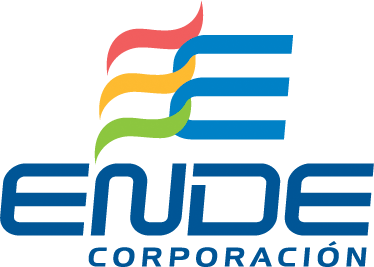 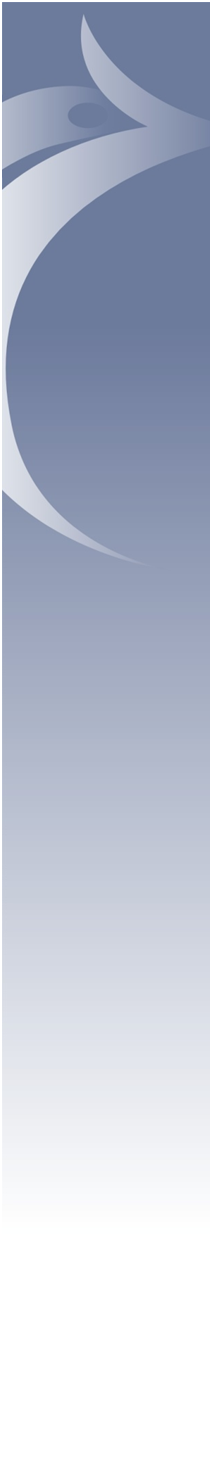 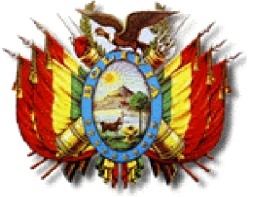 PARTE IINFORMACIÓN GENERAL A LOS PROPONENTESSECCIÓN IGENERALIDADESNORMATIVA APLICABLE AL PROCESO DE CONTRATACIÓNEl proceso de contratación para la adquisición de bienes se rige por el Reglamento Específico RE-SABS EPNE de la Empresa Nacional de Electricidad ENDE aprobado mediante Resolución de Directorio N° 007/2011 de fecha 15 de abril de 2011, elaborado en el marco del Decreto Supremo N° 0181, de 28 de junio de 2009, y el presente Documento Base de Contratación (DBC).PROPONENTES ELEGIBLESEn esta convocatoria podrán participar únicamente los siguientes proponentes:Empresas nacionales o extranjeras legalmente constituidas en Bolivia.Asociaciones Accidentales de Empresas legalmente constituidas en Bolivia.Micro y Pequeñas Empresas.Asociaciones Accidentales de Micro y Pequeñas Empresas.Cooperativas (cuando sus documentos de constitución así lo determinen).Asociaciones Accidentales entre Empresas y Asociaciones de Pequeños Productores.Organizaciones Económicas Campesinas – OECAS.Asociaciones de Pequeños Productores Urbanos y Rurales.ACTIVIDADES ADMINISTRATIVAS PREVIAS A LA PRESENTACIÓN DE PROPUESTASSe contemplan las siguientes actividades previas a la presentación de propuestas:Inspección Previa “No corresponde”	El proponente podrá realizar la inspección previa en la fecha, hora y lugar, establecidos en el presente DBC  o por cuenta propia.Consultas escritas sobre el DBC “No corresponde”	Cualquier potencial proponente podrá formular consultas escritas dirigidas al RPCD, hasta la fecha límite establecida en el presente DBC.Reunión Informativa de Aclaración “No corresponde”	Se realizará una Reunión de Aclaración, en la fecha, hora y lugar señalados en el presente DBC, en la que los potenciales proponentes podrán expresar sus consultas sobre el proceso de contratación.	Las solicitudes de aclaración, las consultas escritas y sus respuestas, deberán ser tratadas en la Reunión de Aclaración.Al final de la reunión, el convocante entregará a cada uno de los potenciales proponentes asistentes o aquellos que así lo soliciten, copia o fotocopia del Acta de la Reunión de Aclaración, suscrita por los servidores públicos y todos los asistentes que así lo deseen.ENMIENDAS Y APROBACIÓN DEL DOCUMENTO BASE DE CONTRATACIÓN (DBC)ENDE podrá ajustar el DBC con enmiendas, por iniciativa propia o como resultado de las actividades previas, en cualquier momento, antes de emitir la Resolución de Aprobación del DBC.El DBC será aprobado por Resolución expresa del RPCD, conforme el cronograma de plazos establecido. La Resolución será notificada a los potenciales proponentes. AMPLIACIÓN DE PLAZO PARA LA PRESENTACIÓN DE PROPUESTASENDE podrá ampliar el plazo de presentación de propuestas mediante Resolución expresa, por las siguientes causas debidamente justificadas:a)	Enmiendas al DBC.b)	Causas de fuerza mayor.c)	Caso fortuito.d)	A requerimiento de la unidad solicitante con el correspondiente justificativo técnico La ampliación deberá ser realizada hasta antes de la fecha y hora establecidas para la presentación de propuestas.Los nuevos plazos serán comunicados a los potenciales proponentes vía fax o correo electrónico y en la Mesa de Partes de ENDE.GARANTÍASDe acuerdo con lo establecido en el Artículo 16 de las NB-RESABS-EPNE,  ENDE definirá  el tipo de garantía a ser exigido en cada contratación que deberá expresar su carácter de renovable, irrevocable y de ejecución inmediata, independientemente del monto contratado: Boleta de GarantíaBoleta de Garantía a Primer RequerimientoPóliza de Seguro de Caución a Primer Requerimiento.En el presente proceso se establece la presentación de la(s) siguiente(s) garantía(s):Garantía de Seriedad de Propuesta. (No aplicable)Tiene por objeto garantizar que los proponentes participen de buena fe y con la intención de culminar el Proceso de Contratación Directa.  La Garantía de Seriedad de Propuesta será emitida por un monto equivalente al uno por ciento (1%) de la propuesta económica del proponente. La vigencia de esta garantía deberá exceder en treinta (30) días calendario, al plazo de validez de la propuesta presentada. La Garantía de Seriedad de Propuesta será devuelta al proponente adjudicado contra entrega de la Garantía de Cumplimiento de Contrato, y a los proponentes no adjudicados con anterioridad a su vencimiento, siempre que no haya sido objeto de ejecución por parte de ENDE. Para el caso de Contratación Directa de Bienes y Servicios prestados por empresas Públicas, Empresas Públicas Nacionales Estratégicas, Empresas con Participación Estatal Mayoritaria, no se requerirá presentación de la Garantía de Seriedad de Propuesta. (Cuando ENDE lo requiera, podrá solicitar la presentación de la Garantía de Seriedad de Propuesta)Ejecución de la Garantía de Seriedad de Propuesta:La Garantía de Seriedad de Propuesta será ejecutada cuando:  El proponente decida retirar su propuesta con posterioridad al plazo límite de presentación de propuestas.El proponente adjudicado no presente, para la suscripción del contrato, la documentación original o fotocopia legalizada de los documentos señalados en el presente DBC, salvo impedimento debidamente justificado presentado oportunamente a ENDE.El proponente adjudicado desista de suscribir el contrato en los plazos establecidos.Se determine que el proponente se encuentra impedido para participar en el proceso de contratación.El proponente adjudicado no presente la Garantía de Cumplimiento de Contrato.Devolución de la Garantía de Seriedad de Propuesta:La Garantía de Seriedad de Propuesta, será devuelta a los proponentes en un plazo no mayor a cinco (5) días, en los siguientes casos:Después de la notificación con la Resolución de Declaratoria Desierta. Cuando ENDE solicite la extensión del periodo de validez de propuestas y el proponente rehúse aceptar la solicitud. Después de notificada la Resolución de Cancelación del Proceso de Contratación.Después de notificada la Resolución de Anulación del Proceso de Contratación, cuando la anulación sea hasta antes de la publicación de la convocatoria.Después de suscrito el contrato con el proponente adjudicado.El tratamiento de ejecución y devolución de las Garantías de Cumplimiento de Contrato y de Correcta Inversión de Anticipo, se establecerá en el Contrato.Garantía de Cumplimiento de Contrato Tiene por objeto garantizar la conclusión y entrega del objeto del contrato y será equivalente al siete por ciento (7%) del monto del contrato. En contrataciones hasta Bs1.000.000.- (Un Millón 00/100 Bolivianos), las Micro y Pequeñas Empresas, Asociaciones de Pequeños Productores Urbanos y Rurales y Organizaciones Económicas Campesinas, presentarán una Garantía de Cumplimiento de Contrato por un monto equivalente al tres punto cinco por ciento (3.5%) del valor del contrato o se hará una retención del tres punto cinco por ciento (3.5%) correspondiente a cada pago cuando se tengan previstos pagos parciales.La vigencia de la garantía será computable a partir de la firma del contrato hasta la recepción definitiva del bien, obra o servicio. Esta garantía o la retención, será devuelta al contratista una vez que se cuente con la conformidad de la recepción definitiva. Para el caso de Contratación Directa de Bienes y Servicios prestados por empresas Públicas, Empresas Públicas Nacionales Estratégicas, Empresas con Participación Estatal Mayoritaria, no se requerirá presentación de la Garantía de Cumplimiento de Contrato. Garantía adicional a la Garantía de cumplimiento de Contrato de ObrasEl proponente adjudicado, cuya propuesta económica esté por debajo del ochenta y cinco por ciento (85%) del Precio Referencial, deberá presentar una Garantía Adicional a la de Cumplimiento de Contrato, equivalente a la diferencia entre el ochenta y cinco por ciento (85%) del Precio Referencial y el valor de su propuesta económica. Garantía de Funcionamiento de Maquinaria y/o Equipo “No corresponde”Tiene por objeto garantizar el buen funcionamiento y/o mantenimiento de maquinaria y/o equipo objeto del contrato. Será solicitada cuando ENDE considere necesario, de acuerdo con las condiciones establecidas en los Documentos Base de Contratación (DBC), Especificaciones Técnicas o Términos de Referencia. El monto de esta garantía será hasta un máximo de uno punto cinco por ciento (1.5%) del monto del contrato. En sustitución de esta garantía, ENDE podrá efectuar una retención del monto equivalente a la garantía solicitada. Esta garantía o la retención, serán devueltas al proveedor una vez concluido el plazo estipulado en el contrato, siempre y cuando éste hubiese cumplido con todas sus obligaciones contractuales. Garantía de Correcta Inversión de Anticipo “No corresponde”Tiene por objeto garantizar la devolución del monto entregado al proponente por concepto de anticipo inicial.  Será por un monto equivalente al cien por ciento (100%) del anticipo otorgado y deberá tener una vigencia mínima de noventa (90) días calendario, computables a partir de la entrega del anticipo, debiendo ser renovada mientras no se deduzca el monto total. Conforme el contratista reponga el monto del anticipo otorgado, se podrá reajustar la garantía en la misma proporción. ENDE podrá solicitar, cuando corresponda, la renovación de las garantías.Es obligación del contratista o proveedor, mantener siempre actualizadas las garantíasRECHAZO Y DESCALIFICACIÓN DE PROPUESTASProcederá el rechazo de la propuesta cuando ésta fuese presentada fuera del plazo (fecha y hora) y/o en lugar diferente al establecido en el presente DBC.Las causales de descalificación son:Incumplimiento u omisión en la presentación de cualquier documento requerido en el presente DBC. La omisión no se limita a la falta de presentación de documentos, refiriéndose también a que cualquier documento presentado no cumpla con las condiciones de validez requeridas.Cuando la propuesta no cumpla con las condiciones establecidas en el presente DBC.Si se determinase que el proponente se encuentra dentro los impedimentos que prevé el Apartado 8, Impedidos para Participar en los Procesos de Contratación del presente DBC.Si para la suscripción del contrato, la documentación original o fotocopia legalizada de los documentos señalados en el presente DBC, no fuera presentada dentro del plazo establecido para su verificación; salvo que el proponente hubiese justificado oportunamente el retraso.Cuando el período de validez de la propuesta no se ajuste al plazo mínimo requerido.Cuando el proponente presente dos o más alternativas.Cuando el proponente presente dos o más propuestas.Cuando el proponente no presente la Garantía de Seriedad de Propuesta, cuando ésta sea requeridaSi para la suscripción del contrato, la documentación original o fotocopia legalizada presentada no coincida con las fotocopias entregadas en la propuesta.IMPEDIDOS PARA PARTICIPAR EN LOS PROCESOS DE CONTRATACIÓNEstán impedidos para participar, directa o indirectamente, en los Procesos de Contratación Directa, las personas naturales o jurídicas comprendidas en los siguientes incisos: a)	Que tengan deudas pendientes con el Estado, establecidas mediante notas o pliegos de cargo ejecutoriados y no pagados; b)	Que tengan sentencia ejecutoriada, con impedimento para ejercer el comercio; c)	Que se encuentren cumpliendo sanción penal establecida mediante sentencia ejecutoriada por delitos comprendidos en la Ley Nº 1743, de 15 de enero de 1997, que aprueba y ratifica la Convención Interamericana de Lucha contra la Corrupción o sus equivalentes previstos en el Código Penal; d)	Que se encuentren asociados con consultores que hayan asesorado en la elaboración del contenido de los Documentos Base de Contratación (DBC), Especificaciones Técnicas o Términos de Referencia; e)	Que hubiesen declarado su disolución o quiebra; f)	Cuyos representantes legales, accionistas o socios controladores tengan vinculación matrimonial o de parentesco con la MAE, hasta el tercer grado de consanguinidad y segundo de afinidad, conforme con lo establecido por el Código de Familia; g)	Los ex servidores públicos que ejercieron funciones en ENDE, hasta un (1) año antes de la publicación de la convocatoria, así como las empresas controladas por ésta; h)	Los servidores públicos que ejercen funciones en ENDE, así como las empresas controladas por ésta; i)	Los proponentes adjudicados que hayan desistido de suscribir el contrato, no podrán participar en nuevos procesos de contratación hasta un (1) año después de la fecha de desistimiento, salvo causas de fuerza mayor o caso fortuito debidamente justificadas y aceptadas por ENDE. j)	Los proveedores, contratistas y consultores con los que se hubiese resuelto el contrato por causales atribuibles a éstos causando daño al Estado, no podrán participar hasta tres (3) años después de la fecha de la resolución.ERRORES NO SUBSANABLESSe consideran errores no subsanables, siendo objeto de descalificación, los siguientes:La ausencia de la Carta de Presentación de la Propuesta y Declaración Jurada para Empresas o Asociaciones Accidentales (Formulario A-1) firmada por el Representante Legal del proponente.La ausencia de los Formularios de Presentación de Propuestas, requeridos en el presente DBC.La falta de la propuesta técnica o parte de ella en condiciones que no permita continuar con la evaluación, a criterio de la comisión de calificación o del responsable de evaluación.La falta de la propuesta económica o parte de ella en condiciones que no permita continuar con la evaluación, a criterio de la comisión de calificación o del responsable de evaluación.La falta de presentación de la Garantía de Seriedad de Propuesta o cuando esta sea girada por monto o plazo de vigencia, menores a los requeridos, o la misma fuese emitida en forma errónea, siempre y cuando este documento hubiera sido requerido por ENDE en la Convocatoria.La ausencia del Poder del Representante Legal del proponente, cuando corresponda.La falta de firma del Representante Legal o Proponente en los Formularios y Documentos solicitados en el presente DBC., cuando la observación no hubiera sido subsanada por el proponente en el plazo requerido por ENDE.La ausencia de documentación, formularios y aspectos solicitados en el presente DBC, en condiciones que no permita la evacuación objetiva a criterio de la Comisión de evaluación o del responsable de evaluación. Cuando producto de la revisión aritmética de la propuesta económica existiera una diferencia superior al dos por ciento (2%) entre el monto total de la propuesta y el monto revisado por el Responsable de Evaluación o la Comisión de Calificación.Cuando se presente en fotocopia simple, los documentos solicitados en original o fotocopia legalizada.La presentación de una Garantía diferente a la solicitada por la entidad convocante.Cuando la propuesta contenga errores subsanables, éstos serán señalados en el Informe de Evaluación y Recomendación.DECLARATORIA DESIERTAProcederá la declaratoria desierta cuando: No se hubiera recibido ninguna propuesta.Todas las propuestas económicas hubieran superado al Precio ReferencialNinguna propuesta hubiese cumplido lo especificado en los Documentos Base de Contratación (DBC), las Especificaciones Técnicas o Términos de Referencia.Cuando el proponente adjudicado incumpla la presentación de documentos o desista de formalizar la contratación y no existan otras propuestas calificadas. En forma previa a cursar la siguiente invitación de presentación de propuestas, las Unidades Solicitantes y Administrativa, analizarán las causas por las que se hubiera declarado desierta la primera invitación, a fin de ajustar los Documentos Base de Contratación (DBC), las Especificaciones Técnicas o Términos de Referencia, el Precio Referencial u otros aspectos que permitan viabilizar la contratación. CANCELACIÓN, SUSPENSIÓN Y ANULACIÓN DEL PROCESO DE CONTRATACIÓNLa MAE podrá cancelar, anular o suspender el Proceso de Contratación Directa hasta antes de la suscripción del contrato o emisión de la orden de compra, mediante resolución expresa, técnica y legalmente motivada. ENDE en este caso no asumirá responsabilidad alguna respecto a los proponentes afectados por esta decisión. La cancelación procederá: Cuando exista un hecho de fuerza mayor y/o caso fortuito irreversible que no permita la continuidad del Proceso de Contratación Directa. Se hubiera extinguido la necesidad de contratación. Cuando la ejecución y resultados dejen de ser oportunos o surjan cambios sustanciales en la estructura y objetivos de la empresa. Cuando sea necesario cancelar uno o varios ítems, lotes, tramos o paquetes, se procederá a la cancelación parcial de los mismos, debiendo continuar el Proceso de Contratación Directa para el resto de los ítems, lotes, tramos o paquetes. Cuando la cancelación se realice antes de la fecha establecida para la apertura de propuestas, ENDE procederá a la devolución de las propuestas recibidas. Cuando la cancelación sea posterior a la fecha de apertura de propuestas, ENDE procederá a la devolución de las mismas a solicitud del proponente, debiendo conservar una copia para el expediente del Proceso de Contratación Directa. La suspensión procederá cuando a pesar de existir la necesidad de la contratación, se presente un hecho de fuerza mayor y/o caso fortuito que no permita la continuidad del Proceso de Contratación Directa. Los plazos y actos administrativos se reanudarán mediante Resolución expresa, desde el momento en que el impedimento se hubiera subsanado, reprogramando el cronograma. Si la suspensión se hubiera producido antes del cierre de presentación de propuestas, se podrá invitar a nuevos proponentes. La anulación hasta el vicio más antiguo, en el caso de que desvirtúen la legalidad y validez del Proceso de Contratación Directa, procederá cuando se determine: Incumplimiento o inobservancia al presente Reglamento Específico. Error en los Documentos Base de Contratación (DBC), Especificaciones Técnicas y/o Términos de Referencia. Se podrá anular uno o varios ítems, lotes, tramos o paquetes, debiendo continuar el Proceso de Contratación Directa con el resto de los ítems, lotes, tramos o paquetesSECCIÓN IIPREPARACIÓN DE LAS PROPUESTASPREPARACIÓN DE PROPUESTASLas propuestas deben ser elaboradas conforme a los requisitos y condiciones establecidos en el presente DBC, utilizando los formularios incluidos en Anexos.MONEDA DEL PROCESO DE CONTRATACIÓNTodo el proceso de contratación, incluyendo los pagos a realizar, deberá efectuarse en bolivianos.Para Convocatorias Internacionales, los precios de la propuesta podrán ser expresados en moneda extranjera. Los pagos se realizarán en moneda nacional, al tipo de cambio oficial de venta de la moneda extranjera establecido por el Banco Central de Bolivia en la fecha de pago.COSTOS DE PARTICIPACIÓN EN EL PROCESO DE CONTRATACIÓNLos costos de la elaboración y presentación de propuestas y de cualquier otro costo que demande la participación de un proponente en el proceso de contratación, cualquiera fuese su resultado, son asumidos exclusivamente por cada proponente, bajo su total responsabilidad y cargo.IDIOMALa propuesta, los documentos relativos a ella y toda la correspondencia que intercambien entre el proponente y el convocante, deberán presentarse en idioma castellano.VALIDEZ DE LA PROPUESTALa propuesta deberá tener una validez no menor a treinta (30) días calendario, desde la fecha fijada para la apertura de propuestas.En circunstancias excepcionales por causas de fuerza mayor, o caso fortuito ENDE podrá solicitar por escrito la extensión del período de validez de las propuestas, disponiendo un tiempo perentorio para la renovación de garantías, para lo que se considerará lo siguiente: El proponente que rehúse aceptar la solicitud, será excluido del proceso, no siendo sujeto de ejecución de la Garantía de Seriedad de Propuesta.Los proponentes que accedan a la prórroga, no podrán modificar su propuesta.Para mantener la validez de la propuesta, el proponente deberá necesariamente presentar una garantía que cubra el nuevo plazo de validez de su propuesta.DOCUMENTOS LEGALES Y ADMINISTRATIVOS DE LA PROPUESTALos documentos que deben presentar los proponentes, según sea su constitución legal y su forma de participación son:Carta de Presentación de la Propuesta y Declaración Jurada para Empresas o Asociaciones Accidentales (Formulario A-1). Identificación del Proponente (Formulario A-2).  Poder del Representante Legal del proponente, en fotocopia simple, con atribuciones para presentar propuestas y suscribir contratos, con la constancia de inscripción en el Registro de Comercio (FUNDEMPRESA),  incluidas las empresas unipersonales cuando el Representante Legal sea diferente al propietario.Garantía de Seriedad de Propuesta, en original, equivalente al uno por ciento (1%) de la propuesta económica del proponente, que exceda en treinta (30) días calendario el plazo de validez de la propuesta; y que cumpla con las características de renovable, irrevocable y de ejecución inmediata, emitida a nombre de la entidad convocante.En el caso de Asociaciones Accidentales, los documentos deberán presentarse diferenciando los que corresponden a la asociación y los que corresponden a cada asociado.La documentación conjunta a presentar, que debe ser firmada por el Representante Legal de la Asociación Accidental, es la siguiente:Carta de Presentación de la Propuesta y Declaración Jurada para Empresas o Asociaciones Accidentales, (Formulario A-1).Testimonio del Contrato de Asociación Accidental, en fotocopia simple, que indique el porcentaje de participación de los asociados, la designación de la empresa líder, la nominación del Representante Legal de la asociación y el domicilio legal de la misma.Poder del Representante Legal de la Asociación Accidental, con la constancia de inscripción en el Registro de Comercio (FUNDEMPRESA), en fotocopia simple, con atribuciones para suscribir contratos. Garantía de Seriedad de Propuesta, en original, equivalente al uno por ciento (1%) de la propuesta económica del proponente, que exceda en treinta (30) días calendario el plazo de validez de la propuesta. (Esta Garantía podrá ser presentada por la Asociación, o individualmente por uno o más socios, siempre y cuando cumpla con las características de renovable, irrevocable y de ejecución inmediata; y cubra el monto requerido).Cada socio en forma independiente deberá presentar la siguiente documentación, firmada por el Representante Legal de cada asociado y no por el Representante Legal de la Asociación:Identificación del Proponente (Formulario A-2).Poder del Representante Legal, en fotocopia simple. Los Formularios de la propuesta son declaraciones juradas de los proponentes, que deben ser presentados en original con la firma del Representante Legal.Para las empresas unipersonales, estos Formularios serán firmados directamente por su propietario, cuando no acrediten a un Representante Legal.Para otros proponentes como las Micro y Pequeñas Empresas los formularios deberán ser firmados según establezca la normativa legal inherente.DOCUMENTOS DE LA PROPUESTA TÉCNICALa propuesta técnica deberá incluir:El Formulario C-1 de especificaciones técnicas conforme a los bienes requeridos, así como toda la documentación necesaria que demuestre que los bienes que ofrece, cumplen con lo requerido en dicho formulario.Las propuestas deberán presentarse conforme establezca la convocatoria; por el total, por ítems, o por lotes.  Las propuestas que no se ajusten a la convocatoria serán descalificadas.La entidad convocante podrá programar entregas parciales cuando los proponentes no puedan satisfacer el requerimiento total de cada ítem solicitado. Las propuestas pueden ser presentadas parcialmente en un mismo ítem cuando no puedan satisfacer el total del ítem requerido.DOCUMENTOS DE LA PROPUESTA ECONÓMICAEl proponente deberá presentar el Formulario B-1, de lista de precios y plazos de entrega de los Bienes.PROPUESTA PARA ADJUDICACIONES POR ITEMS O LOTESCuando un proponente presente su propuesta para más de un ítem o lote deberá presentar una sola vez la documentación legal y administrativa, y una propuesta técnica y económica para cada ítem o lote.SECCIÓN IIIPRESENTACIÓN Y APERTURA DE PROPUESTAS PRESENTACIÓN DE PROPUESTASForma de presentación:La propuesta deberá ser presentada en sobre cerrado, dirigido a la entidad convocante, citando el número y objeto  de la  Convocatoria.Rotulado de la siguiente manera:Señores:EMPRESA NACIONAL DE ELECTRICIDADConvocatoria N° CDR-ENDE-2012-016 Primera ConvocatoriaObjeto de la Convocatoria: ADQUISICIÓN DE UN DISPOSITIVO PARA CONTROL DE ACCESO A LA RED Y UN DISPOSITIVO SSL VPN PARA ACCESO REMOTO SEGURODirección de la Entidad Convocante: Av. Ballivián N-503 esq. México Nombre del Proponente: _______ (Indicar si es una empresa comercial o asociación accidental u otro tipo de proponente).NO ABRIR ANTES DEL: _______(Indicar la fecha y hora fijada en la Convocatoria para la apertura).La propuesta debe ser presentada en un ejemplar original, identificando claramente el original.No se aceptarán propuestas que contengan textos entre líneas, borrones y tachaduras, siendo causal de descalificación.Plazo y lugar de presentación:Las propuestas deberán ser presentadas dentro del plazo (fecha y hora) fijado y en el domicilio establecido en el presente DBC.Se considerará que el proponente ha presentado su propuesta dentro del plazo, si ésta ha ingresado al recinto en el que se registra la presentación de propuestas hasta la fecha y hora límite establecida para el efecto.Las propuestas podrán ser entregadas en persona o por correo certificado (Courier). En todos los casos el proponente es el responsable de que su propuesta sea presentada dentro el plazo establecido. Modificaciones y retiro de propuestas:Las propuestas presentadas sólo podrán modificarse antes del plazo límite establecido para el cierre de presentación de propuestas.Para este propósito el proponente, a través de su Representante Legal, deberá solicitar por escrito la devolución total de su propuesta, que será efectuada bajo constancia escrita y liberando de cualquier responsabilidad a la entidad convocante.Efectuadas las modificaciones, podrá proceder a su presentación.Las propuestas podrán ser retiradas mediante solicitud escrita firmada por el Representante Legal, hasta antes de la conclusión del plazo de presentación de propuestas.La devolución de la propuesta cerrada se realizará bajo constancia escrita.Vencidos los plazos citados, las propuestas no podrán ser modificadas o alteradas de manera alguna. APERTURA  DE PROPUESTASLa apertura de las propuestas será efectuada en acto público por la Comisión de Calificación, inmediatamente después del cierre del plazo de presentación de propuestas, en la fecha, hora y lugar señalados en el presente DBC. En el Acto de Apertura se permitirá la presencia de los proponentes o sus representantes que hayan decidido asistir, así como los representantes de la sociedad que quieran participar. El acto se efectuará aun así se hubiese recibido una sola propuesta. En caso de no existir propuestas, la Comisión de Calificación suspenderá el acto y recomendará al RPCD, que la convocatoria sea declarada desierta.El Acto de Apertura comprenderá:Lectura de la información sobre el objeto de la contratación, las publicaciones realizadas y la nómina de las propuestas presentadas y rechazadas según el Acta de Recepción.Apertura y registro en el acta correspondiente de todas las propuestas recibidas dentro del plazo, dando a conocer públicamente el nombre de los proponentes y el precio total de sus propuestas económicas. En el caso de adjudicaciones por ítems o lotes se dará a conocer el precio de las propuestas económicas para cada ítem o lote.Verificación de los documentos presentados por los proponentes, aplicando la metodología PRESENTÓ/NO PRESENTÓ, del Formulario V-1 correspondiente.La Comisión de Calificación procederá a rubricar todas las páginas de cada propuesta original, excepto la Garantía de Seriedad de Propuesta.Registro, en el Formulario correspondiente, del nombre del proponente y del monto total de su propuesta económica.Cuando existan diferencias entre el monto literal y numeral de la propuesta económica,  prevalecerá el literal sobre el numeral.Elaboración del Acta de Apertura, que debe ser suscrita por todos los integrantes de la Comisión de Calificación.SECCIÓN IVEVALUACIÓN Y ADJUDICACIÓNEVALUACIÓN DE PROPUESTAS ENDE, para el presente proceso de contratación aplicara uno de los siguientes Métodos de Selección y Adjudicación:Calidad, Propuesta Técnica y Costo. “No corresponde”Calidad.“No corresponde”Presupuesto Fijo.“No corresponde”Menor Costo.“No corresponde”Precio Evaluado Más Bajo.EVALUACIÓN PRELIMINARLa Comisión de Calificación, en sesión reservada y según la verificación de presentación de documentos del Acto de Apertura, determinará si las propuestas continúan o se descalifican utilizando el Formulario correspondiente.PROCEDIMIENTO PARA LA CORRECCIÓN DE ERRORES ARITMÉTICOS Y APLICACIÓN DE LOS MÁRGENES DE PREFERENCIAErrores aritméticosSe corregirán los errores aritméticos, verificando la información del Formulario B-1 de cada propuesta, considerando lo siguiente:Cuando exista discrepancia entre los montos indicados en numeral y literal, prevalecerá el literal.Cuando exista diferencia entre el precio unitario señalado en el Formulario B-1 y el total de un ítem que se haya obtenido multiplicando el precio unitario por la cantidad de unidades, prevalecerá el precio unitario cotizado.Si la diferencia entre el monto leído de la propuesta y el monto ajustado de la revisión aritmética, es menor al 2%, se ajustará la propuesta; caso contrario la propuesta será descalificada. Margen de PreferenciaSe aplicará únicamente el margen de preferencia detallado a continuación:24.2.1 Para las Micro y Pequeñas Empresas, Asociaciones de Pequeños Productores Urbanos y Rurales y Organizaciones Económicas Campesinas, se aplicará un margen de preferencia del veinte por ciento (20%) al precio ofertado, donde el factor numérico de ajuste será de ochenta centésimos (0.80).Factor de Ajuste por Plazo de EntregaSe aplicará cuando se establezca en el DBC que el plazo de entrega es referencial. Se procederá a este ajuste conforme el siguiente procedimiento (Solo aplica cuando el plazo del proponente es mayor al plazo de la entidad convocante):En el caso que p ≤ r el fna = 0APLICACIÓN DE LOS METODOS DE SELECCIÓN Y ADJUDICACIONEvaluación con el Método de Selección y Adjudicación de Calidad, Propuesta Técnica y Costo.“No corresponde”Cuando se elija este Método, el procedimiento de evaluación será el siguiente:La evaluación de propuestas se realizará en dos etapas: 	1. La evaluación de la Calidad y Propuesta técnica, y	2. Evaluación del Costo o Propuesta Económica.Los puntajes máximos asignados a las propuestas son los siguientes:Calidad y Propuesta Técnica		: 100 puntosPropuesta Económica			: 100 puntosEvaluación de la Calidad y Propuesta técnicaPara las propuestas admitidas luego de la evaluación preliminar que no sobrepasen el Precio Referencial previa corrección de los errores aritméticos,  se determinará si las mismas continúan o se descalifican, aplicando la metodología CUMPLE/NO CUMPLE, utilizando los Formularios V-1 y C-1 correspondientes.A las propuestas que no hubieran sido descalificadas, como resultado de la  metodología CUMPLE/NO CUMPLE, se les asignarán cincuenta (50) puntos y se les aplicarán los criterios de evaluación,  asignando los puntajes conforme lo establecido en el Formulario V-3 Evaluación de la Calidad y Propuesta Técnica.El puntaje de Evaluación de Calidad y Propuesta Técnica (PCT) será el resultado final obtenido de la aplicación del Formulario V-3.Evaluación del Costo o Propuesta Económica           La Comisión de Calificación, con la información del Formulario V-2 (Columna Valor Leído de la Propuesta Económica), aplicará los márgenes de preferencia y el factor de ajuste por plazo, señalados en los puntos 25.2 y 25.3, los cuales serán calculados y registrados en el Formulario V-2 (Columnas: Factor de Ajuste por Margen de Preferencia y Factor de Ajuste por Plazo de Entrega).La Evaluación del Costo o Propuesta Económica, consistirá en asignar cien (100) puntos a la propuesta ajustada (PA) que tenga el menor valor. Al resto de propuestas se les asignará un puntaje inversamente proporcional, según la siguiente fórmula: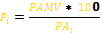 Donde:	Número de Propuestas admitidas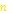 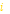 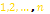 	Puntaje de la Evaluación del Costo o Propuesta Económica del Proponente i  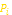 	Propuesta Ajustada del Proponente i  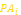 	Propuesta Ajustada de Menor Valor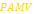 Determinación del Puntaje Total Una vez calificadas las propuestas mediante la Evaluación de la Calidad y Propuesta Técnica y del Costo o Propuesta Económica, se determinará el puntaje total de las mismas.El puntaje total de las propuestas será el promedio ponderado de ambas evaluaciones, obtenido de la siguiente fórmula:PTi = c1*PCTi + c2*PiDonde: PTi	=	Puntaje Total del Proponente iPCTi     =	Puntaje por Evaluación de la Calidad y Propuesta Técnica del           Proponente iPi         =	Puntaje de la Evaluación del Costo o Propuesta Económica del Proponente i  c1        =	Coeficiente de ponderación para la Evaluación de la Calidad  y Propuesta Técnica  c2        = 	Coeficiente de ponderación para la Evaluación del Costo o Propuesta Económica 	Para el presente proceso de contratación se establecen los siguientes coeficientes de ponderación:(*) Estos valores deberán ser establecidos de manera previa a la publicación de la convocatoria por la entidad convocante, los cuales no podrán ser modificados.		Los coeficientes de ponderación deberán cumplir la siguiente condición:c1+c2  = 1Se adjudicará la propuesta cuyo puntaje total () sea el mayor.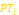 Evaluación con el Método de Selección y Adjudicación de Calidad “No corresponde”Cuando se elija este método, el procedimiento de evaluación será el siguiente:Para las propuestas admitidas luego de la evaluación preliminar, que no sobrepasen el Precio Referencial previa corrección de los errores aritméticos,  se determinará si las mismas continúan o se descalifican, aplicando la metodología CUMPLE/NO CUMPLE, utilizando los Formularios V-1 y C-1 correspondientes.A las propuestas que no hubieran sido descalificadas, como resultado de la  metodología CUMPLE/NO CUMPLE, se les asignarán cincuenta (50) puntos y se les aplicarán los criterios de evaluación,  asignando los puntajes conforme lo establecido en el Formulario V-3 Evaluación de la Calidad y Propuesta Técnica.El puntaje de Evaluación de Calidad y Propuesta Técnica (PCT) será el resultado final obtenido de la aplicación del Formulario V-3.Se adjudicará la propuesta que obtuvo la mejor calificación en la Evaluación de la Calidad y Propuesta Técnica (PCT).Evaluación con el Método de Selección y Adjudicación de Presupuesto Fijo “No corresponde”Cuando se elija este Método, el procedimiento de evaluación será el siguiente:La entidad establecerá un Presupuesto Fijo para la Adquisición de Bienes, consiguientemente el proponente no deberá presentar propuesta económica.Para las propuestas admitidas luego de la evaluación preliminar,  se determinará si las mismas continúan o se descalifican, aplicando la metodología CUMPLE/NO CUMPLE, utilizando los Formularios V-1 y C-1 correspondientes.A las propuestas que no hubieran sido descalificadas, como resultado de la  metodología CUMPLE/NO CUMPLE, se les asignarán cincuenta (50) puntos y se les aplicarán los criterios de evaluación,  asignando los puntajes conforme lo establecido en el Formulario V-3 Evaluación de la Calidad y Propuesta Técnica.El puntaje de Evaluación de Calidad y Propuesta Técnica (PCT) será el resultado final obtenido de la aplicación del Formulario V-3.Se adjudicará la propuesta que obtuvo la mejor calificación en la Evaluación de la Calidad y Propuesta Técnica (PCT).Evaluación con el Método de Selección y Adjudicación de Menor Costo “No corresponde”Cuando se elija este Método, el procedimiento de evaluación será el siguiente:Para las propuestas admitidas luego de la evaluación preliminar y que no sobrepasen el Precio Referencial previa corrección de los errores aritméticos,  se determinará si las mismas continúan o se descalifican, aplicando la metodología CUMPLE/NO CUMPLE, utilizando los Formularios V-1 y C-1 correspondientes.A las propuestas que no hubieran sido descalificadas, como resultado de la  metodología CUMPLE/NO CUMPLE, se les asignarán cincuenta (50) puntos y se les aplicarán los criterios de evaluación,  asignando los puntajes conforme lo establecido en el Formulario V-3 Evaluación de la Calidad y Propuesta Técnica.El puntaje de Evaluación de Calidad y Propuesta Técnica (PCT) será el resultado final obtenido de la aplicación del Formulario V-3.Se adjudicará la propuesta que tenga menor costo, previa aplicación de los Márgenes de Preferencia.Evaluación con el Método de Selección y Adjudicación Precio Evaluado Mas BajoCuando se elija este Método, el procedimiento de evaluación será el siguiente:Determinación de la Propuesta con el Precio Evaluado Más BajoLa Comisión de Calificación, con la información del Formulario V-2 (Columna Valor Leído de la Propuesta Económica), procederá a la corrección de los errores aritméticos de acuerdo con lo señalado en el numeral 25.1,  registrando el valor calculado en el Formulario V-2 (Columna Monto Ajustado por Revisión Aritmética), descalificando a las propuestas que excedan el precio referencial.Se aplicarán los márgenes de preferencia y el factor de ajuste por plazo de acuerdo con lo señalado en los numerales 25.2 y 25.3, los cuales serán calculados y registrados en el Formulario V-2 (Columnas: Factor de Ajuste por Margen de Preferencia y Factor de Ajuste por Plazo de Entrega).El Precio Evaluado Mas Bajo corresponde al valor menor registrado en la columna Precio Ajustado del Formulario V-2.Evaluación de la Propuesta con el Precio Evaluado Más BajoLa propuesta que hubiera obtenido el precio evaluado más bajo se someterá a la evaluación de los aspectos legales, administrativos y propuesta técnica aplicando el método CUMPLE/NO CUMPLE según los Formularios V-1 y C-1.La propuesta será descalificada si no cumple con cualquiera de los requisitos establecidos en los Formularios V-1 y C-1, en cuyo caso la Comisión de Calificación procederá a la evaluación de la siguiente mejor propuesta con el precio evaluado más bajo y así sucesivamente.CONTENIDO DEL INFORME DE EVALUACIÓN Y RECOMENDACIÓNEl Informe de Evaluación y Recomendación de Adjudicación o Declaratoria Desierta, deberá contener mínimamente lo siguiente:Nómina de los proponentes.Cuadros Comparativos.	Cuadros de evaluación.Detalle de errores subsanables, cuando corresponda.Causales para la descalificación de propuestas, cuando corresponda.Otros aspectos que la Comisión de Calificación considere pertinentes.Recomendación de Adjudicación o Declaratoria Desierta.ADJUDICACIÓN O DECLARATORIA DESIERTAEl RPCD, recibido el Informe de Evaluación y Recomendación de Adjudicación o Declaratoria Desierta, emitirá la Resolución de Adjudicación o Declaratoria Desierta.En caso de que el RPC solicite a la Comisión de Calificación la complementación o sustentación del informe, podrá autorizar la modificación del cronograma de plazos a partir de la fecha establecida para la emisión de la Resolución de Adjudicación o Declaratoria Desierta.Si el RPCD, recibida la complementación o sustentación del Informe de Evaluación y Recomendación, decidiera bajo su exclusiva responsabilidad, apartarse de la recomendación, deberá elaborar un informe fundamentado dirigido a la MAE y a la Contraloría General del Estado.La Resolución de Adjudicación o Declaratoria Desierta será motivada y contendrá, en la parte resolutiva, mínimamente la siguiente información:a) 	Nómina de los participantes y precios ofertados.b)	Los resultados de la calificación.c)	Causales de descalificación, cuando corresponda.d)	Lista de propuestas rechazadas, cuando corresponda.e)	Causales de Declaratoria Desierta, cuando corresponda.La Resolución de Adjudicación o Declaratoria Desierta será notificada a los proponentes vía fax o correo electrónico. La notificación, deberá incluir copia de la Resolución y del Informe de Evaluación y Recomendación de Adjudicación o Declaratoria Desierta.CONCERTACION DE MEJORES CONDICIONES TECNICASUna vez adjudicado el proceso de contratación la MAE, el RPC, la Comisión de Calificación y el proponente adjudicado, podrán acordar mejores condiciones técnicas de contratación, si la magnitud y complejidad de la contratación así lo amerita.La concertación de mejores condiciones técnicas, no dará lugar a ninguna modificación del monto adjudicado.SECCIÓN VSUSCRIPCIÓN Y MODIFICACIONES AL CONTRATOSUSCRIPCIÓN DE CONTRATOEl proponente adjudicado, deberá presentar, para la suscripción de contrato, los originales o fotocopias legalizadas de los documentos señalados en el Formulario A-1. Para el caso de proponentes extranjeros establecidos en su país de origen, los documentos deben ser similares o equivalentes a los requeridos localmente. En el caso de Asociaciones Accidentales, cada asociado deberá presentar su documentación en forma independiente. 	ENDE establecerá el plazo para la entrega de la documentación, si el proponente adjudicado presentase los documentos antes del tiempo otorgado, el proceso podrá continuar.Si el proponente adjudicado no cumpliese con la presentación de los documentos requeridos para la suscripción del contrato, se ejecutará su Garantía de Seriedad de Propuesta y se procederá a la evaluación y, cuando corresponda, a la adjudicación de la siguiente propuesta mejor evaluada y así sucesivamente. En este caso el RPCD podrá autorizar la modificación del cronograma de plazos a partir de la fecha de emisión de la Resolución de Adjudicación. El proponente adjudicado deberá presentar la Garantía de Cumplimiento de Contrato equivalente al siete por ciento (7%) del monto del contrato; y la Garantía de Correcta Inversión de Anticipo, cuando se convenga este anticipo, equivalente al cien por ciento (100%) del anticipo otorgado. MODIFICACIONES AL CONTRATOLas modificaciones al contrato deberán estar destinadas al cumplimiento del objeto de la contratación y ser sustentadas por informe técnico y legal que establezca la viabilidad técnica y de financiamiento. Procederá la cesión o la subrogación de contratos por causa de fuerza mayor, caso fortuito o necesidad pública, previa aprobación de la MAE de ENDE. Las modificaciones al contrato podrán efectuarse mediante: Contrato Modificatorio. Es aplicable cuando la modificación a ser introducida afecte el alcance, monto y/o plazo del contrato, sin dar lugar al incremento de los precios unitarios. El Contrato Modificatorio será suscrito por la MAE o por el funcionario que suscribió el contrato principal.Se podrán realizar uno o varios contratos modificatorios, que sumados no deberán exceder el diez por ciento (10%) del monto del contrato principal. Si para el cumplimiento del objeto del Contrato, fuese necesaria la creación de nuevos ítems (volúmenes o cantidades no previstas), los precios unitarios de estos ítems deberán ser negociados. SECCIÓN VIENTREGA DE BIENESENTREGA DE BIENESLa entrega de bienes debe ser efectuada cumpliendo con las estipulaciones del contrato suscrito y las especificaciones técnicas contenidas en el presente DBC, sujetas a la conformidad por la comisión de recepción de la entidad contratante respecto a las condiciones de entrega y otros.SECCIÓN VIIGLOSARIO DE TÉRMINOSCertificado de cumplimiento de contrato: Se define, como el documento extendido por la entidad contratante en favor del Contratista, que oficializa el cumplimiento del contrato; deberá contener como mínimo los siguientes datos: objeto del contrato, monto contratado y plazo de entrega.Contratante: Se designa a la persona o institución de derecho público que una vez realizada la convocatoria pública y adjudicada la adquisición, se convierte en parte contractual del mismo.Convocante: Se designa a la persona o institución de derecho público que requiere la adquisición de bienes y realiza la convocatoria pública.Omisión: Significa no solo la falta de presentación de documentos, sino que cualquier documento no cumpla con las condiciones de validez requeridas por el Convocante.Proponente: Es la persona jurídica que muestra interés en participar en la licitación pública y solicita el Documento Base de Contratación.  En una segunda instancia, es la persona jurídica que presenta una propuesta dentro de la licitación pública.Bien que requiere seguridad de consumo: Son los bienes que serán consumidos por el ser humano o animales (alimentos, medicamentos).Bien que requiere seguridad de utilización: Son bienes que al ser utilizados puedan causar daños físicos al ser humano, físicos y químicos al medio ambiente y físicos o de siniestro a los inmuebles. Buenas Prácticas de Manufactura – BPM: Condiciones y medidas mínimas necesarias para garantizar que un alimento es elaborado higiénicamente y asegura no causar daño al consumidor.Sistema de Análisis de Peligros y Puntos de Control Críticos – HACCP: Sistema que permite: identificar, evaluar y controlar peligros (como microbiológico, físico y químico) presentes en los productos alimenticios, tal que no cause daño al consumidor (inocuidad). Asegura continuamente la inocuidad del bien consumible.Sistema de gestión de la calidad: Sistema que permite evaluar la capacidad de la organización para cumplir los requisitos del cliente, los requisitos reglamentarios y los propios requisitos de la organización (empresa). Todo con fines de ir mejorando la calidad del bien (producto) continuamente. Generalmente se maneja la certificación internacional según norma ISO 9 001.Sistema de gestión en salud y seguridad ocupacional: Sistema que permite prevenir y garantizar la salud y accidentes en los empleados de una organización. Generalmente se maneja la certificación según la norma OSHA 18000.Sistema de gestión de medio ambiente: Sistema que permite evaluar la capacidad de una organización para cumplir con los requisitos establecidos en reglamentaciones del estado e internacionales sobre la gestión, control y prevención de aspectos de protección del medio ambiente. Generalmente se maneja la certificación internacional según la norma ISO 14 001 o por parte del gobierno de acuerdo a la reglamentación vigente.Certificación por lotes: Es la realización de un control de la calidad a un lote específico de productos presumiblemente uniformes o producidos en condiciones presumiblemente uniformes. Sus etapas de muestreo, ensayos según especificaciones, informe de resultados, permiten tomar la decisión sobre aceptar o rechazar el lote. Todo este proceso debe realizarse por Entidades reconocidas por el Estado o que tengan experiencia  comprobada debidamente.Certificación de producto (bien) según norma boliviana: Evaluación realizada al sistema de control de la calidad de una Empresa productora de bienes, que permite proveer continuamente bienes adecuados a las especificaciones establecidas en una Norma Boliviana.DATOS GENERALES DEL PROCESO DE CONTRATACIÓNCRONOGRAMA DE PLAZOS DEL PROCESO DE CONTRATACIÓNEl proceso de contratación se sujetará al siguiente Cronograma de Plazos:PARTE IIINFORMACIÓN TÉCNICA DE LA CONTRATACIÓNESPECIFICACIONES TÉCNICAS DEL BIENLas especificaciones requeridas para el bien son:FORMA DE PAGOLa forma de pago es la siguiente:PARTE IIIANEXO 1FORMULARIOS PARA LA PRESENTACIÓN DE PROPUESTASDocumentos Legales y AdministrativosFormulario A-1	Carta de Presentación de la Propuesta y Declaración Jurada para Empresas o Asociaciones AccidentalesFormulario A-2		Identificación del Proponente.Documentos de la Propuesta EconómicaFormulario B-1		Propuesta económicaDocumento para Especificaciones Técnicas Solicitadas y PropuestasFormulario C-1		Especificaciones Técnicas Solicitadas y PropuestasFORMULARIO A-1CARTA DE PRESENTACIÓN DE LA PROPUESTA Y DECLARACIÓN JURADAPARA EMPRESAS O ASOCIACIONES ACCIDENTALESDe mi consideración:A nombre de (Nombre de la Empresa o Asociación Accidental) a la cual represento, remito la presente propuesta, declarando expresamente mi conformidad y compromiso de cumplimiento, conforme con los siguientes puntos:I.- De las Condiciones del ProcesoDeclaro y garantizo haber examinado el DBC (y sus enmiendas, si existieran), así como los Formularios para la presentación de la propuesta, aceptando sin reservas todas las estipulaciones de dichos documentos y la adhesión al texto del contrato.Declaro cumplir estrictamente la normativa de la Ley N° 1178, de Administración y Control Gubernamentales, lo establecido en el RE-SABS-EPNE (ENDE) y el presente DBC.Declaro la veracidad de toda la información proporcionada y autorizo mediante la presente, para que en caso de ser adjudicado, cualquier persona natural o jurídica, suministre a los representantes autorizados de la entidad convocante, toda la información que requieran para verificar la documentación que presento. En caso de comprobarse falsedad en la misma, la entidad convocante tiene el derecho a descalificar la presente propuesta y ejecutar la Garantía de Seriedad de Propuesta.En caso de ser adjudicado, esta propuesta constituirá un compromiso obligatorio hasta que se prepare y suscriba el contrato, de acuerdo con el Modelo de Contrato del DBC.II.- Declaración JuradaDeclaro respetar el desempeño de los servidores públicos asignados, por la entidad convocante, al proceso de contratación y no incurrir en relacionamiento que no sea a través de medio escrito, salvo en los actos de carácter público y exceptuando las consultas efectuadas al encargado de atender consultas, de manera previa a la presentación de propuestas. El incumplimiento de esta declaración es causal de descalificación de la propuesta.Me comprometo a denunciar por escrito, ante la MAE de la entidad convocante, cualquier tipo de presión o intento de extorsión de parte de los servidores públicos de la entidad convocante o de otras empresas, para que se asuman las acciones legales y administrativas correspondientes.Declaro no tener conflicto de intereses para el presente proceso de contratación.Declaro, que como proponente, no me encuentro en las causales de impedimento, establecidas en el Artículo 10 del  RE-SABS-EPNE (ENDE), para participar en el proceso de contratación.Declaro haber cumplido con todos los contratos suscritos durante los últimos tres (3) años con entidades del sector público.Declaro no haber incumplido la presentación de documentos ni tampoco haber desistido de suscribir el contrato, como proponente adjudicado, en otros procesos de contratación realizados por las entidades públicas en el último año.  Declaro haber realizado la Inspección Previa (Cuando corresponda).Declaro que el índice liquidez, según los datos extractados del último balance o balance de apertura, es mayor a uno.III.- De la Presentación de DocumentosEn caso de que la empresa o Asociación, a la que represento, sea adjudicada, me comprometo a presentar la siguiente documentación en original o fotocopia legalizada, aceptando que el incumplimiento es causal de descalificación de la propuesta. (En caso de Asociaciones Accidentales, cada socio, presentará la documentación detallada a continuación; excepto los documentos señalados en los incisos j y k que deberán ser presentados por la Asociación Accidental).	Para contrataciones iguales o menores a Bs200.000,-Poder del Representante Legal (Personas Jurídicas) con la constancia de inscripción en el Registro de Comercio – Fundempresa, y/o Cedula de Identidad para Empresas Unipersonales. La inscripción podrá exceptuarse para Micro y Pequeñas Empresas u otros proponentes cuando la normativa legal inherente a su constitución así lo prevea.Número de Identificación Tributaria (NIT).Garantía de Cumplimiento de Contrato, Garantía de Correcta Inversión de Anticipo y Garantía de Funcionamiento de Maquinaria y/o Equipo, cuando correspondan.Documentación que acredite la condición de Micro y Pequeña Empresa, Asociación de Pequeños Productores Urbanos y Rurales u Organización Económica Campesina, cuando corresponda.	Para contrataciones de Bs200.001 en adelanteTestimonio de constitución de sociedad.Registro vigente de la Matrícula de Comercio – Fundempresa, excepto para Micro y Pequeñas Empresas u otros proponentes cuando la normativa legal inherente a su constitución así lo prevea.Poder del Representante Legal con la constancia de inscripción en el Registro de Comercio - Fundempresa. Esta inscripción podrá exceptuarse para Micro y Pequeñas Empresas u otros proponentes cuando la normativa legal inherente a su constitución así lo preveaNúmero de Identificación Tributaria (NIT).Declaración Jurada del Pago de Impuestos a las Utilidades de las Empresas, con el sello del Banco. (excepto las empresas de reciente creación)Balance General de la última gestión fiscal. (Exceptuando las empresas de reciente creación que entregaran su Balance de Apertura).Certificado de Solvencia Fiscal emitida por la Contraloría General del Estado (CGE) en original.Garantía de Cumplimiento de Contrato, Garantía de Correcta Inversión de Anticipo y Garantía de Funcionamiento de Maquinaria y/o Equipo, cuando correspondanDocumentación que acredite la condición de Micro y Pequeña Empresa, Asociación de Pequeños Productores Urbanos y Rurales u Organización Económica Campesina, cuando corresponda.Testimonio del Contrato de Asociación Accidental (cuando corresponda).Poder del Representante Legal de la Asociación Accidental (cuando corresponda).(Firma del Representante Legal del Proponente)(Nombre completo del Representante Legal)FORMULARIO A-2IDENTIFICACIÓN DEL PROPONENTE(En caso de Asociaciones Accidentales deberá registrarse esta información en elFormato de Identificación para Asociaciones Accidentales)(Firma del Representante Legal del Proponente) (Nombre completo del Representante Legal)FORMATO DE IDENTIFICACIÓN PARA ASOCIACIONES ACCIDENTALES(Firma del Representante Legal del Proponente) (Nombre completo del Representante Legal)FORMATO PARA IDENTIFICACIÓN DE INTEGRANTESDE ASOCIACIONES ACCIDENTALES(Firma del Representante Legal del Proponente) (Nombre completo del Representante Legal)FORMULARIO B-1PROPUESTA ECONOMICAFORMATO PARA ADJUDICACION POR ITEMS O POR EL TOTAL(*) Indicar si es Fijo (F) o Referencial (R)(Firma del Representante Legal del Proponente) (Nombre completo del Representante Legal)FORMULARIO C-1FORMULARIO DE ESPECIFICACIONES TÉCNICASSOLICITADAS Y PROPUESTAS(Firma del Representante Legal del Proponente) (Nombre completo del Representante Legal)ANEXO 2FORMULARIOS DE VERIFICACION, EVALUACION Y CALIFICACION DE PROPUESTASFormulario V-1		Presentación / Verificación de los documentos necesarios en la propuestaFormulario V-2		Propuesta Económica AjustadaFormulario V-3		Evaluación de la Calidad y Propuesta TécnicaFORMULARIO V-1PRESENTACIÓN / VERIFICACIÓN DE LOS DOCUMENTOS NECESARIOS EN LA PROPUESTAFORMULARIO Nº V-2PROPUESTA ECONÓMICA AJUSTADA (*) En caso de no evidenciarse errores aritméticos el monto leído de la propuesta (pp) debe trasladarse a la casilla monto ajustado por revisión aritmética (MAPRA)FORMULARIO V-3 EVALUACIÓN DE LA CALIDAD Y PROPUESTA TÉCNICANo aplicableLa entidad deberá definir los criterios y puntajes para los factores de evaluación de la calidad de la propuesta técnica dependiendo del tipo de bien, los cuales deberán mejorar la especificación mínima solicitada o establecer condiciones adicionales que mejoren la calidad de los bienes requeridos. Los factores de evaluación deberán ser definidos de manera previa a la publicación de la convocatoria y no podrán ser modificados.Los factores de evaluación deberán determinarse de acuerdo con los siguientes parámetros:ANEXO 5MODELO DE CONTRATOINDICE DEL CONTRATO DE ADQUISICION DE BIENESCONDICIONES GENERALES DEL CONTRATOPRIMERA	Partes ContratantesSEGUNDA	Antecedentes Legales del ContratoTERCERA	Objeto del Contrato CUARTA	Plazo de AdquisiciónQUINTA	Monto del ContratoSEXTA	AnticipoSEPTIMA	GarantíaOCTAVA	Domicilio a Efectos de NotificaciónNOVENA	Vigencia del ContratoDECIMA	Documento del ContratoDECIMA PRIMERA	IdiomaDECIMA SEGUNDA	Legislación Aplicable al ContratoDECIMA TERCERA	Derechos del Proveedor DECIMA CUARTA	Estipulaciones Sobre ImpuestosDECIMA QUINTA	Protocolización del ContratoDECIMA SEXTA	SubcontratosDECIMA SEPTIMA	Intransferibilidad del ContratoDECIMA OCTAVA	Causas de fuerza Mayor y/o Caso FortuitoDECIMA NOVENA	Terminación del ContratoVIGESIMA	Solución de ControversiasCONDICIONES PARTICULARES DEL CONTRATOVIGESIMA PRIMERA 	Representante del FabricanteVIGESIMA SEGUNDA	Forma de PagoVIGESIMA TERCERA	FacturaciónVIGESIMA CUARTA	Modificación de la AdquisiciónVIGESIMA QUINTA	Pago por Adquisición AdicionalVIGESIMA SEXTA	Morosidad y sus PenalidadesVIGESIMA SÉPTIMA	Responsabilidad y Obligaciones del ProveedorVIGESIMA OCTAVA	SegurosVIGESIMA NOVENA	Suspensión Temporal de la AdquisiciónTRIGESIMA	Normas de Calidad AplicablesTRIGESIMA PRIMERA	EmbalajeTRIGESIMA SEGUNDA	Inspección y PruebasTRIGESIMA TERCERA	Derechos de PatenteTRIGESIMA CUARTA	Manuales de Operación, Mantenimiento y ReparaciónTRIGESIMA QUINTA	Recepción Definitiva TRIGESIMA SEXTA	Cierre o Liquidación de ContratoTRIGESIMA SÉPTIMA	Conformidad MINUTA DE CONTRATOSEÑOR NOTARIO DE GOBIERNO DEL DISTRITO ADMINISTRATIVO DE ___________ (registrar el lugar donde será protocolizado el Contrato).En el registro de Escrituras Públicas que corren a su cargo, sírvase usted insertar el presente contrato de adquisición de _____________ (registrar el tipo de bien o bienes objeto de la Adquisición), sujeto a los siguientes términos y condiciones:CONDICIONES GENERALES DEL CONTRATOPRIMERA.- (PARTES CONTRATANTES) Dirá usted que las partes CONTRATANTES son: ___________ (registrar de forma clara y detallada el nombre o razón social de la ENTIDAD), representada por  __________ (registrar el nombre y el cargo del responsable de la suscripción del Contrato de Adquisición) designado por _____________ (Registrar la Resolución o documento legal de designación),que en adelante se denominará la ENTIDAD y ______________(registrar la Razón Social del Adjudicado), legalmente representada por __________ (Registrar el nombre completo y número de Cédula de Identidad del representante legal habilitado para la suscripción del Contrato), en virtud del Testimonio de Poder Nº _______ (Registrar el numero) otorgado ante  __________________ (Registrar el N° de Notaria de Fe Pública ante la cual fue otorgada el Poder), el __________ (Registrar la fecha, día, mes y año) en la __________ (Registrar el lugar donde fue otorgado el Poder), que en adelante se denominará el PROVEEDOR, quienes celebran y suscriben el presente Contrato de Adquisición de Bienes (los documentos que acrediten la legal constitución deberán ser los pertinentes a cada caso o a cada tipo de organización a contratarse)SEGUNDA.- (ANTECEDENTES LEGALES DEL CONTRATO)Dirá usted que la ENTIDAD, mediante Convocatoria Nº.___________ (registrar el número de la Convocatoria),convocó a Empresas interesadas a que presenten documentos y propuestas técnicas y económicas de acuerdo a las especificaciones técnicas y condiciones establecidas en el Documento Base de Contratación, proceso realizado bajo las normas y regulaciones de contratación establecidas en el Decreto Supremo N° 0181, de 28 de junio de 2009, de las Normas Básicas del Sistema de Administración de Bienes y Servicios y el Reglamento Especifico de ENDE RE-SABS-EPNEQue la Comisión de Calificación de la ENTIDAD, luego de efectuada la apertura de propuestas presentadas realizó el análisis y la evaluación de las mismas, habiendo emitido informe de evaluación y recomendación al Responsable del Proceso de Contratación Directa Mayor (RPCD), el mismo que fue aprobado y en base al cual se pronunció la Resolución de Adjudicación Nº _________ (registrar el número y la fecha de la Resolución), resolviendo adjudicar la adquisición de los bienes a  __________ (registrar la razón social de la Empresa o Asociación de Empresas adjudicatarias de la adquisición de el (los) bien(es) ), al cumplir su propuesta con todos los requisitos y ser la más conveniente a los intereses de la ENTIDAD.(Si el RPC, en caso excepcional decide adjudicar la adquisición a un proponente que no sea el recomendado por la Comisión de Calificación, debe adecuarse este hecho, en la redacción de la presente cláusula)TERCERA.- (OBJETO DEL CONTRATO)El PROVEEDOR se compromete y obliga por el presente Contrato, a proveer _______________ (describir de forma detallada el tipo de bienes a ser provistos y en caso de tratarse de muchos ítems, deberá hacerse constar que el detalle de los bienes objeto del contrato, se encuentran en documento anexo), que en adelante se denominará los BIENES, con estricta y absoluta sujeción a este Contrato, a los documentos que forman parte de el y dando cumplimiento a las normas, condiciones, precio, dimensiones, regulaciones, obligaciones, especificaciones, tiempo de entrega y características técnicas establecidas en los documentos del Contrato y a las cláusulas contractuales contenidas en el presente instrumento legal.Para la adquisición de los BIENES dentro de las especificaciones técnicas que forman parte del presente Contrato, así como para garantizar la calidad de los mismos, el PROVEEDOR se obliga a efectuar la provisión de acuerdo con los documentos de contratación y propuesta adjudicada. CUARTA.- (PLAZO DE ADQUISICIÓN)El PROVEEDOR entregará los BIENES en estricto apego a la propuesta adjudicada, las especificaciones técnicas y el cronograma de entregas (cuando corresponda), en el plazo de _________ (registrar literalmente el plazo total de entrega de los BIENES) ____________ (registrar numéricamente el plazo, entre paréntesis) días calendario, que serán computados a partir, de _______ (Elegir una de las siguientes opciones, de acuerdo a lo que corresponda)la fecha de apertura de la Carta de Crédito (Cuando se trate de importación por el PROVEEDOR)desembolso del anticipo (Cuando se trate de compra local con anticipo)la fecha de elaboración del presente contrato, (Cuando se trate de compra local sin anticipo).(En caso de que las entregas fuesen parciales, dentro del plazo total, se deberá hacer constar las cantidades y fechas, a efectos del control del cumplimiento del contrato).El plazo de adquisición de los BIENES, establecido en la presente cláusula, podrá ser ampliado cuando la ENTIDAD, mediante el procedimiento establecido en este mismo Contrato, incremente la cantidad de los BIENES a ser provistos y ello repercuta en el plazo total o cuando por demora en el pago de las partidas entregadas o de las causales previstas en este Contrato y documentos que forman parte del mismo, el PROVEEDOR efectúe el trámite de reclamo en su favor, cumpliendo el procedimiento pertinente, el que será analizado por la ENTIDAD para luego suscribir el respectivo Contrato Modificatorio que establezca la ampliación de plazo.QUINTA.- (MONTO DEL CONTRATO).- El monto total propuesto y aceptado por ambas partes para la ejecución del objeto del presente contrato es de: ___________ (registrar en forma numérica y literal el monto del contrato, en bolivianos, establecido en la Resolución de Adjudicación). (En caso de que el precio total contratado fuese en moneda extranjera se debe dejar expresamente establecido que el pago se realizará en moneda nacional y al tipo de cambio oficial de venta establecido por el Banco Central de Bolivia en el día de la facturación)El precio o valor final de la adquisición, será el resultante de aplicar los precios unitarios de la propuesta adjudicada a las cantidades de BIENES efectiva y realmente provistas.Queda establecido que los precios unitarios consignados en la propuesta adjudicada obligan a la provisión de BIENES nuevos y de primera calidad, sin excepción.Este precio también comprende todos los costos de verificación, transporte, impuestos aranceles, gastos de seguro de los BIENES a ser provistos, es decir, todo otro costo que pueda tener incidencia en el precio hasta su entrega definitiva de forma satisfactoria.Es de exclusiva responsabilidad del PROVEEDOR, efectuar la provisión de los BIENES contratados por el monto establecido, ya que no se reconocerán ni procederán pagos por provisiones que hiciesen exceder dicho monto.SEXTA.- (ANTICIPO) (En caso de no existir anticipo, la entidad deberá eliminar la presente cláusula)La ENTIDAD, podrá otorgar uno o varios anticipos al PROVEEDOR, cuya suma no deberá exceder el veinte por ciento (20%) del monto del Contrato, contra entrega de una Garantía de Correcta Inversión de Anticipo por el  cien por ciento (100%) del monto entregado. El importe de la garantía podrá ser cobrado por la ENTIDAD en caso de que el  PROVEEDOR no haya iniciado la provisión de los BIENES dentro de los __________ (Registrar en forma literal y numeral, el plazo previsto al efecto) días establecidos al efecto.Esta garantía original, podrá ser sustituida periódicamente por otra garantía, cuyo valor deberá ser la diferencia entre el monto otorgado y el monto ejecutado. Las garantías substitutivas deberán mantener su vigencia en forma continua y hasta la amortización total del anticipo.La ENTIDAD llevará el control directo de la vigencia y validez de esta garantía, en cuanto al monto y plazo, a efectos de requerir su ampliación al PROVEEDOR.Este anticipo deberá ser amortizado por el PROVEEDOR de la siguiente manera __________ (la entidad, de acuerdo al tipo de adquisición, deberá establecer la modalidad de amortización).SEPTIMA.- (GARANTIA) El PROVEEDOR garantiza el correcto cumplimiento del presente Contrato en todas sus partes con la __________ (registrar el tipo de garantía otorgada, Boleta de Garantía, Boleta de Garantía a Primer Requerimiento o Póliza de Seguro de Caución a Primer Requerimiento), a la orden de	_________ (registrar el nombre o razón social de la ENTIDAD),por el siete por ciento (7%) del valor del Contrato que corresponde a ________ (registrar el monto en forma numeral y literal).El importe de dicha garantía en caso de cualquier incumplimiento contractual incurrido por el PROVEEDOR, será pagado en favor de la ENTIDAD, sin necesidad de ningún trámite o acción judicial, a su sólo requerimiento.Si se procediera a la recepción definitiva de los BIENES objeto de la adquisición, dentro del plazo contractual y en forma satisfactoria, hecho que se hará constar mediante el Acta de recepción definitiva, suscrita por ambas partes contratantes, dicha garantía será devuelta después de la Liquidación del Contrato, juntamente con el Certificado de Cumplimiento de Contrato.El PROVEEDOR, tiene la obligación de mantener actualizada la Garantía de Cumplimiento de Contrato, cuantas veces lo requiera la ENTIDAD por razones justificadas, quien llevará el control directo de vigencia de la misma bajo su responsabilidad.(En caso de convenirse el desembolso de anticipo, en la presente cláusula se deberá adicionar el siguiente texto).Garantía de Correcta Inversión de Anticipo.El PROVEEDOR entregará a la ENTIDAD, una ________ (registrar el tipo de garantía requerida en el Documento Base de Contratación), por el cien por cien (100%) del monto del anticipo solicitado por el PROVEEDOR que corresponde a __________ (registrar el monto en forma numeral y literal, el mismo que no podrá exceder del 20% del monto total del contrato), con vigencia hasta la amortización total del anticipo, a la orden de  _________ (registrar el nombre o razón social de la ENTIDAD).El PROVEEDOR, tiene la obligación de mantener actualizada la Garantía de Correcta Inversión de Anticipo, cuantas veces lo requiera la ENTIDAD, por razones justificadas, quien llevará el control directo de vigencia de la misma bajo su responsabilidad.El importe de esta garantía podrá ser cobrado por la ENTIDAD en caso de que el PROVEDOR no invierta el mismo en la adquisición de los BIENES, dentro de los ___________ (registrar en forma literal y numérica, el plazo que prevea al efecto la ENTIDAD).(En caso de que la entidad requiera la garantía de Funcionamiento de Maquinaria y/o Equipo, en la presente cláusula se deberá adicionar el siguiente texto. Cuando el proveedor solicite retención en sustitución de esta garantía la entidad deberá adecuar esta cláusula).Garantía de Funcionamiento de Maquinaria y/o Equipo.El PROVEEDOR, se obliga a constituir una ________ (registrar el tipo de garantía requerida en el Documento Base de Contratación), a la orden de  _________ (registrar el nombre o razón social de la ENTIDAD), por el ________ (La Entidad deberá registrar el monto de la garantía, que no exceda el uno y medio por ciento (1.5%) del monto del contrato) que avalará el correcto funcionamiento y/o mantenimiento de los BIENES objeto del presente contrato, con una vigencia de ________ (La Entidad deberá registrar el plazo de vigencia de la garantía en literal y numeral que deberá exceder en treinta días el plazo de garantía de los bienes)computable a partir de la Recepción Definitiva de los bienes. El importe de esta garantía podrá ser cobrado por la ENTIDAD en caso de que los bienes adquiridos por la entidad no presenten buen funcionamiento y/o el PROVEEDOR no hubiese efectuado el mantenimiento preventivo dentro del plazo de vigencia de la garantía.Si dentro del plazo previsto por la ENTIDAD los BIENES objeto del presente contrato, no presentasen fallas en su funcionamiento y tuvieran el mantenimiento adecuado, dicha garantía será devuelta una vez concluida la vigencia de la garantía de los bienes.OCTAVA.- (DOMICILIO A EFECTOS DE NOTIFICACION). Cualquier aviso o notificación que tengan que darse las partes bajo este Contrato será enviada:Al PROVEEDOR: _______________________ (registrar el domicilio que señale el PROVEEDOR, especificando calle y número y ciudad del inmueble donde funcionan sus oficinas).A la ENTIDAD: _____________________(registrar el domicilio de la ENTIDAD, especificando calle y número del inmueble y ciudad donde funcionan sus oficinas).NOVENA.- (VIGENCIA DEL CONTRATO). El presente Contrato entrará en vigencia una vez que haya sido firmado por ambas partes, debiendo luego cumplirse con los siguientes trámites:Ser protocolizado.Ser registrado en la Contraloría General del Estado.DECIMA.- (DOCUMENTOS DE CONTRATO). Para cumplimiento de lo preceptuado en el presente contrato, forman parte del mismo los siguientes documentos:Documento Base de Contratación de la Convocatoria Nº______  (registrar el número de la licitación y las aclaraciones y enmienda(s) al DBC de condiciones, si existieren).Propuesta adjudicadaDocumentos completos de la propuesta del PROVEEDOR, incluyendo propuesta económica y programa de entrega.Otros documentos específicos de acuerdo al tipo de contratación.Fotocopias legalizadas de:Testimonio de Constitución del PROVEEDOR, exceptuando a empresas unipersonales.Contrato de asociación accidental (si corresponde).Certificado de Actualización de Matricula emitido por el Registro de Comercio (si corresponde).Numero de Identificación Tributaria NITPoder general del representante del PROVEEDOR.Originales de:Certificado de Información Sobre Solvencia Fiscal, emitido por la Contraloría General del Estado.Resolución de Adjudicación.Garantía de Cumplimiento de Contrato.Garantía de Correcta Inversión de Anticipo (si corresponde).Garantía de Funcionamiento de Maquinaria y/o Equipo (si corresponde).DECIMA PRIMERA.- (IDIOMA). El presente Contrato, toda la documentación aplicable al mismo y la que emerja de la adquisición, debe ser elaborada en idioma castellano.En el caso de manuales de uso de los BIENES deberán estar traducidos al idioma castellano. En el caso de folletos informativos, deberán estar preferentemente en idioma castellano.DECIMA SEGUNDA.- (LEGISLACION APLICABLE AL CONTRATO).El presente Contrato se celebra exclusivamente al amparo de las siguientes disposiciones:Ley Nº 1178, de 20 de julio de 1990, de Administración y Control Gubernamentales.Decreto Supremo Nº 0181, de 28 de junio de 2009, de las Normas Básicas del Sistema de Administración de Bienes y Servicios – NB-SABS.Ley del Presupuesto General aprobado para la gestión.Las demás disposiciones relacionadas directamente con las normas anteriormente mencionadas.DECIMA TERCERA.- (DERECHOS DELPROVEEDOR). El PROVEEDOR, tiene derecho a plantear los reclamos que considere correctos, por cualquier omisión de la ENTIDAD, por falta de pago de la adquisición efectuada, o por cualquier otro aspecto consignado en el presente Contrato.Tales reclamos deberán ser planteados por escrito y de forma documentada, a la  ENTIDAD, hasta treinta (30) días hábiles posteriores al suceso.La ENTIDAD, dentro del lapso impostergable de diez (10) días hábiles siguientes, tomará conocimiento, analizará el reclamo, debiendo emitir su respuesta de forma sustentada al PROVEEDOR, para que tome conocimiento y analice la respuesta a objeto de aceptar la misma, o en su caso asumir la acción legal respectiva.Todo proceso de respuesta a reclamos, no deberá exceder los veinte (20) días hábiles, computables desde la recepción del reclamo documentado por la ENTIDAD. (Si el plazo de adquisición de los BIENES es corto, el plazo previsto puede ser reducido en concordancia con el plazo del contrato).La ENTIDAD no atenderá reclamos presentados fuera del plazo establecido en esta cláusula.DECIMA CUARTA.- (ESTIPULACIONES SOBRE IMPUESTOS). Correrá por cuenta del PROVEEDOR el pago de todos los impuestos vigentes en el país, a la fecha de presentación de la propuesta.En caso de que posteriormente, el Estado Plurinacional de Bolivia implantara impuestos adicionales, disminuyera o incrementara los vigentes, mediante disposición legal expresa, el PROVEEDOR deberá acogerse a su cumplimiento desde la fecha de vigencia de dicha normativa.DECIMA QUINTA.- (PROTOCOLIZACION DEL CONTRATO). La presente minuta, será protocolizada con todas las formalidades de Ley por la ENTIDAD, el importe por concepto de Protocolización debe ser pagado directamente por el PROVEEDOR, en caso que este monto no sea cancelado por el PROVEEDOR, podrá ser descontado por la ENTIDAD a tiempo de hacer efectivo el pago del Contrato.Esta protocolización contendrá los siguientes documentos:Minuta del contrato (original).Documento legal de representación de la ENTIDAD y poder de representación legal del PROVEEDOR(fotocopias legalizadas).Garantía(s) (fotocopia simple).En caso de que por cualquier circunstancia, el presente documento no fuese protocolizado, servirá a los efectos de Ley y de su cumplimiento, como documento suficiente a las partes.DECIMA SEXTA.- (SUBCONTRATOS). El PROVEEDOR podrá realizar la subcontratación de algunos servicios que le permitan la entrega de los BIENES, bajo su absoluta responsabilidad y riesgo, siendo directa y exclusivamente responsable por los servicios contratados, así como también por los actos y omisiones de los subcontratistas.  Ningún subcontrato de servicios o intervención de terceras personas relevará al PROVEEDOR del cumplimiento de todas sus obligaciones y responsabilidades emergentes del presente Contrato.Las subcontrataciones que realice el PROVEEDOR de ninguna manera incidirán en el precio ofertado y aceptado por ambas partes en el presente contrato.DECIMA SEPTIMA.- (INTRANSFERIBILIDAD DEL CONTRATO). El PROVEEDOR bajo ningún título podrá, ceder, transferir, subrogar, total o parcialmente este Contrato.En caso excepcional, emergente de causa de fuerza mayor, caso fortuito o necesidad pública, procederá la cesión o subrogación del contrato, total o parcialmente, previa aprobación de la MAE, bajo los mismos términos y condiciones del presente contrato.DECIMA OCTAVA.- (CAUSAS DE FUERZA MAYOR Y/O CASO FORTUITO). Con el fin de exceptuar al PROVEEDOR de determinadas responsabilidades por mora durante la vigencia del presente contrato, la ENTIDAD tendrá la facultad de calificar las causas de fuerza mayor y/o caso fortuito, que pudieran tener efectiva consecuencia sobre el cumplimiento del presente Contrato.Se entiende por fuerza mayor al obstáculo externo, imprevisto o inevitable que origina una fuerza extraña al hombre y que impide el cumplimiento de la obligación (ejemplo: incendios, inundaciones y otros desastres naturales).Se entiende por caso fortuito al obstáculo interno atribuible al hombre, imprevisto o inevitable, proveniente de las condiciones mismas en que la obligación debía ser cumplida (ejemplo: conmociones civiles, huelgas, bloqueos, revoluciones, etc.).Para que cualquiera de estos hechos puedan constituir justificación de impedimento en el proceso de adquisición o de demora en el cumplimiento de lo previsto en el plazo de entrega y en el cronograma de entregas (si corresponde), dando lugar a retrasos en la entrega, de modo inexcusable e imprescindible en cada caso, el PROVEEDOR deberá recabar un certificado de constancia de la dependencia pública pertinente del lugar donde se suscitó el hecho que acredite la existencia del impedimento, dentro de los cinco (5) días hábiles de ocurrido el hecho, sin el cual, de ninguna manera y por ningún motivo podrá solicitar luego a la ENTIDAD, por escrito dentro del plazo previsto para los reclamos, la ampliación del plazo del Contrato o la exención del pago de penalidades.En caso de que la ampliación sea procedente, el plazo será extendido mediante un Contrato Modificatorio conforme se ha estipulado en la cláusula vigésima cuarta del presente Contrato.DECIMA NOVENA.- (TERMINACION DEL CONTRATO). El presente contrato concluirá por una de las siguientes causas:19.1. 	Por Cumplimiento de Contrato: De forma normal, tanto la ENTIDAD como el PROVEEDOR, darán por terminado el presente Contrato, uno vez que ambas partes hayan dado cumplimiento a todas las condiciones y estipulaciones contenidas en él, lo cual se hará constar por escrito.19.2.   Por Resolución del Contrato: Sise diera el caso y como una forma excepcional de terminar el Contrato, a los efectos legales correspondientes, la ENTIDAD y el PROVEEDOR, acuerdan voluntariamente las siguientes causales para procesar la resolución del Contrato:Resolución a requerimiento de la ENTIDAD, por causales atribuibles al PROVEEDOR.La ENTIDAD, podrá proceder al trámite de resolución del Contrato, en los siguientes casos:Por disolución del PROVEEDOR (sea Empresa o Asociación Accidental).Por quiebra declarada del PROVEEDOR.Por suspensión de la adquisición sin justificación, por el lapso de ______ (registrar los días en función del plazo total de la adquisición)días calendario continuos, sin autorización escrita de la ENTIDAD.Por incumplimiento injustificado del plazo de entrega o el cronograma de entregas (si corresponde) de provisión sin que el PROVEEDOR adopte medidas necesarias y oportunas para recuperar su demora y asegurar la conclusión de la entrega dentro del plazo vigente.Cuando el monto de la multa por atraso en la entrega definitiva, alcance el diez por ciento (10%) del monto total del contrato (decisión optativa), o el veinte por ciento (20%), de forma obligatoria.Resolución a requerimiento del PROVEEDOR por causales atribuibles a la ENTIDAD.El PROVEEDOR, podrá proceder al trámite de resolución del Contrato, en los siguientes casos:Por instrucciones injustificadas emanadas de la ENTIDAD para la suspensión de la adquisición por más de treinta (30) días calendario.Si apartándose de los términos del contrato, la ENTIDAD pretende efectuar aumento o disminución en las cantidades de la adquisición.Por incumplimiento injustificado en el pago parcial o total, por más de sesenta (60) días calendario computados a partir de la fecha de entrega definitiva de los bienes en la entidad.Resolución por causas de fuerza mayor o caso fortuito que afecten a la ENTIDAD o al PROVEEDOR.Si en cualquier momento antes de la terminación de la adquisición de los bienes, objeto del presente Contrato, la ENTIDAD se encontrase con situaciones fuera de control de las partes que imposibiliten la conclusión de la adquisición, o vayan contra los intereses del Estado, la ENTIDAD en cualquier momento, mediante carta notariada dirigida al PROVEEDOR, suspenderá la adquisición y resolverá el Contrato total o parcialmente.  A la entrega de dicho comunicación oficial de resolución, el PROVEEDOR suspenderá la adquisición de acuerdo a las instrucciones escritas que al efecto emita la ENTIDAD.Se liquidarán los costos proporcionales que demandase el cierre de la adquisición y algunos otros gastos que a juicio de la ENTIDAD fueran considerados sujetos a reembolso.Con estos datos la ENTIDAD elaborará la liquidación final y el trámite del pago correspondiente.Reglas aplicables a la Resolución: Para procesar la resolución del Contrato por cualquiera de las causales señaladas, la ENTIDAD o el PROVEEDOR darán aviso escrito mediante carta notariada, a la otra parte, de su intención de resolver el Contrato, estableciendo claramente la causal que se aduce.Si dentro de los quince (15) días hábiles siguientes de la fecha de notificación, se enmendaran las fallas, se normalizara el desarrollo de la adquisición y se tomaran las medidas necesarias para continuar normalmente con las estipulaciones del Contrato. El requiriente de la resolución expresará por escrito su conformidad a la solución, por lo que desistirá de su intención de resolución del contrato en forma escrita.En caso contrario, si al vencimiento del término de los quince (15) días no existe ninguna respuesta, el proceso de resolución continuará a cuyo fin la ENTIDAD o el PROVEEDOR, según quién haya requerido la resolución del contrato, notificará mediante carta notariada a la otra parte, que la resolución del Contrato se ha hecho efectivo.Esta carta dará lugar a que: cuando la resolución sea por causales imputables al PROVEEDOR, se consolide en favor  de la ENTIDAD la garantía de cumplimiento de contrato, la de correcta inversión de anticipo (cuando corresponda) y la de funcionamiento de maquinaria y/o equipo (cuando corresponda).La ENTIDAD, procederá a establecer los montos reembolsables al PROVEEDOR por concepto de adquisición satisfactoriamente efectuada.Con base en la liquidación final y establecidos los saldos en favor o en contra cuando corresponda se hará efectiva la ejecución y cobro de la garantía de cumplimiento de contrato.La ENTIDAD quedará en libertad de continuar la adquisición a través de otro PROVEEDOR; preferentemente podrá efectuar consulta al proponente calificado en segundo lugar en la licitación, para establecer si mantiene su propuesta y así sucesivamente, siempre que dicha propuesta sea aceptable en precio y plazo.VIGESIMA.- (SOLUCION DE CONTROVERSIAS). En caso surgir controversias sobre los derechos y obligaciones de las partes durante la ejecución del presente contrato, las partes acudirán a los términos y condiciones del contrato, Documento Base de Contratación, propuesta adjudicada, sometidas a la Jurisdicción Coactiva Fiscal.II.	CONDICIONES PARTICULARES DEL CONTRATOVIGESIMA PRIMERA.- (REPRESENTANTE DEL FABRICANTE). (ESTA CLÁUSULA SE APLICARÁ EN EL CASO QUE LA COMPRA ADJUDICADA A UN PROVEEDOR IMPLIQUE UNA IMPORTACIONEXPRESA PARA LA ENTIDAD.  SI SE TRATA DE UNA COMPRA LOCAL, NO CORRESPONDE APLICAR ESTA CLÁUSULA).El FABRICANTE ha designado mediante la carta Nº __________ debidamente legalizada y que forma parte del presente Contrato, (registrar el número o el cite)como su representante legal en Bolivia a _______________________ (registrar el nombre de la empresa proveedora).VIGESIMA SEGUNDA.- (FORMA DE PAGO). (PARA APLICAR ESTA CLÁUSULA DEBE HABERSE ESTABLECIDO EN EL DOCUMENTO BASE DE CONTRATACIÓN LA FORMA DE PAGO Y HABERSE ADECUADO EL CONTRATO ANTES DE LA APROBACIÓN DEL DBC). Modalidad 1: Pago contra entregaEl monto del presente contrato, que corresponde a __________________ (registrar el monto en forma numérica y literal)será pagado por la ENTIDAD a favor del PROVEEDOR, una vez efectuada la recepción definitiva de los BIENES objeto del presente Contrato.Modalidad 2: Pagos parcialesEl monto del presente contrato, que corresponde a __________________ (registrar el monto en forma numérica y literal)será pagado por la ENTIDAD a favor del PROVEEDOR de la siguiente manera:(LAENTIDAD DEBERA ADECUAR LA REDACCIÓN DE LA PRESENTE MODALIDAD DE PAGO AL SISTEMA DE PROVISION Y PAGOS PREVISTOS EN EL DOCUMENTO BASE DE CONTRATACIÓN, PUDIENDO ESTABLECER UN CRONOGRAMA DE ENTREGAS Y PAGOS PARCIALES).Modalidad 3: Pago con Carta de Crédito aplicable en procesos de contratación de bienes importadosUna vez suscrito el presente contrato, la ENTIDAD solicitará al Banco Central de Bolivia la emisión de una carta de crédito a favor del PROVEEDOR cubriendo la importación de los bienes a ser provistos. Los términos y condiciones de la emisión de la carta de crédito deben guardar estrecha relación con los términos y condiciones del presente contrato.La carta de crédito deberá ser emitida bajo las reglas y usos uniformes de la Cámara de Comercio Internacional (UCP600) o posteriores modificaciones.La fecha de entrega de los BIENES objeto del presente contrato, se computará a partir de la fecha de la apertura de la Carta de Crédito. El PROVEEDOR debe cubrir todos los gastos y comisiones cobradas por el banco del exterior.  Si el proveedor requiere que la carta de crédito sea confirmada, la comisión de confirmación será cubierta por el PROVEEDOR.El precio del Contrato  será pagado por la ENTIDAD en favor del PROVEEDOR  de la siguiente manera:Se pagará el sesenta por ciento (60%) que corresponde a __________________ (registrar el monto en forma numérica y literal)contra la presentación al banco del exterior, de los documentos requeridos en la carta de crédito.El cuarenta por ciento (40%) restante correspondiente a  ___________ (registrar el monto en forma numérica y literal) se hará efectivo a favor del PROVEEDOR cuando éste presente al banco del exterior el Acta de Recepción Definitiva suscrita por la ENTIDAD.(La ENTIDAD después de haber elegido una de las modalidades descritas anteladamente, deberá a continuación aplicar el siguiente texto).El incumplimiento en los plazos de entrega y las otras obligaciones que el PROVEEDOR asume mediante el presente Contrato, independientemente del valor de los BIENES cuya entrega se halle demorada y/o las obligaciones incumplidas, suspenderá todos y cada uno de los plazos de pago por parte de la ENTIDAD.  Los plazos se reiniciarán cuando el PROVEEDOR efectúe la entrega retrasada.Adicionalmente a la suspensión de los plazos de pago, la ENTIDAD aplicará las sanciones por demoras en la entrega de los BIENES objeto del presente Contrato en la forma prevista en la cláusula vigésima sexta del presente Contrato, pudiendo procesarse la resolución del mismo por incumplimiento del PROVEEDOR.Si la ENTIDAD incurre en la demora de pago, que supere los sesenta (60) días calendario desde la fecha de emisión del certificado de cumplimiento de contrato o en cumplimiento del cronograma de entregas (cuando se realicen pagos parciales), el PROVEEDOR tiene el derecho de reclamar el pago de un interés equivalente a la tasa promedio pasiva anual del sistema bancario, por el monto no pagado, valor que será calculado dividiendo dicha tasa entre trescientos sesenta y cinco (365) días y multiplicándola por el numero de días de retraso en que incurra la ENTIDAD.A este fin el PROVEEDOR deberá hacer conocer a la ENTIDAD la demora en el pago (en días) mediante nota dirigida al RPC.VIGESIMA TERCERA.- (FACTURACION). El PROVEEDOR en el momento de la entrega del bien o acto equivalente que suponga la transferencia de dominio del objeto de la venta (efectuado la adquisición), deberá emitir la respectiva factura oficial en favor de la ENTIDAD, por el monto de la venta.(Cuando se contemplen entregas parciales la entidad deberá introducir el siguiente texto).De acuerdo al cronograma de entregas, el PROVEEDOR emitirá la factura respectiva en cada una de las entregas, a objeto de que la ENTIDAD haga efectivo el pago; caso contrario dicho pago no se realizará.VIGESIMA CUARTA.- (MODIFICACION DEL CONTRATO). Los términos y condiciones contenidos en el presente Contrato no podrán ser modificados, excepto en los casos y mediante los instrumentos previstos de forma expresa en el presente Contrato, previo acuerdo entre partes, siempre que no afecte la esencia del mismo.Dichas modificaciones deberán estar destinadas al objeto de la contratación y estar sustentadas por informes técnico y legal que establezcan la viabilidad técnica y de financiamiento.La ENTIDAD tendrá la facultad para ordenar por escrito, al PROVEEDOR, el incremento o la disminución en la cantidad de BIENES prevista en el presente Contrato. Este tipo de modificación no viciará ni invalidará el presente Contrato.La referida modificación se realizará a través de uno o varios contratos modificatorios, que sumados no deberán exceder el diez por ciento (10%) del monto del Contrato principal.El contrato modificatorio podrá admitir la disminución hasta el diez por ciento (10%) del monto del Contrato principal.En caso de que signifique una disminución en la adquisición, deberá concertarse previamente con el PROVEEDOR, a efectos de evitar reclamos posteriores.La ENTIDAD para proceder a la suscripción del Contrato Modificatorio, deberá contar con el informe - recomendación y antecedentes de la ________ (registrar el nombre de la dependencia responsable del seguimiento de la adquisición en la entidad), para el procesamiento de su análisis legal y formulación del Contrato Modificatorio antes de su suscripción.El Contrato Modificatorio, debe ser emitido y suscrito en forma previa a la adquisición de los BIENES por parte del PROVEEDOR.El incremento en la cantidad de BIENES a proveerse, puede dar lugar a la ampliación del plazo del Contrato, lo que deberá sustentarse debidamente, estableciéndose el plazo de la ampliación.VIGESIMA QUINTA.- (PAGO POR ADQUISICIÓN ADICIONAL). Los BIENES adquiridos adicionalmente y autorizados previamente mediante Contrato Modificatorio, serán pagados según los precios unitarios de la propuesta aceptada y adjudicada, luego de su entrega a satisfacción, dentro del plazo previsto.VIGESIMA SEXTA.- (MOROSIDAD Y SUS PENALIDADES) Queda convenido entre las partes contratantes, que salvo casos de fuerza mayor o caso fortuito, debidamente comprobados por la ENTIDAD, se aplicarán por cada periodo de retraso las siguientes multas:Equivalente al 3 por 1.000 por cada día de atraso desde el día 1 hasta el día 30 de atraso.Equivalente al 4 por 1.000 por cada día de atraso desde el día 31 en adelante.(Cuando la adjudicación sea por el total incluir el siguiente texto)El monto de la multa será calculado respecto del monto total del contrato o respecto del monto correspondiente a los saldos no entregados.(Cuando la adjudicación sea por lotes o ítems incluir el siguiente texto)El monto de la multa será calculado respecto del monto correspondiente al(los)_______(registrar son lotes o ítems) cuya entrega hubiese sufrido retraso o respecto del monto correspondiente a los saldos no entregados del (los)___________ (registrar son lotes o ítems).Las causales para la aplicación de multas son las siguientes:Cuando el PROVEEDOR, no entregara los BIENES de acuerdo a los plazos previstos en el cronograma.Cuando el PROVEEDOR demorará más de cinco (5) días hábiles en responder las consultas formuladas por escrito por la ENTIDAD, en asuntos relacionados con el objeto del presente contrato.De establecer la ENTIDAD que por la aplicación de multas por moras se ha llegado al límite del 10% del monto del Contrato, podrá  iniciar el proceso de resolución del Contrato, conforme a lo estipulado en la Cláusula Décima Novena.De establecer la ENTIDAD que por la aplicación de multas por moras se ha llegado al límite del 20% del monto del Contrato, deberá iniciar el proceso de resolución del Contrato, conforme a lo estipulado en la Cláusula Décima Novena.Las multas serán cobradas mediante descuentos establecidos expresamente por la ENTIDAD, con base en el informe específico y documentado, de los Certificados de pagos mensuales o del Certificado de liquidación final, sin perjuicio de que la ENTIDADejecute la garantía de Cumplimiento de Contrato y proceda al resarcimiento de daños y perjuicios por medio de la jurisdicción coactiva fiscal por la naturaleza del Contrato, conforme lo establecido en el Artículo 47 de la Ley 1178.VIGESIMA SÉPTIMA.- (RESPONSABILIDAD Y OBLIGACIONES DEL PROVEEDOR).EL PROVEEDOR no podrá entregar bienes usados o defectuosos, debiendo en su caso ser sustituidos a su costo, dentro del plazo máximo de ________ (registrar el número de días calendario en concordancia con el plazo del contrato),impostergablemente.	Cuando el PROVEEDOR incurra en negligencia durante la adquisición de los BIENES, la ENTIDAD podrá retener el total o parte del pago para protegerse contra posibles perjuicios.	Desaparecidas las causales que dieron lugar a la retención, la ENTIDAD procederá al pago de las sumas retenidas siempre que, para la solución de los problemas no se haya empleado parte o el total de dichos fondos.	Esta retención no creará derechos en favor del PROVEEDOR para solicitar ampliación de plazo, ni intereses.El PROVEEDOR debe custodiar los BIENES a ser provistos, hasta la recepción definitiva de éstos por la ENTIDAD.VIGESIMA OCTAVA.- (SEGUROS). (Esta cláusula puede o no ser utilizada, de acuerdo a la modalidad de adquisición, por lo que en caso de ser aplicable, la ENTIDAD deberá establecer el tipo de seguro y el plazo de vigencia de éste).VIGESIMA NOVENA.- (SUSPENSION TEMPORAL DE LA PROVISION). La ENTIDAD está facultada para suspender temporalmente la adquisición de los BIENES en cualquier momento por motivos de fuerza mayor, caso fortuito y/o convenientes a los intereses del Estado, para lo cual notificará al PROVEEDOR por escrito, con una anticipación de quince (15) días calendario, excepto en los casos de urgencia por alguna emergencia imponderable. Esta suspensión puede ser parcial o total.En este caso la ENTIDAD reconocerá en favor del PROVEEDOR los gastos en que éste incurriera por depósito u otro justificado documentadamente, cuando el lapso de la suspensión sea mayor a los diez (10) días calendario.También el PROVEEDOR puede comunicar a la ENTIDAD la suspensión temporal de la adquisición, por causas atribuibles a la ENTIDAD que afecten al PROVEEDOR en la adquisición de los BIENES.TRIGESIMA.- (NORMAS DE CALIDAD APLICABLES). Los BIENES suministrados de conformidad con el presente Contrato se ajustarán a las normas de calidad mencionadas en las especificaciones técnicas y, cuando en ellas no se mencionen normas de calidad aplicables, a las normas de calidad existentes o cuya aplicación sea apropiada en el país de origen de los BIENES.TRIGESIMA PRIMERA.- (EMBALAJE). El embalaje, las marcas y los documentos que se coloquen dentro y fuera de los bultos deberán cumplir estrictamente normas internacionales, los requisitos especiales que se hayan consignado en los documentos de la licitación, cualquier otro requisito, si lo hubiere, y cualquier otra instrucción dada por la ENTIDAD.TRIGESIMA SEGUNDA.- (INSPECCION Y PRUEBAS).Cuando así lo requiera, la ENTIDAD de acuerdo a lo estipulado en las especificaciones técnicas, a través de instituciones oficialmente reconocidas para verificar la calidad de los bienes tendrá derecho a inspeccionar los bienes y/o someterlos a prueba, sin costo adicional alguno, a fin de verificar su conformidad con las especificaciones técnicas contenidas en el Documento Base de Contratación.La ENTIDAD notificará por escrito al PROVEEDOR, oportunamente, la identidad de todo representante designado para estos fines.Las inspecciones y pruebas podrán realizarse en las instalaciones del PROVEEDOR o de su(s) subcontratista(s) o proveedor(es) primario(s), en el lugar de entrega, de acuerdo a lo estipulado en las especificaciones técnicas. Cuando sean realizadas en recintos del PROVEEDOR o de su(s) subcontratista(s) o proveedor(es) primario(s), se proporcionará a los inspectores todas las facilidades y asistencia razonables y los datos sobre producción permitidas, sin cargo alguno para la ENTIDAD.La verificación de los BIENES por parte de la ENTIDAD mediante inspecciones o pruebas se realizará en un plazo de ________ (definir el número de días en que se realizarán las pruebas, siendo el máximo admisible de 30 días calendario)días calendario, debiendo estas pruebas o inspecciones iniciarse como máximo cuatro (4) días después de recibidos los BIENES.  El PROVEEDOR tiene la potestad de participar en todas las pruebas e inspecciones que se realicen y tomar conocimiento si éstas cumplen o no lo estipulado en el Contrato.Silos BIENES inspeccionados o probados no se ajustan a las Especificaciones Técnicas, la ENTIDAD podrá rechazarlos y el PROVEEDOR deberá, sin cargo para la ENTIDAD, reemplazarlos o incorporar en ellos todas las modificaciones necesarias para que cumplan con tales Especificaciones Técnicas.  Los eventuales rechazos por parte  de la ENTIDAD, no modifican el plazo de entrega, que permanecerá invariable.El plazo máximo para reemplazar los BIENES o incorporar las modificaciones necesarias, es de _______ (registrar el plazo) días calendario, después de haber recibido la comunicación de rechazo.La falta de rechazo de los BIENES dentro del plazo comprometido, implicará aceptación por parte de la ENTIDAD.(Utilizar la siguiente redacción cuando corresponda)La inspección, prueba o aprobación de los BIENES por la ENTIDAD o sus representantes con anterioridad a su embarque desde el país de origen no limitará ni anulará en modo alguno el derecho de la ENTIDAD a inspeccionar, someter a prueba y, cuando fuere necesario y establecido en las especificaciones técnicas, rechazar los BIENES una vez que lleguen al país.TRIGESIMA TERCERA.- (DERECHOS DE PATENTE). El PROVEEDOR asume responsabilidad de manera ilimitada y permanente en caso de reclamos de terceros por transgresiones a derechos de patente, marcas registradas, o diseño industrial causados por la adquisición y utilización de los BIENES o parte de ellos en el Estado Plurinacional de Bolivia.TRIGESIMA CUARTA.- (MANUALES DE OPERACION, MANTENIMIENTO Y REPARACION). (Esta cláusula debe aplicarse cuando por el tipo de adquisición, corresponda) Junto con los BIENES objeto del Contrato, el PROVEEDOR entregará al primero los correspondientes manuales de operación, mantenimiento y reparación.  En lo posible, los manuales originales deberán ser escritos en idioma castellano, y cuando éstos no estuvieran disponibles en idioma castellano, el PROVEEDOR entregará un ejemplar traducido.(Adecuar esta cláusula de acuerdo con el requerimiento de manuales indicado en las especificaciones técnicas contenidas en el DBC).TRIGESIMA QUINTA.- (RECEPCION DEFINITIVA). Dentro del plazo previsto para la adquisición, se hará efectiva la entrega definitiva de los BIENES objeto de la adquisición, a cuyo efecto, la ENTIDAD designará una Comisión de Recepción, a esta comisión le corresponderá verificar si los BIENES provistos concuerdan plenamente con las Especificaciones Técnicas de la propuesta aceptada y el Contrato (en caso que los BIENES provistos deban entregarse funcionando, deberá hacerse constar que la comisión de recepción debe realizar las pruebas de operación).  Del acto de recepción definitiva se levantará el Acta de Recepción definitiva, que es un documento diferente al registro de ingreso o almacenes.TRIGESIMA SEXTA.- (CIERRE O LIQUIDACION DE CONTRATO). Dentro de los diez (10) días siguientes a la fecha de recepción definitiva, la ENTIDADprocederá al cierre del Contrato a efectos de la devolución de garantías y emisión de la certificación de cumplimiento de contrato con la adquisición por parte de la ENTIDAD.La comisión de recepción y la ENTIDAD, no darán por finalizada la adquisición y a la liquidación, si el PROVEEDOR no hubiese cumplido con todas sus obligaciones de acuerdo a los términos del contrato y de sus documentos anexos.En el cierre o liquidación de contrato, se tomará en cuenta:El porcentaje correspondiente a la recuperación del anticipo si hubiera saldos pendientes (si se ha otorgado anticipo).Las multas y penalidades (si hubieren).Por la protocolización del contrato, si este pago no se hubiera hecho efectivo oportunamente.Asimismo, el PROVEEDOR podrá establecer el importe de los pagos a los cuales considere tener derecho, que hubiesen sido reclamados sustentada y oportunamente (dentro de los 30 días de sucedido el hecho que originó el reclamo) y que no hubiese sido pagado por la ENTIDAD.Este proceso utilizará los plazos previstos en la cláusula décima tercera del presente Contrato, para el pago de saldos que existiesen.TRIGESIMA SÉPTIMA.- (CONFORMIDAD).  En señal de conformidad y para su fiel y estricto cumplimiento suscriben el presente CONTRATO en cuatro ejemplares de un mismo tenor y validez, el _______ (registrar el nombre y cargo del funcionario habilitado para suscribir el Contrato),en representación legal de la ENTIDAD, y el ______________ (registrar el nombre del representante legal del PROVEEDOR, habilitado para la firma del Contrato)en representación legal del PROVEEDOR.Este documento, conforme a disposiciones legales de control fiscal vigentes, será registrado ante la Contraloría General del Estado.Usted Señor Notario se servirá insertar todas las demás cláusulas que fuesen de estilo y seguridad.(Registrar la ciudad o localidad y fecha en que se suscribirá el Contrato)Al precio ofertado para las Micro y Pequeñas Empresas, Asociaciones de Productores Urbanos y Rurales y Organizaciones Económicas CampesinasMargen de PreferenciaFactor de Ajuste (fa2)Margen de Preferencia20%0.80En otros casos0%1.00Factor Numérico de ajuste cuando el plazo de entrega es mayor al plazo referencial (fna)Donde:	fna	= Factor Numérico de ajustep	= Plazo de entrega señalado por el proponenter	= Plazo referencial del convocante                     Siempre que: p>rCoeficienteInstrucciónValor (*)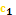 La entidad seleccionará este valor que deberá estar comprendido entre 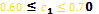 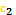 La entidad seleccionará este valor que deberá estar comprendido entre 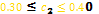 CONVOCATORIASe convoca a la presentación de propuestas para el siguiente proceso:CONVOCATORIASe convoca a la presentación de propuestas para el siguiente proceso:CONVOCATORIASe convoca a la presentación de propuestas para el siguiente proceso:CONVOCATORIASe convoca a la presentación de propuestas para el siguiente proceso:CONVOCATORIASe convoca a la presentación de propuestas para el siguiente proceso:CONVOCATORIASe convoca a la presentación de propuestas para el siguiente proceso:CONVOCATORIASe convoca a la presentación de propuestas para el siguiente proceso:CONVOCATORIASe convoca a la presentación de propuestas para el siguiente proceso:CONVOCATORIASe convoca a la presentación de propuestas para el siguiente proceso:CONVOCATORIASe convoca a la presentación de propuestas para el siguiente proceso:CONVOCATORIASe convoca a la presentación de propuestas para el siguiente proceso:CONVOCATORIASe convoca a la presentación de propuestas para el siguiente proceso:CONVOCATORIASe convoca a la presentación de propuestas para el siguiente proceso:CONVOCATORIASe convoca a la presentación de propuestas para el siguiente proceso:CONVOCATORIASe convoca a la presentación de propuestas para el siguiente proceso:CONVOCATORIASe convoca a la presentación de propuestas para el siguiente proceso:CONVOCATORIASe convoca a la presentación de propuestas para el siguiente proceso:CONVOCATORIASe convoca a la presentación de propuestas para el siguiente proceso:CONVOCATORIASe convoca a la presentación de propuestas para el siguiente proceso:Entidad convocante:EMPRESA NACIONAL DE ELECTRICIDAD EMPRESA NACIONAL DE ELECTRICIDAD EMPRESA NACIONAL DE ELECTRICIDAD EMPRESA NACIONAL DE ELECTRICIDAD EMPRESA NACIONAL DE ELECTRICIDAD EMPRESA NACIONAL DE ELECTRICIDAD EMPRESA NACIONAL DE ELECTRICIDAD EMPRESA NACIONAL DE ELECTRICIDAD EMPRESA NACIONAL DE ELECTRICIDAD EMPRESA NACIONAL DE ELECTRICIDAD EMPRESA NACIONAL DE ELECTRICIDAD EMPRESA NACIONAL DE ELECTRICIDAD EMPRESA NACIONAL DE ELECTRICIDAD Modalidad de Contratación:Contratación Directa Mayor RegularContratación Directa Mayor RegularContratación Directa Mayor RegularContratación Directa Mayor RegularContratación Directa Mayor RegularContratación Directa Mayor RegularContratación Directa Mayor RegularContratación Directa Mayor RegularContratación Directa Mayor RegularContratación Directa Mayor RegularContratación Directa Mayor RegularContratación Directa Mayor RegularContratación Directa Mayor RegularCódigo interno que la entidad utiliza para Identificar al proceso:CDR-ENDE-2012-016CDR-ENDE-2012-016CDR-ENDE-2012-016CDR-ENDE-2012-016CDR-ENDE-2012-016CDR-ENDE-2012-016CDR-ENDE-2012-016CDR-ENDE-2012-016CDR-ENDE-2012-016CDR-ENDE-2012-016CDR-ENDE-2012-016CDR-ENDE-2012-016CDR-ENDE-2012-016Objeto de la contratación:ADQUISICIÓN DE UN DISPOSITIVO PARA CONTROL DE ACCESO A LA RED Y UN DISPOSITIVO SSL VPN PARA ACCESO REMOTO SEGUROADQUISICIÓN DE UN DISPOSITIVO PARA CONTROL DE ACCESO A LA RED Y UN DISPOSITIVO SSL VPN PARA ACCESO REMOTO SEGUROADQUISICIÓN DE UN DISPOSITIVO PARA CONTROL DE ACCESO A LA RED Y UN DISPOSITIVO SSL VPN PARA ACCESO REMOTO SEGUROADQUISICIÓN DE UN DISPOSITIVO PARA CONTROL DE ACCESO A LA RED Y UN DISPOSITIVO SSL VPN PARA ACCESO REMOTO SEGUROADQUISICIÓN DE UN DISPOSITIVO PARA CONTROL DE ACCESO A LA RED Y UN DISPOSITIVO SSL VPN PARA ACCESO REMOTO SEGUROADQUISICIÓN DE UN DISPOSITIVO PARA CONTROL DE ACCESO A LA RED Y UN DISPOSITIVO SSL VPN PARA ACCESO REMOTO SEGUROADQUISICIÓN DE UN DISPOSITIVO PARA CONTROL DE ACCESO A LA RED Y UN DISPOSITIVO SSL VPN PARA ACCESO REMOTO SEGUROADQUISICIÓN DE UN DISPOSITIVO PARA CONTROL DE ACCESO A LA RED Y UN DISPOSITIVO SSL VPN PARA ACCESO REMOTO SEGUROADQUISICIÓN DE UN DISPOSITIVO PARA CONTROL DE ACCESO A LA RED Y UN DISPOSITIVO SSL VPN PARA ACCESO REMOTO SEGUROADQUISICIÓN DE UN DISPOSITIVO PARA CONTROL DE ACCESO A LA RED Y UN DISPOSITIVO SSL VPN PARA ACCESO REMOTO SEGUROADQUISICIÓN DE UN DISPOSITIVO PARA CONTROL DE ACCESO A LA RED Y UN DISPOSITIVO SSL VPN PARA ACCESO REMOTO SEGUROADQUISICIÓN DE UN DISPOSITIVO PARA CONTROL DE ACCESO A LA RED Y UN DISPOSITIVO SSL VPN PARA ACCESO REMOTO SEGUROADQUISICIÓN DE UN DISPOSITIVO PARA CONTROL DE ACCESO A LA RED Y UN DISPOSITIVO SSL VPN PARA ACCESO REMOTO SEGUROMétodo de Selección y Adjudicación:a) Calidad, Propuesta Técnica y Costoa) Calidad, Propuesta Técnica y Costoa) Calidad, Propuesta Técnica y Costoa) Calidad, Propuesta Técnica y Costob) Calidadb) Calidadc) Presupuesto  Fijoc) Presupuesto  FijoMétodo de Selección y Adjudicación:Método de Selección y Adjudicación:c) Menor CostoXXd) Precio Evaluado Mas Bajod) Precio Evaluado Mas Bajod) Precio Evaluado Mas Bajod) Precio Evaluado Mas Bajod) Precio Evaluado Mas Bajod) Precio Evaluado Mas BajoForma de Adjudicación:POR ITEMSPOR ITEMSPOR ITEMSPOR ITEMSPOR ITEMSPOR ITEMSPOR ITEMSPOR ITEMSPOR ITEMSPOR ITEMSPOR ITEMSPOR ITEMSPOR ITEMSPOR ITEMSPrecio Referencial:Ítem 1 Bs.88.000,00 - 1 Dispositivo  SSL VPN para acceso remoto seguroÍtem 2 Bs.224.000,00 - 1 Dispositivo  para control de acceso a la redÍtem 1 Bs.88.000,00 - 1 Dispositivo  SSL VPN para acceso remoto seguroÍtem 2 Bs.224.000,00 - 1 Dispositivo  para control de acceso a la redÍtem 1 Bs.88.000,00 - 1 Dispositivo  SSL VPN para acceso remoto seguroÍtem 2 Bs.224.000,00 - 1 Dispositivo  para control de acceso a la redÍtem 1 Bs.88.000,00 - 1 Dispositivo  SSL VPN para acceso remoto seguroÍtem 2 Bs.224.000,00 - 1 Dispositivo  para control de acceso a la redÍtem 1 Bs.88.000,00 - 1 Dispositivo  SSL VPN para acceso remoto seguroÍtem 2 Bs.224.000,00 - 1 Dispositivo  para control de acceso a la redÍtem 1 Bs.88.000,00 - 1 Dispositivo  SSL VPN para acceso remoto seguroÍtem 2 Bs.224.000,00 - 1 Dispositivo  para control de acceso a la redÍtem 1 Bs.88.000,00 - 1 Dispositivo  SSL VPN para acceso remoto seguroÍtem 2 Bs.224.000,00 - 1 Dispositivo  para control de acceso a la redÍtem 1 Bs.88.000,00 - 1 Dispositivo  SSL VPN para acceso remoto seguroÍtem 2 Bs.224.000,00 - 1 Dispositivo  para control de acceso a la redÍtem 1 Bs.88.000,00 - 1 Dispositivo  SSL VPN para acceso remoto seguroÍtem 2 Bs.224.000,00 - 1 Dispositivo  para control de acceso a la redÍtem 1 Bs.88.000,00 - 1 Dispositivo  SSL VPN para acceso remoto seguroÍtem 2 Bs.224.000,00 - 1 Dispositivo  para control de acceso a la redÍtem 1 Bs.88.000,00 - 1 Dispositivo  SSL VPN para acceso remoto seguroÍtem 2 Bs.224.000,00 - 1 Dispositivo  para control de acceso a la redÍtem 1 Bs.88.000,00 - 1 Dispositivo  SSL VPN para acceso remoto seguroÍtem 2 Bs.224.000,00 - 1 Dispositivo  para control de acceso a la redÍtem 1 Bs.88.000,00 - 1 Dispositivo  SSL VPN para acceso remoto seguroÍtem 2 Bs.224.000,00 - 1 Dispositivo  para control de acceso a la redÍtem 1 Bs.88.000,00 - 1 Dispositivo  SSL VPN para acceso remoto seguroÍtem 2 Bs.224.000,00 - 1 Dispositivo  para control de acceso a la redGarantía de Seriedad de  Propuesta(Suprimir en caso de que no se requiera esta garantía):No requeridoNo requeridoNo requeridoNo requeridoNo requeridoNo requeridoNo requeridoNo requeridoNo requeridoNo requeridoNo requeridoNo requeridoNo requeridoNo requeridoGarantía de Cumplimiento de Contrato(Suprimir en caso de que no se requiera esta garantía):El proponente adjudicado deberá presentar cualquiera de las garantías establecidas en el numeral 6 del presente DBC (Boleta de Garantía, Boleta de Garantía a Primer Requerimiento, o Póliza de Garantía a Primer Requerimiento) por el 7% (siete por ciento) del monto total del contrato, con vigencia a partir de la firma del contrato hasta 30 días posteriores a la fecha prevista para la entrega definitiva del bien.El proponente adjudicado deberá presentar cualquiera de las garantías establecidas en el numeral 6 del presente DBC (Boleta de Garantía, Boleta de Garantía a Primer Requerimiento, o Póliza de Garantía a Primer Requerimiento) por el 7% (siete por ciento) del monto total del contrato, con vigencia a partir de la firma del contrato hasta 30 días posteriores a la fecha prevista para la entrega definitiva del bien.El proponente adjudicado deberá presentar cualquiera de las garantías establecidas en el numeral 6 del presente DBC (Boleta de Garantía, Boleta de Garantía a Primer Requerimiento, o Póliza de Garantía a Primer Requerimiento) por el 7% (siete por ciento) del monto total del contrato, con vigencia a partir de la firma del contrato hasta 30 días posteriores a la fecha prevista para la entrega definitiva del bien.El proponente adjudicado deberá presentar cualquiera de las garantías establecidas en el numeral 6 del presente DBC (Boleta de Garantía, Boleta de Garantía a Primer Requerimiento, o Póliza de Garantía a Primer Requerimiento) por el 7% (siete por ciento) del monto total del contrato, con vigencia a partir de la firma del contrato hasta 30 días posteriores a la fecha prevista para la entrega definitiva del bien.El proponente adjudicado deberá presentar cualquiera de las garantías establecidas en el numeral 6 del presente DBC (Boleta de Garantía, Boleta de Garantía a Primer Requerimiento, o Póliza de Garantía a Primer Requerimiento) por el 7% (siete por ciento) del monto total del contrato, con vigencia a partir de la firma del contrato hasta 30 días posteriores a la fecha prevista para la entrega definitiva del bien.El proponente adjudicado deberá presentar cualquiera de las garantías establecidas en el numeral 6 del presente DBC (Boleta de Garantía, Boleta de Garantía a Primer Requerimiento, o Póliza de Garantía a Primer Requerimiento) por el 7% (siete por ciento) del monto total del contrato, con vigencia a partir de la firma del contrato hasta 30 días posteriores a la fecha prevista para la entrega definitiva del bien.El proponente adjudicado deberá presentar cualquiera de las garantías establecidas en el numeral 6 del presente DBC (Boleta de Garantía, Boleta de Garantía a Primer Requerimiento, o Póliza de Garantía a Primer Requerimiento) por el 7% (siete por ciento) del monto total del contrato, con vigencia a partir de la firma del contrato hasta 30 días posteriores a la fecha prevista para la entrega definitiva del bien.El proponente adjudicado deberá presentar cualquiera de las garantías establecidas en el numeral 6 del presente DBC (Boleta de Garantía, Boleta de Garantía a Primer Requerimiento, o Póliza de Garantía a Primer Requerimiento) por el 7% (siete por ciento) del monto total del contrato, con vigencia a partir de la firma del contrato hasta 30 días posteriores a la fecha prevista para la entrega definitiva del bien.El proponente adjudicado deberá presentar cualquiera de las garantías establecidas en el numeral 6 del presente DBC (Boleta de Garantía, Boleta de Garantía a Primer Requerimiento, o Póliza de Garantía a Primer Requerimiento) por el 7% (siete por ciento) del monto total del contrato, con vigencia a partir de la firma del contrato hasta 30 días posteriores a la fecha prevista para la entrega definitiva del bien.El proponente adjudicado deberá presentar cualquiera de las garantías establecidas en el numeral 6 del presente DBC (Boleta de Garantía, Boleta de Garantía a Primer Requerimiento, o Póliza de Garantía a Primer Requerimiento) por el 7% (siete por ciento) del monto total del contrato, con vigencia a partir de la firma del contrato hasta 30 días posteriores a la fecha prevista para la entrega definitiva del bien.El proponente adjudicado deberá presentar cualquiera de las garantías establecidas en el numeral 6 del presente DBC (Boleta de Garantía, Boleta de Garantía a Primer Requerimiento, o Póliza de Garantía a Primer Requerimiento) por el 7% (siete por ciento) del monto total del contrato, con vigencia a partir de la firma del contrato hasta 30 días posteriores a la fecha prevista para la entrega definitiva del bien.El proponente adjudicado deberá presentar cualquiera de las garantías establecidas en el numeral 6 del presente DBC (Boleta de Garantía, Boleta de Garantía a Primer Requerimiento, o Póliza de Garantía a Primer Requerimiento) por el 7% (siete por ciento) del monto total del contrato, con vigencia a partir de la firma del contrato hasta 30 días posteriores a la fecha prevista para la entrega definitiva del bien.El proponente adjudicado deberá presentar cualquiera de las garantías establecidas en el numeral 6 del presente DBC (Boleta de Garantía, Boleta de Garantía a Primer Requerimiento, o Póliza de Garantía a Primer Requerimiento) por el 7% (siete por ciento) del monto total del contrato, con vigencia a partir de la firma del contrato hasta 30 días posteriores a la fecha prevista para la entrega definitiva del bien.El proponente adjudicado deberá presentar cualquiera de las garantías establecidas en el numeral 6 del presente DBC (Boleta de Garantía, Boleta de Garantía a Primer Requerimiento, o Póliza de Garantía a Primer Requerimiento) por el 7% (siete por ciento) del monto total del contrato, con vigencia a partir de la firma del contrato hasta 30 días posteriores a la fecha prevista para la entrega definitiva del bien.El proponente adjudicado deberá presentar cualquiera de las garantías establecidas en el numeral 6 del presente DBC (Boleta de Garantía, Boleta de Garantía a Primer Requerimiento, o Póliza de Garantía a Primer Requerimiento) por el 7% (siete por ciento) del monto total del contrato, con vigencia a partir de la firma del contrato hasta 30 días posteriores a la fecha prevista para la entrega definitiva del bien.La contratación se formalizará mediante:CONTRATOCONTRATOCONTRATOCONTRATOCONTRATOCONTRATOCONTRATOCONTRATOCONTRATOCONTRATOCONTRATOCONTRATOCONTRATOCONTRATOCONTRATOOrganismo Financiador:Recursos propios Recursos propios Recursos propios Recursos propios Recursos propios Recursos propios Recursos propios 100%100%100%100%100%100%Plazo previsto para la entrega de bienes (días calendario) (*):- PLAZO OBLIGATORIO:Ítem 1 e Ítem 2, 45 días calendario Computables a partir de la emisión de la Orden de Proceder por parte de ENDE- PLAZO OBLIGATORIO:Ítem 1 e Ítem 2, 45 días calendario Computables a partir de la emisión de la Orden de Proceder por parte de ENDE- PLAZO OBLIGATORIO:Ítem 1 e Ítem 2, 45 días calendario Computables a partir de la emisión de la Orden de Proceder por parte de ENDE- PLAZO OBLIGATORIO:Ítem 1 e Ítem 2, 45 días calendario Computables a partir de la emisión de la Orden de Proceder por parte de ENDE- PLAZO OBLIGATORIO:Ítem 1 e Ítem 2, 45 días calendario Computables a partir de la emisión de la Orden de Proceder por parte de ENDE- PLAZO OBLIGATORIO:Ítem 1 e Ítem 2, 45 días calendario Computables a partir de la emisión de la Orden de Proceder por parte de ENDE- PLAZO OBLIGATORIO:Ítem 1 e Ítem 2, 45 días calendario Computables a partir de la emisión de la Orden de Proceder por parte de ENDE- PLAZO OBLIGATORIO:Ítem 1 e Ítem 2, 45 días calendario Computables a partir de la emisión de la Orden de Proceder por parte de ENDE- PLAZO OBLIGATORIO:Ítem 1 e Ítem 2, 45 días calendario Computables a partir de la emisión de la Orden de Proceder por parte de ENDE- PLAZO OBLIGATORIO:Ítem 1 e Ítem 2, 45 días calendario Computables a partir de la emisión de la Orden de Proceder por parte de ENDE- PLAZO OBLIGATORIO:Ítem 1 e Ítem 2, 45 días calendario Computables a partir de la emisión de la Orden de Proceder por parte de ENDE- PLAZO OBLIGATORIO:Ítem 1 e Ítem 2, 45 días calendario Computables a partir de la emisión de la Orden de Proceder por parte de ENDE- PLAZO OBLIGATORIO:Ítem 1 e Ítem 2, 45 días calendario Computables a partir de la emisión de la Orden de Proceder por parte de ENDE- PLAZO OBLIGATORIO:Ítem 1 e Ítem 2, 45 días calendario Computables a partir de la emisión de la Orden de Proceder por parte de ENDELugar de entrega de los bienes(Especificar el lugar o lugares donde se requiere que los bienes sean entregados):Los bienes requeridos deberán ser entregados en oficinas de ENDE en la ciudad de Cochabamba ubicadas en la Av. Ballivián Nro. 503 en el Edif. Colón Piso 5 Of. 503.Los bienes requeridos deberán ser entregados en oficinas de ENDE en la ciudad de Cochabamba ubicadas en la Av. Ballivián Nro. 503 en el Edif. Colón Piso 5 Of. 503.Los bienes requeridos deberán ser entregados en oficinas de ENDE en la ciudad de Cochabamba ubicadas en la Av. Ballivián Nro. 503 en el Edif. Colón Piso 5 Of. 503.Los bienes requeridos deberán ser entregados en oficinas de ENDE en la ciudad de Cochabamba ubicadas en la Av. Ballivián Nro. 503 en el Edif. Colón Piso 5 Of. 503.Los bienes requeridos deberán ser entregados en oficinas de ENDE en la ciudad de Cochabamba ubicadas en la Av. Ballivián Nro. 503 en el Edif. Colón Piso 5 Of. 503.Los bienes requeridos deberán ser entregados en oficinas de ENDE en la ciudad de Cochabamba ubicadas en la Av. Ballivián Nro. 503 en el Edif. Colón Piso 5 Of. 503.Los bienes requeridos deberán ser entregados en oficinas de ENDE en la ciudad de Cochabamba ubicadas en la Av. Ballivián Nro. 503 en el Edif. Colón Piso 5 Of. 503.Los bienes requeridos deberán ser entregados en oficinas de ENDE en la ciudad de Cochabamba ubicadas en la Av. Ballivián Nro. 503 en el Edif. Colón Piso 5 Of. 503.Los bienes requeridos deberán ser entregados en oficinas de ENDE en la ciudad de Cochabamba ubicadas en la Av. Ballivián Nro. 503 en el Edif. Colón Piso 5 Of. 503.Los bienes requeridos deberán ser entregados en oficinas de ENDE en la ciudad de Cochabamba ubicadas en la Av. Ballivián Nro. 503 en el Edif. Colón Piso 5 Of. 503.Los bienes requeridos deberán ser entregados en oficinas de ENDE en la ciudad de Cochabamba ubicadas en la Av. Ballivián Nro. 503 en el Edif. Colón Piso 5 Of. 503.Los bienes requeridos deberán ser entregados en oficinas de ENDE en la ciudad de Cochabamba ubicadas en la Av. Ballivián Nro. 503 en el Edif. Colón Piso 5 Of. 503.Los bienes requeridos deberán ser entregados en oficinas de ENDE en la ciudad de Cochabamba ubicadas en la Av. Ballivián Nro. 503 en el Edif. Colón Piso 5 Of. 503.Los bienes requeridos deberán ser entregados en oficinas de ENDE en la ciudad de Cochabamba ubicadas en la Av. Ballivián Nro. 503 en el Edif. Colón Piso 5 Of. 503.INFORMACION DEL DOCUMENTO BASE DE CONTRATACION (DBC)        Los interesados podrán recabar el Documento Base de Contratación (DBC) de las oficinas de ENDE y obtener  información de acuerdo con los siguientes datos:INFORMACION DEL DOCUMENTO BASE DE CONTRATACION (DBC)        Los interesados podrán recabar el Documento Base de Contratación (DBC) de las oficinas de ENDE y obtener  información de acuerdo con los siguientes datos:INFORMACION DEL DOCUMENTO BASE DE CONTRATACION (DBC)        Los interesados podrán recabar el Documento Base de Contratación (DBC) de las oficinas de ENDE y obtener  información de acuerdo con los siguientes datos:INFORMACION DEL DOCUMENTO BASE DE CONTRATACION (DBC)        Los interesados podrán recabar el Documento Base de Contratación (DBC) de las oficinas de ENDE y obtener  información de acuerdo con los siguientes datos:INFORMACION DEL DOCUMENTO BASE DE CONTRATACION (DBC)        Los interesados podrán recabar el Documento Base de Contratación (DBC) de las oficinas de ENDE y obtener  información de acuerdo con los siguientes datos:INFORMACION DEL DOCUMENTO BASE DE CONTRATACION (DBC)        Los interesados podrán recabar el Documento Base de Contratación (DBC) de las oficinas de ENDE y obtener  información de acuerdo con los siguientes datos:INFORMACION DEL DOCUMENTO BASE DE CONTRATACION (DBC)        Los interesados podrán recabar el Documento Base de Contratación (DBC) de las oficinas de ENDE y obtener  información de acuerdo con los siguientes datos:INFORMACION DEL DOCUMENTO BASE DE CONTRATACION (DBC)        Los interesados podrán recabar el Documento Base de Contratación (DBC) de las oficinas de ENDE y obtener  información de acuerdo con los siguientes datos:INFORMACION DEL DOCUMENTO BASE DE CONTRATACION (DBC)        Los interesados podrán recabar el Documento Base de Contratación (DBC) de las oficinas de ENDE y obtener  información de acuerdo con los siguientes datos:INFORMACION DEL DOCUMENTO BASE DE CONTRATACION (DBC)        Los interesados podrán recabar el Documento Base de Contratación (DBC) de las oficinas de ENDE y obtener  información de acuerdo con los siguientes datos:INFORMACION DEL DOCUMENTO BASE DE CONTRATACION (DBC)        Los interesados podrán recabar el Documento Base de Contratación (DBC) de las oficinas de ENDE y obtener  información de acuerdo con los siguientes datos:Horario de atención de la entidad :Mañanas de 8:30 a 12:30,  Tardes de 14:30 a 18:30Mañanas de 8:30 a 12:30,  Tardes de 14:30 a 18:30Mañanas de 8:30 a 12:30,  Tardes de 14:30 a 18:30Mañanas de 8:30 a 12:30,  Tardes de 14:30 a 18:30Mañanas de 8:30 a 12:30,  Tardes de 14:30 a 18:30Mañanas de 8:30 a 12:30,  Tardes de 14:30 a 18:30Mañanas de 8:30 a 12:30,  Tardes de 14:30 a 18:30Nombre CompletoCargoDependenciaEncargado de atender consultas:Ing. Edson Ferreira EspinozaIng. Edson Ferreira EspinozaConsultorConsultorUnidad de Tecnologías de InformaciónDomicilio fijado para el proceso de contratación por la entidad convocante:Av. Ballivián N-503. esq. México, Edif. Colón piso 8°Av. Ballivián N-503. esq. México, Edif. Colón piso 8°Av. Ballivián N-503. esq. México, Edif. Colón piso 8°Av. Ballivián N-503. esq. México, Edif. Colón piso 8°Av. Ballivián N-503. esq. México, Edif. Colón piso 8°Av. Ballivián N-503. esq. México, Edif. Colón piso 8°Av. Ballivián N-503. esq. México, Edif. Colón piso 8°Teléfono:4520317, 4520321, 4520228, 45202534520317, 4520321, 4520228, 45202534520317, 4520321, 4520228, 45202534520317, 4520321, 4520228, 45202534520317, 4520321, 4520228, 45202534520317, 4520321, 4520228, 45202534520317, 4520321, 4520228, 4520253Fax:4520318452031845203184520318452031845203184520318Correo electrónico para consultas:edson.ferreira@ende.bo  edson.ferreira@ende.bo  edson.ferreira@ende.bo  edson.ferreira@ende.bo  edson.ferreira@ende.bo  edson.ferreira@ende.bo  edson.ferreira@ende.bo  ACTIVIDADFECHAFECHAFECHAFECHAFECHAFECHAFECHAHORAHORAHORALUGARLUGARLUGAR34.1Invitación Directa con el DBC :DíaMesAño34.1Invitación Directa con el DBC :0903201234.2Inspección previa:DíaMesAñoHoraMin.34.2Inspección previa:No Corresponde. 34.3Consultas Escritas (fecha límite):DíaMesAñoHoraMin.34.3Consultas Escritas (fecha límite):No Corresponde.34.4Reunión de aclaración:DíaMesAñoHoraMin.34.4Reunión de aclaración:No Corresponde.34.5Aprobación del Documento Base de Contratación con las enmiendas si  hubieran :DíaMesAño34.5Aprobación del Documento Base de Contratación con las enmiendas si  hubieran :34.5Aprobación del Documento Base de Contratación con las enmiendas si  hubieran :34.5Notificación de aprobación del DBC :DíaMesAño34.5Notificación de aprobación del DBC :34.5Notificación de aprobación del DBC :34.6Fecha límite de Presentación de propuestas Apertura de Propuestas::DíaMesAñoHoraMin.34.6Fecha límite de Presentación de propuestas Apertura de Propuestas::150320121100Av. Ballivián N°503, esq. México Edif. Colón Of. 80834.6Fecha límite de Presentación de propuestas Apertura de Propuestas::150320121130Av. Ballivián N°503, esq. México Edif. Colón Oficinas ENDE34.7Adjudicación o Declaratoria Desierta (Fecha estimada):DíaMesAño34.7Adjudicación o Declaratoria Desierta (Fecha estimada):1903201234.5Notificación de la adjudicación o declaratoria desierta (Fecha estimada):DíaMesAño34.5Notificación de la adjudicación o declaratoria desierta (Fecha estimada):2003201234.5Notificación de la adjudicación o declaratoria desierta (Fecha estimada):34.8Presentación de documentos para suscripción de contrato (fecha estimada:DíaMesAño34.8Presentación de documentos para suscripción de contrato (fecha estimada:2303201234.9Suscripción de contrato (fecha estimada:DíaMesAño34.9Suscripción de contrato (fecha estimada: 26032012DETALLE DE LOS BIENES REQUERIDOSDETALLE DE LOS BIENES REQUERIDOSDETALLE DE LOS BIENES REQUERIDOSDETALLE DE LOS BIENES REQUERIDOSDETALLE DE LOS BIENES REQUERIDOSDETALLE DE LOS BIENES REQUERIDOSDETALLE DE LOS BIENES REQUERIDOSDETALLE DE LOS BIENES REQUERIDOSÍtemDescripción de los Bienes Cant.Ud.1EQUIPO PARA CONTROL DE ACCESO A LA RED1EquipoEl equipo debe permitir autenticar, autorizar y gestionar los accesos a la red local.- Se requiere un dispositivo que permita autenticar, autorizar y gestionar los accesos a la red local y al Centro de procesamiento de datos (CPD) de ENDE, validando previamente el estado de seguridad (enforcement) del equipo a conectarse.Cantidad de licencias que deberá incluir.- El equipo deberá incluir licencias para 500 equipos terminalesCapacidad de autenticar, validar y crear diferentes políticas para los usuarios y/o grupos de usuarios.- El dispositivo tiene que tener la capacidad de autenticar, validar y crear las diferentes políticas para los usuarios, este dispositivo debe interactuar con la infraestructura de autenticación existente.Capacidad de ampliar las funciones existentes de autenticación del usuario (AAA-Server).- Se requiere que el dispositivo ofertado tenga la capacidad de ampliar las funciones existentes de autenticación de usuario (AAA-Server) adicionando la medición, remediación y el reporte de estado de seguridad del dispositivo de conexión a la red.Funcionalidad de interactuar con un agente pre-instalado y de instalación bajo demanda que pueda residir en los puntos de acceso.- Se requiere que el dispositivo ofertado tenga la funcionalidad de interactuar con un agente (suplicante) pre-instalado y de instalación bajo demanda que pueda residir en los puntos de acceso (máquina del usuario) y solicite acceso a la misma a través de otro dispositivo interactuando por medio de  tecnología AAA a los efectos de autenticación y aplicación local de políticas.Agente debe tener funcionalidades de capa 3-7, Firewall y 802.1x y enforcer.- Este agente (suplicante) debe tener funcionalidades de capa 3-7, Firewall y 802.1x y enforcer Usuarios que soliciten acceso a la red deben poder ser autorizados o denegados.- Los usuarios que soliciten acceso a la red deben poder ser autorizados o denegados basados en: Atributos de red, Atributos de usuario, Atributos de equipo de conexión a red.El equipo debe tener la capacidad de integrarse a dispositivos de conmutación.- La solución ofertada debe tener la capacidad de integrarse a dispositivos de conmutación tales como switches, firewalls, etc., de tal modo que dichos dispositivos reciban una política determinada y pueda aplicar para uno o más usuarios. Validación de usuario contra un dominio existente utilizando credenciales.- La solución ofertada debe asegurarse de que el usuario pueda validarse contra un dominio existente utilizando sus credenciales.Aplicación de atributos a los equipos de acceso 802.1x.- La solución ofertada debe permitir la aplicación de atributos a los equipos de acceso 802.1x basados en RFC 3580 de asignación dinámica de VLANs.En base al usuario y al estado general de cumplimiento de normas de seguridad y auditoría, el equipo debe asegurar el cumplimiento de casos.- En función del usuario y del estado general de cumplimiento de normas de seguridad y auditoría la solución debe asegurar el cumplimiento de los siguientes casos:Si no pertenece al dominio debe poder ingresar a la red con un perfil restrictivo. El usuario debe ser colocado en una VLAN de invitado.Si pertenece al dominio y su máquina cumple las políticas fijadas debe poder ingresar a la red con el perfil adecuado a su función dentro de la organización y colocado en una VLAN productiva.Si pertenece al dominio y su máquina no cumple las políticas fijadas debe poder ingresar a la red con el perfil restrictivo y colocado en una VLAN de Remediación.El equipo debe poseer un agente a ser instalado en equipos terminales con las siguientes funcionalidades.-Poder ser instalado manualmente.Poder ser auto instalado: Active X o Java.Realizar verificaciones recurrentes de la postura de seguridad en la estación de trabajo.Dialogar con aplicaciones instaladas en la estación de trabajo.Toda la información de control transferida entre los agentes y el dispositivo AAA debe ser transferida mediante protocolo encriptado SSL y/o Radius bajo el standard 802.1x. Agente debe permitir control de conexiones a redes cableadas o Wireless.- El agente (suplicante) deberá permitir el control de las conexiones a red cableadas o Wireless.Agente debe permitir autenticación de usuarios desde Policy  Manager utilizando el protocolo EAP.- El agente (suplicante) basado en el protocolo 802.1x deberá permitir la autenticación de los usuarios desde un Policy Manager utilizando el protocolo EAP (Extended Authentication Protocol) y transmitiendo por este medio las credenciales del usuario como password, certificados o token cards.Capacidad de poder ser integrado con equipos de seguridad multiplataforma.- La solución debe tener la capacidad de poder ser integrado con equipos de seguridad multiplataforma (IDP, firewall, etc.) que complemente su capacidad para brindar restricciones avanzadas de seguridad frente a diversos ataques.Respuesta automática para aislar, deshabilitar o tomar alguna restricción al usuario que sea identificado como atacante.- El agente (suplicante) deberá permitir una respuesta automática para aislar, deshabilitar o tomar alguna restricción al usuario que sea identificado como atacante.Capa 2 debe permitir la integración con conmutadores y puntos de acceso inalámbrico que soporten esta tecnología.- A nivel de capa 2, se requiere que mediante la autenticación 802.1x se permita la integración con conmutadores y puntos de acceso inalámbrico que soporten esta tecnología.Capa 3 debe tener la posibilidad de interactuar de tal modo que se puedan aplicar reglas de acceso a niveles de puertos.- A nivel de capa 3, se requiere que mediante el uso de puntos de control tales como IDP, FWs, switches L2 y Access Point exista la posibilidad interactuar de tal modo que se puedan aplicar reglas de acceso a nivel de puertos.Para usuarios externos se evalúa el nivel de seguridad, todo sin la necesidad de instalar un agente.- En el caso de usuarios externos, se requiere evaluar el nivel de seguridad que presenta el usuario (host) que solicite integrar a la red, todo sin la necesidad de instalar un agente.Modelo de políticas de seguridad basada en roles.- Debe poseer un modelo de políticas de seguridad basada en roles.Asigna recursos a usuarios dependiendo según nivel de autorización.- Debe permitir asignar recursos a los usuarios, dependiendo del nivel de autorización, incluyendo control granular sobre URL permitidos.Listas de acceso permiten o deniegan según los siguientes criterios detallados.- Servidor o red destino, puerto o protocolo.Ruta de acceso (para HTTP, SMB y FTP)Dirección IP origen.Método de autenticación.Método de acceso.Propiedades de la PC cliente.Usuarios relacionados con grupos asociados a VLANs que definirán los privilegios de acceso y aplicaciones permitidas.- Los usuarios deberán ser relacionados a uno o más grupos. Estos grupos deberán estar asociados a listas de acceso a VLANs que definirán los privilegios de acceso y aplicaciones permitidas.Parámetros a poder ser configurados para un determinado grupo.- Los siguientes parámetros deberán poder ser configurados para un determinado grupo:Protocolos y puertos permitidos.Máximo número de sesiones simultaneas.Máxima duración de cada sesión.Listas de acceso.Perfiles extendidos (Dependiendo del tipo de autenticación utilizada por el usuario)Grupo por defecto. (En caso de no tener uno asignado en la base de datos de autenticación).Soporta la generación de portales dinámicos.- Debe soportar la generación de portales dinámicos dependiendo del grado de seguridad de la estación de trabajo. La evaluación y generación del portal dinámico debe generarse previo a la autenticación.Equipo evalúa condiciones de la estación de trabajo en forma recurrente.- Durante la conexión el dispositivo de acceso la solución ofertada debe evaluar las condiciones de la estación de trabajo en forma recurrente cada intervalo de tiempo definido por el administrador.Posee funcionalidades de Verificación de Dispositivos.- Debe poseer las siguientes funcionalidades de Verificación de Dispositivos:Verificación de versiones y aplicaciones “aceptadas”.Verificación de antivirus instalado y operativo.Verificación firewall personal instalado y operativo.Verificación de dispositivos contempla reglas pre-establecidas.- Verificación de dispositivos contemplar reglas pre-establecidas de las siguientes categorías de productos que pueden potencialmente estar instalados en un puesto de trabajo:Antivirus:Authentium, BitDefender, AVG, Clamwin, CA, Dr Web, Symantec (Norton), McAfee, Panda, Sophos, F-Secure, Kaspersky Labs, Zone Labs, SBC Yahoo AV, Trend Micro, Antivir, F-Prot, Nod 32.Firewall:ISS, Microsoft, Symantec (Norton And Sygate), Mc Afee, Zone Labs, Tiny Software (CA).Antispyware:Lavasoft (Ad-aware), Computer Associates (Pest Patrol), McAfee, Prevx, Webroot (spy sweeper), PCTools (spyware doctor), Java cool software (spyware blaster), Microsoft, Trend Micro.Equipo debe poder verificar lo detallado.- Procesos corriendo en la estación de trabajo del cliente.Puertos abiertos y cerrados en la estación de trabajo.Direcciones MAC.Determinados registros para identificación pertenencia de la estación de trabajo al organismo.Acciones para subsanar la no autorización por incumplimiento de políticas de seguridad.- La solución debe permitir realizar acciones para remediar la no autorización por incumplimiento de políticas de seguridad en la estación de trabajo.Equipo posee la característica de validar la última versión de firmas de antivirus.-La solución debe contar con la característica de validar la última versión de firmas de antivirus y asegurar el cumplimiento de la misma en las estaciones de trabajo.Validación de políticas en la estación de trabajo.-La validación de políticas en la estación de trabajo debe poder realizarse antes y después que el usuario se haya identificado.Administrador de la solución valida autenticidad de aplicaciones instaladas.- El administrador de la solución debe poder validar la autenticidad de aplicaciones instaladas en el puesto de trabajo a través de checksum o múltiples checksum.Políticas de verificación se le debe poder configurar una leyenda que describa el cumplimiento y otra de remediación.-A cada política de verificación del puesto de trabajo se le debe poder configurar una leyenda que describa el cumplimiento y otra de remediación. El usuario debe poder responder a la misma seleccionando una opción indicada.La auto remediación del usuario debe incluir lo siguiente:Re-encendido del Antivirus en la estación de trabajo.Iniciar un escaneo de la máquina si el ultimo no fue finalizado o valido.Re-encendido del Firewall personal.Detener un proceso que está corriendo.Eliminar uno o más archivos que no se corresponden con las políticas.Sistema prevé el Acceso de equipos no administrados.-El sistema debe prever el Acceso de equipos no administrados (proveedores, invitados, etc.) mediante un portal Web cautivo a través de la redirección de URL.Permite la autenticación de usuarios.-Debe permitir la autenticación de los usuarios y la estación de trabajo antes de presentar las credenciales y luego de haber ingresado los datos del usuario.Autenticación on demand.- La autenticación debe poder realizarse on demand (por el usuario) o por la misma host directamente (Machine Authentication)Autenticación por host con remediación automática.-La autenticación por host también debe permitir la remediación automática sin intervención del usuario.Soporta autenticación de usuarios a través de tokens y certificados.-La solución debe soportar la autenticación de usuarios a través de tokens y certificados X.509.Autenticación en el dominio de Windows con SSO (Single-Sign-On).-La autenticación de los usuarios podrá estar integrada con la autenticación en el dominio Windows utilizando técnicas de SSO (Single-Sign-On)Debe soportar los siguientes métodos de autenticación.-Radius con encripción y hash (SHA-1 o MD5).LDAP v2 y v3.Windows NT Domain.Certificado digital X.509.Microsoft Active Directory.Permitir asignar un usuario a uno o más grupo/s.-La solución debe permitir asignar un usuario a uno o más grupo/s, dependiendo de cualquier atributo especificado por el administrador, obtenido de su fuente de autenticación (por ejemplo LDAP, Radius)Capacidad de integrarse a un esquema PKI.-La solución propuesta debe tener la capacidad de integrarse a un esquema PKI.Almacenar certificados propios (self-signed).-La solución propuesta debe almacenar certificados propios (self-signed)Capacidad de poder utilizar/renovar certificados generados por una CA (CSR).- La solución propuesta debe tener la capacidad de poder utilizar/renovar certificados generados por una CA (CSR)Autenticación basada en un esquema de dominio.-En caso de implementar la autenticación basada en un esquema de dominio, la solución debe poder integrarse simultáneamente con diferentes esquemas de dominio.Autenticación mediante 802.1x.-La autenticación mediante 802.1x de deberá realizar antes que el host (PC, Laptop) reciba una dirección IP validando atributos como:IPDirección MACInterface de Red (Interna y Externa)Certificados digitalesTipo de Navegador WEBVersión SSLMétodos de autenticación configurados bajo esquemas populares de AAA como:RadiusLDAPADPKI/CertificadosAutenticación AnónimaGESTIÓN Y MONITOREO.-Capacidad de generar reportes que contenga la siguiente información.-Uso de CPU.Uso de memoria.Paquetes enviados y recibidos por interface física.Errores de transmisión y recepción por interface física.Estado de conexiones activas: IP origen, IP destino, servicio.Mostrar el espacio libre en disco.Debe soportar generación y envío de logs por medio de: Syslog, Radius Accounting, SNMP v1, v2.CAPACIDAD DE LOGGING Y AUDITORÍA.- Almacenamiento de los logs de todos los pedidos de autenticación.-La solución debe almacenar los logs de todos los pedidos de autenticación de los usuarios como también los resultados de cumplimiento de normas de cada uno de ellos.Debe poder almacenar al menos:Información del usuario que se registra (log in) y del que finaliza su sesión (log –out).Timeout de sesiones, incluyendo tiempos sin actividad y tiempos máximos de sesión.Cumplimiento de las políticas de seguridad y auditoría por usuario.Estado de la comunicación entre los Agentes (usuarios) y los enforcer (switches, firewalls, IDP).Cantidad de usuarios que ingresan al sistema con y sin éxito. Logs deben poder ser exportados.-Los logs deben poder ser exportados a una plataforma de correlación de eventos SIEM.Permite navegación, filtro y ordenamiento de los logs.-El sistema debe permitir la navegación, filtro y ordenamiento de los logs, además de su consulta desde la misma plataforma.Categorización de logs.- El sistema debe permitir la categorización de los logs en función de la importancia.CONFIGURACIÓN, GESTIÓN Y DESPLIEGUEAdministradores con perfiles de acceso con Lectura/escritura o solo lectura.- Los administradores deben contar con perfiles de acceso con Lectura/escritura o solo lectura para cada una de las funciones de configuración: configuración, gestión, roles, tareas administrativas, tareas de mantenimiento, entre otras.Configuración del equipo debe poder ser guardada y/o exportada.-La configuración del equipo debe poder ser guardada y/o exportada en forma programada a un repositorio de configuraciones externo.SISTEMAS A SER SOPORTADOSEl agente debe poder ser instalada en dispositivos como:Impresoras.Teléfonos IP.Cámaras IP, etc.Prevé el acceso de equipos no administrados.- El sistema debe prever el acceso de equipos no administrados (proveedores, invitados, etc.) mediante un portal Web cautivo.Métodos (suplicante, Web cautivo9 deberán soportar plataforma como:Microsoft Windows, sistemas operativos XP y Vista (32/64 bit).Mac OSLinux (Fedora, SuSe, RedHAT)SolarisCon un agente dinámico (agentless) en el usuario los siguientes sistemas y navegadores deben ser soportados:Windows 7 32/64 bit, IE8, FireFox 3.6.xWindows Vista SP2 32/64 bit, IE 8, FireFox 3.6.xWindows XP SP3, IE 8, FireFox 3.6.xMac 10.5/10.6, Safari.Fedora Linux 13/UbuntuLinux 10.04/Open SuseSERVICIOMantenimiento Preventivo.-Mantenimiento preventivo mínimo 1 vez al año mientras dure el tiempo de garantíaGarantía de reparación o reemplazo 1 año.-Garantía de reparación o reemplazo 1 añoDETALLE DE LOS EQUIPOS  REQUERIDOSDETALLE DE LOS EQUIPOS  REQUERIDOSDETALLE DE LOS EQUIPOS  REQUERIDOSDETALLE DE LOS EQUIPOS  REQUERIDOSDETALLE DE LOS EQUIPOS  REQUERIDOSDETALLE DE LOS EQUIPOS  REQUERIDOSDETALLE DE LOS EQUIPOS  REQUERIDOSDETALLE DE LOS EQUIPOS  REQUERIDOSÍtemDescripción de los Bienes Cant.Ud.2EQUIPO SSL VPN PARA ACCESO REMOTO SEGURO1EquipoTipo de equipo.-Dispositivo de acceso Remoto SeguroPuertos.- Se requiere soportar mínimo 2 puertos RJ-45 Ethernet – 10/100/1000 full or half-duplex (autonegociación)Equipo rackeable.-El equipo debe ser rackeable factor 1U.El equipo debe contar con un puerto de Consola.- Puerto de Consola RJ-45 serial.Cantidad de licencias que deberá incluir.-El equipo deberá incluir licencias para 50 usuarios concurrentes.Alta disponibilidad.-El dispositivo debe soportar alta disponibilidad (HA)Pantalla LED, HD para reportes y alertas de actividades.-El equipo debe contar con una pantalla LED, HD para reportes y alertas de actividades.Acceso seguro vía VPN SSL.-El equipo deberá permitir el acceso seguro vía VPN SSL a través de un explorador Web sin la necesidad de instalar ningún agente en el equipo terminal.Protección antimalware.-Para una completa seguridad en el equipo terminal, debe contar con protección antimalware.Single sing-on.-El ingreso a los recursos y aplicaciones debe ser single sing-on.Soportar VDI.-Debe soportar VDI para la integración con ambientes virtualizados.Compatibilidad con múltiples nombres de host.-El equipo debe soportar compatibilidad con múltiples nombres de host.Interfaz de usuario.-El equipo debe contar con una interfaz de usuario personalizable.Sincronización del correo electrónico y calendario.-El equipo deberá permitir la sincronización de forma segura del correo electrónico y calendario con el servidor ya sea en laptops o smartphones.Acceso seguro a servidores de Data Centers.-El equipo deberá permitir el acceso seguro a los servidores del Data Center a través de una sesión de Terminal Services.Configuración para controles de acceso granulares.-El equipo deberá permitir configuración para controles de acceso granulares por usuario, por recurso y por niveles de seguridad.Capacidad de establecer conexión completa en todas las capas de red.-El equipo debe contar con la posibilidad de establecer conexión completa en todas las capas de red que permita el acceso a todos los recursos de la red interna como si estuviera dentro de ella (omnipresencia).Capacidad de verificar acceso de usuarios remotos.-Debe contar con la posibilidad de verificar el acceso del usuario remoto obligándolo a cumplir con las políticas de acceso establecidas (ejemplo: antivirus, firewall, etc.)Herramienta para verificar puertos abiertos y cerrados, archivos y procesos sospechosos.-Al momento de establecer la conexión, la herramienta debe verificar puertos abiertos y cerrados, archivos y procesos sospechosos.Capacidad de realizar sesiones remotas.-El equipo debe soportar la capacidad de realizar sesiones remotas para realizar tareas de helpdesk como presentaciones vía meetings on line.Integración con plataformas de certificados digitales para autenticación.-El equipo debe soportar la integración con plataformas de certificados digitales para autenticación, identidad acceso tales como: SecurID, SAML, PKI.Kerberos constrained Delegation protocol.-Debe soportar Kerberos constrained Delegation protocolIntegración con LDAP, Active Directory y NT.-Debe integrarse con LDAP, Active Directory y NT.Acceso de Dispositivos móviles, Pdas y Smartphones a través de IKEv2 VPN.-Debe soportar el acceso de Dispositivos móviles, Pdas y Smartphones a través de IKEv2 VPN.Mantenimiento Preventivo.-Mantenimiento Preventivo Mínimo 3 veces al año mientras dure el tiempo de garantía.Garantía de Reparación o reemplazo.-Garantía de reparación o reemplazo de 1 año. CONDICIONES PARA LA PROVISIÓN DE LOS BIENESCONDICIONES PARA LA PROVISIÓN DE LOS BIENESCONDICIONES PARA LA PROVISIÓN DE LOS BIENESCONDICIONES PARA LA PROVISIÓN DE LOS BIENESLUGAR DE ENTREGA:LUGAR DE ENTREGA:LUGAR DE ENTREGA:LUGAR DE ENTREGA:Los bienes requeridos deberán ser entregados en oficinas de ENDE en la ciudad de Cochabamba ubicadas en la Av. Ballivian Nro. 503 en el Edif. Colon Piso 5  Of. 503
Los costos de transporte, descarguío y manipuleo de los bienes hasta la disposición e instalación en la ENDE, corren por cuenta del proveedor. Los bienes requeridos deberán ser entregados en oficinas de ENDE en la ciudad de Cochabamba ubicadas en la Av. Ballivian Nro. 503 en el Edif. Colon Piso 5  Of. 503
Los costos de transporte, descarguío y manipuleo de los bienes hasta la disposición e instalación en la ENDE, corren por cuenta del proveedor. Los bienes requeridos deberán ser entregados en oficinas de ENDE en la ciudad de Cochabamba ubicadas en la Av. Ballivian Nro. 503 en el Edif. Colon Piso 5  Of. 503
Los costos de transporte, descarguío y manipuleo de los bienes hasta la disposición e instalación en la ENDE, corren por cuenta del proveedor. Los bienes requeridos deberán ser entregados en oficinas de ENDE en la ciudad de Cochabamba ubicadas en la Av. Ballivian Nro. 503 en el Edif. Colon Piso 5  Of. 503
Los costos de transporte, descarguío y manipuleo de los bienes hasta la disposición e instalación en la ENDE, corren por cuenta del proveedor. PLAZO DE ENTREGA:PLAZO DE ENTREGA:PLAZO DE ENTREGA:PLAZO DE ENTREGA:La Empresa que se adjudique la provisión de los equipos, tendrá un plazo para la entrega de todo el equipamiento, de 45 días calendario, computables a partir de la emisión de la Orden de Proceder por  parte de ENDE.La Empresa que se adjudique la provisión de los equipos, tendrá un plazo para la entrega de todo el equipamiento, de 45 días calendario, computables a partir de la emisión de la Orden de Proceder por  parte de ENDE.La Empresa que se adjudique la provisión de los equipos, tendrá un plazo para la entrega de todo el equipamiento, de 45 días calendario, computables a partir de la emisión de la Orden de Proceder por  parte de ENDE.La Empresa que se adjudique la provisión de los equipos, tendrá un plazo para la entrega de todo el equipamiento, de 45 días calendario, computables a partir de la emisión de la Orden de Proceder por  parte de ENDE.FORMA DE PAGO:FORMA DE PAGO:FORMA DE PAGO:FORMA DE PAGO:El pago se efectuara mediante la emisión de un cheque intransferible a la orden del proveedor  contra entrega total y definitiva que incluye la instalación de todos los bienes adjudicados a conformidad de ENDE en el lugar dispuesto para la entrega.El pago se efectuara mediante la emisión de un cheque intransferible a la orden del proveedor  contra entrega total y definitiva que incluye la instalación de todos los bienes adjudicados a conformidad de ENDE en el lugar dispuesto para la entrega.El pago se efectuara mediante la emisión de un cheque intransferible a la orden del proveedor  contra entrega total y definitiva que incluye la instalación de todos los bienes adjudicados a conformidad de ENDE en el lugar dispuesto para la entrega.El pago se efectuara mediante la emisión de un cheque intransferible a la orden del proveedor  contra entrega total y definitiva que incluye la instalación de todos los bienes adjudicados a conformidad de ENDE en el lugar dispuesto para la entrega.FORMA DE ENTREGAFORMA DE ENTREGAFORMA DE ENTREGAFORMA DE ENTREGATodo equipo deberán ser entregados en cajas cerradas de fábrica, las que serán abiertas en presencia de la comisión de Recepción  de ENDE., Deberán estar adecuadamente embalados para evitar daños durante su transporte.
Una vez entregado el equipamiento, el mismo no podrá salir de las instalaciones de ENDE, salvo para su reposición completa por uno nuevo, que será entregado en las mismas condiciones anteriormente descritas.Todo equipo deberán ser entregados en cajas cerradas de fábrica, las que serán abiertas en presencia de la comisión de Recepción  de ENDE., Deberán estar adecuadamente embalados para evitar daños durante su transporte.
Una vez entregado el equipamiento, el mismo no podrá salir de las instalaciones de ENDE, salvo para su reposición completa por uno nuevo, que será entregado en las mismas condiciones anteriormente descritas.Todo equipo deberán ser entregados en cajas cerradas de fábrica, las que serán abiertas en presencia de la comisión de Recepción  de ENDE., Deberán estar adecuadamente embalados para evitar daños durante su transporte.
Una vez entregado el equipamiento, el mismo no podrá salir de las instalaciones de ENDE, salvo para su reposición completa por uno nuevo, que será entregado en las mismas condiciones anteriormente descritas.Todo equipo deberán ser entregados en cajas cerradas de fábrica, las que serán abiertas en presencia de la comisión de Recepción  de ENDE., Deberán estar adecuadamente embalados para evitar daños durante su transporte.
Una vez entregado el equipamiento, el mismo no podrá salir de las instalaciones de ENDE, salvo para su reposición completa por uno nuevo, que será entregado en las mismas condiciones anteriormente descritas.MANUALES DE FUNCIONAMIENTO MANUALES DE FUNCIONAMIENTO MANUALES DE FUNCIONAMIENTO MANUALES DE FUNCIONAMIENTO El fabricante deberá proveer los manuales y todos los accesorios.
-       Especificaciones  o características técnicas de los equipos provistos.
-       De instalación, operación y mantenimientos.El fabricante deberá proveer los manuales y todos los accesorios.
-       Especificaciones  o características técnicas de los equipos provistos.
-       De instalación, operación y mantenimientos.El fabricante deberá proveer los manuales y todos los accesorios.
-       Especificaciones  o características técnicas de los equipos provistos.
-       De instalación, operación y mantenimientos.El fabricante deberá proveer los manuales y todos los accesorios.
-       Especificaciones  o características técnicas de los equipos provistos.
-       De instalación, operación y mantenimientos.INSTALACIONINSTALACIONINSTALACIONINSTALACIONLos equipos a ser provisto, deberán contar con los discos de instalación correspondientes.Los equipos a ser provisto, deberán contar con los discos de instalación correspondientes.Los equipos a ser provisto, deberán contar con los discos de instalación correspondientes.Los equipos a ser provisto, deberán contar con los discos de instalación correspondientes.PRECIO DE LA PROPUESTAPRECIO DE LA PROPUESTAPRECIO DE LA PROPUESTAPRECIO DE LA PROPUESTAEl precio de la propuesta deberá incluir todos los costos de suministro e instalación del equipo, hasta la disposición final en las instalaciones de ENDE Central en Cochabamba y  puesta en funcionamiento en oficinas de ENDE del edificio Colón, incluido todos los impuestos de Ley mediante la emisión de la correspondiente factura con derecho a crédito fiscal de acuerdo a normas tributarias bolivianas.El precio de la propuesta deberá incluir todos los costos de suministro e instalación del equipo, hasta la disposición final en las instalaciones de ENDE Central en Cochabamba y  puesta en funcionamiento en oficinas de ENDE del edificio Colón, incluido todos los impuestos de Ley mediante la emisión de la correspondiente factura con derecho a crédito fiscal de acuerdo a normas tributarias bolivianas.El precio de la propuesta deberá incluir todos los costos de suministro e instalación del equipo, hasta la disposición final en las instalaciones de ENDE Central en Cochabamba y  puesta en funcionamiento en oficinas de ENDE del edificio Colón, incluido todos los impuestos de Ley mediante la emisión de la correspondiente factura con derecho a crédito fiscal de acuerdo a normas tributarias bolivianas.El precio de la propuesta deberá incluir todos los costos de suministro e instalación del equipo, hasta la disposición final en las instalaciones de ENDE Central en Cochabamba y  puesta en funcionamiento en oficinas de ENDE del edificio Colón, incluido todos los impuestos de Ley mediante la emisión de la correspondiente factura con derecho a crédito fiscal de acuerdo a normas tributarias bolivianas.PLAN DE PRUEBASPLAN DE PRUEBASPLAN DE PRUEBASPLAN DE PRUEBASTodos los equipos suministrados, deberán ser probados por la Unidad de Tecnologías de información, para su aceptación definitiva.Todos los equipos suministrados, deberán ser probados por la Unidad de Tecnologías de información, para su aceptación definitiva.Todos los equipos suministrados, deberán ser probados por la Unidad de Tecnologías de información, para su aceptación definitiva.Todos los equipos suministrados, deberán ser probados por la Unidad de Tecnologías de información, para su aceptación definitiva.Forma de Pago(La entidad deberá elegir una de las siguientes opciones)Forma de Pago(La entidad deberá elegir una de las siguientes opciones)Forma de Pago(La entidad deberá elegir una de las siguientes opciones)Forma de Pago(La entidad deberá elegir una de las siguientes opciones)Forma de Pago(La entidad deberá elegir una de las siguientes opciones)XPago contra entregaEl contratante deberá efectuar el pago una vez efectuada la recepción definitiva de los bienes.Pago contra entregaEl contratante deberá efectuar el pago una vez efectuada la recepción definitiva de los bienes.Pagos parcialesEl contratante realizará pagos contra entregas parciales de los bienes.Pagos parcialesEl contratante realizará pagos contra entregas parciales de los bienes.Pago con anticipoEl proponente deberá presentar una garantía de correcta inversión de anticipo.Dentro de los cinco (5) días siguientes a la fecha de recepción de la garantía mencionada, el Contratante entregará al Contratista el monto del anticipo.Entregado el anticipo, empezará a computarse el plazo de entrega total de los bienes objeto del contrato.Una vez efectuada la entrega definitiva de los bienes, el Contratante pagará a favor del Contratista el equivalente del precio total del contrato, del cual se deducirá la totalidad del anticipo, y lo correspondiente al costo total de protocolización del contratoPago con anticipoEl proponente deberá presentar una garantía de correcta inversión de anticipo.Dentro de los cinco (5) días siguientes a la fecha de recepción de la garantía mencionada, el Contratante entregará al Contratista el monto del anticipo.Entregado el anticipo, empezará a computarse el plazo de entrega total de los bienes objeto del contrato.Una vez efectuada la entrega definitiva de los bienes, el Contratante pagará a favor del Contratista el equivalente del precio total del contrato, del cual se deducirá la totalidad del anticipo, y lo correspondiente al costo total de protocolización del contratoPago con carta de créditoSe podrá aplicar en procesos de contratación de bienes importados. Una vez suscrito el contrato, el Contratante solicitará al Banco Central de Bolivia la emisión de una carta de crédito, a favor del proveedor cubriendo la importación de los bienes a ser provistos.  Los términos y condiciones de la emisión de la carta de crédito deben guardar estrecha relación con los términos y condiciones del contrato.El proveedor debe cubrir todos los gastos y comisiones cobradas por el banco del exterior.  Si el proveedor requiere que la carta de crédito sea confirmada, la comisión de confirmación será cubierta por el mismo proveedor.La forma de pago será la siguiente:Se pagará el sesenta por ciento (60%) contra la presentación al banco del exterior, de los documentos requeridos en la carta de crédito.El cuarenta por ciento (40%) restante se pagará cuando el proveedor presente al banco del exterior el Acta de Recepción Definitiva suscrita por el contratante.La carta de crédito será emitida bajo las reglas y usos uniformes de la Cámara de Comercio Internacional (UCP600) o posteriores modificaciones.El Banco Central de Bolivia establecerá el procedimiento y los requisitos para la emisión de la carta de crédito.Pago con carta de créditoSe podrá aplicar en procesos de contratación de bienes importados. Una vez suscrito el contrato, el Contratante solicitará al Banco Central de Bolivia la emisión de una carta de crédito, a favor del proveedor cubriendo la importación de los bienes a ser provistos.  Los términos y condiciones de la emisión de la carta de crédito deben guardar estrecha relación con los términos y condiciones del contrato.El proveedor debe cubrir todos los gastos y comisiones cobradas por el banco del exterior.  Si el proveedor requiere que la carta de crédito sea confirmada, la comisión de confirmación será cubierta por el mismo proveedor.La forma de pago será la siguiente:Se pagará el sesenta por ciento (60%) contra la presentación al banco del exterior, de los documentos requeridos en la carta de crédito.El cuarenta por ciento (40%) restante se pagará cuando el proveedor presente al banco del exterior el Acta de Recepción Definitiva suscrita por el contratante.La carta de crédito será emitida bajo las reglas y usos uniformes de la Cámara de Comercio Internacional (UCP600) o posteriores modificaciones.El Banco Central de Bolivia establecerá el procedimiento y los requisitos para la emisión de la carta de crédito.Lugar y Fecha:Código del Proceso N°:Objeto del Proceso:Monto de la Propuesta:Plazo de Validez de la Propuesta :Lugar y Fecha:1. DATOS GENERALES1. DATOS GENERALES1. DATOS GENERALES1. DATOS GENERALES1. DATOS GENERALES1. DATOS GENERALES1. DATOS GENERALES1. DATOS GENERALES1. DATOS GENERALES1. DATOS GENERALES1. DATOS GENERALES1. DATOS GENERALES1. DATOS GENERALES1. DATOS GENERALES1. DATOS GENERALES1. DATOS GENERALES1. DATOS GENERALES1. DATOS GENERALESNombre o Razón Social del proponente:Año de Fundación:Tipo de Empresa :a) Empresa Nacionala) Empresa Nacionala) Empresa Nacionala) Empresa Nacionala) Empresa Nacionala) Empresa Nacionala) Empresa Nacionala) Empresa Nacionala) Empresa Nacionalb) Empresa Extranjerab) Empresa Extranjerab) Empresa Extranjerab) Empresa ExtranjeraTipo de Empresa :Tipo de Empresa :Tipo de Empresa :c) Otrosc) OtrosPaísPaísCiudadCiudadCiudadDirecciónDirecciónDirecciónDirecciónDirecciónDomicilio Principal:Teléfonos:Fax:Casilla :Correo electrónico:2. DOCUMENTOS PRINCIPALES DE IDENTIFICACIÓN DEL PROPONENTE2. DOCUMENTOS PRINCIPALES DE IDENTIFICACIÓN DEL PROPONENTE2. DOCUMENTOS PRINCIPALES DE IDENTIFICACIÓN DEL PROPONENTE2. DOCUMENTOS PRINCIPALES DE IDENTIFICACIÓN DEL PROPONENTE2. DOCUMENTOS PRINCIPALES DE IDENTIFICACIÓN DEL PROPONENTE2. DOCUMENTOS PRINCIPALES DE IDENTIFICACIÓN DEL PROPONENTE2. DOCUMENTOS PRINCIPALES DE IDENTIFICACIÓN DEL PROPONENTE2. DOCUMENTOS PRINCIPALES DE IDENTIFICACIÓN DEL PROPONENTE2. DOCUMENTOS PRINCIPALES DE IDENTIFICACIÓN DEL PROPONENTE2. DOCUMENTOS PRINCIPALES DE IDENTIFICACIÓN DEL PROPONENTE2. DOCUMENTOS PRINCIPALES DE IDENTIFICACIÓN DEL PROPONENTE2. DOCUMENTOS PRINCIPALES DE IDENTIFICACIÓN DEL PROPONENTE2. DOCUMENTOS PRINCIPALES DE IDENTIFICACIÓN DEL PROPONENTE2. DOCUMENTOS PRINCIPALES DE IDENTIFICACIÓN DEL PROPONENTE2. DOCUMENTOS PRINCIPALES DE IDENTIFICACIÓN DEL PROPONENTE2. DOCUMENTOS PRINCIPALES DE IDENTIFICACIÓN DEL PROPONENTE2. DOCUMENTOS PRINCIPALES DE IDENTIFICACIÓN DEL PROPONENTETestimonio de constitución:Número de TestimonioLugar de emisión Lugar de emisión Lugar de emisión Lugar de emisión Lugar de emisión FechaFechaFechaFechaFechaTestimonio de constitución:Número de TestimonioLugar de emisión Lugar de emisión Lugar de emisión Lugar de emisión Lugar de emisión (DíaMesAño)Testimonio de constitución:Número de Identificación Tributaria:NITFecha de expediciónFecha de expediciónFecha de expediciónFecha de expediciónFecha de expediciónNúmero de Identificación Tributaria:NIT(DíaMesAño)Número de Identificación Tributaria:3. DIRECCIÓN DEL PROPONENTE A EFECTOS DE NOTIFICACIÓN3. DIRECCIÓN DEL PROPONENTE A EFECTOS DE NOTIFICACIÓN3. DIRECCIÓN DEL PROPONENTE A EFECTOS DE NOTIFICACIÓN3. DIRECCIÓN DEL PROPONENTE A EFECTOS DE NOTIFICACIÓN3. DIRECCIÓN DEL PROPONENTE A EFECTOS DE NOTIFICACIÓN3. DIRECCIÓN DEL PROPONENTE A EFECTOS DE NOTIFICACIÓN3. DIRECCIÓN DEL PROPONENTE A EFECTOS DE NOTIFICACIÓN3. DIRECCIÓN DEL PROPONENTE A EFECTOS DE NOTIFICACIÓNDirección de notificación  :a) Vía Correo Electrónico:Dirección de notificación  :Dirección de notificación  :b)Vía Fax al número:4. INFORMACIÓN DEL REPRESENTANTE LEGAL4. INFORMACIÓN DEL REPRESENTANTE LEGAL4. INFORMACIÓN DEL REPRESENTANTE LEGAL4. INFORMACIÓN DEL REPRESENTANTE LEGAL4. INFORMACIÓN DEL REPRESENTANTE LEGAL4. INFORMACIÓN DEL REPRESENTANTE LEGAL4. INFORMACIÓN DEL REPRESENTANTE LEGAL4. INFORMACIÓN DEL REPRESENTANTE LEGAL4. INFORMACIÓN DEL REPRESENTANTE LEGAL4. INFORMACIÓN DEL REPRESENTANTE LEGAL4. INFORMACIÓN DEL REPRESENTANTE LEGAL4. INFORMACIÓN DEL REPRESENTANTE LEGAL4. INFORMACIÓN DEL REPRESENTANTE LEGAL4. INFORMACIÓN DEL REPRESENTANTE LEGAL4. INFORMACIÓN DEL REPRESENTANTE LEGALPaternoMaternoNombre(s)Nombre(s)Nombre(s)Nombre(s)Nombre(s)Nombre(s)Nombre(s)Nombre del Representante Legal:NúmeroLugar de expediciónCédula de Identidad:Número de TestimonioLugar de emisiónFechaFechaFechaFechaFechaFechaNúmero de TestimonioLugar de emisión(DíaM(esAño)Año)Poder del Representante Legal:Lugar y Fecha:1. DATOS GENERALES DE LA ASOCIACIÓN ACCIDENTAL1. DATOS GENERALES DE LA ASOCIACIÓN ACCIDENTAL1. DATOS GENERALES DE LA ASOCIACIÓN ACCIDENTAL1. DATOS GENERALES DE LA ASOCIACIÓN ACCIDENTAL1. DATOS GENERALES DE LA ASOCIACIÓN ACCIDENTAL1. DATOS GENERALES DE LA ASOCIACIÓN ACCIDENTAL1. DATOS GENERALES DE LA ASOCIACIÓN ACCIDENTAL1. DATOS GENERALES DE LA ASOCIACIÓN ACCIDENTAL1. DATOS GENERALES DE LA ASOCIACIÓN ACCIDENTAL1. DATOS GENERALES DE LA ASOCIACIÓN ACCIDENTAL1. DATOS GENERALES DE LA ASOCIACIÓN ACCIDENTAL1. DATOS GENERALES DE LA ASOCIACIÓN ACCIDENTAL1. DATOS GENERALES DE LA ASOCIACIÓN ACCIDENTAL1. DATOS GENERALES DE LA ASOCIACIÓN ACCIDENTAL1. DATOS GENERALES DE LA ASOCIACIÓN ACCIDENTAL1. DATOS GENERALES DE LA ASOCIACIÓN ACCIDENTAL1. DATOS GENERALES DE LA ASOCIACIÓN ACCIDENTAL1. DATOS GENERALES DE LA ASOCIACIÓN ACCIDENTAL1. DATOS GENERALES DE LA ASOCIACIÓN ACCIDENTALDenominación de la Asociación Accidental:Asociados:#Nombre del AsociadoNombre del AsociadoNombre del Asociado% de Participación% de Participación% de Participación% de Participación% de Participación% de Participación% de Participación1234Número de TestimonioNúmero de TestimonioNúmero de TestimonioLugar Lugar Lugar FechaFechaFechaFechaFechaNúmero de TestimonioNúmero de TestimonioNúmero de TestimonioLugar Lugar Lugar (DíaMesAño)Testimonio de Constitución:Nombre de la Empresa Líder::2. DATOS DE CONTACTO DE LA EMPRESA LIDER2. DATOS DE CONTACTO DE LA EMPRESA LIDER2. DATOS DE CONTACTO DE LA EMPRESA LIDER2. DATOS DE CONTACTO DE LA EMPRESA LIDER2. DATOS DE CONTACTO DE LA EMPRESA LIDER2. DATOS DE CONTACTO DE LA EMPRESA LIDER2. DATOS DE CONTACTO DE LA EMPRESA LIDERPaís:Ciudad:Dirección Principal:Teléfonos:Fax:Casilla :Correo electrónico:3. DIRECCIÓN DEL PROPONENTE A EFECTOS DE NOTIFICACIÓN3. DIRECCIÓN DEL PROPONENTE A EFECTOS DE NOTIFICACIÓN3. DIRECCIÓN DEL PROPONENTE A EFECTOS DE NOTIFICACIÓN3. DIRECCIÓN DEL PROPONENTE A EFECTOS DE NOTIFICACIÓN3. DIRECCIÓN DEL PROPONENTE A EFECTOS DE NOTIFICACIÓN3. DIRECCIÓN DEL PROPONENTE A EFECTOS DE NOTIFICACIÓN3. DIRECCIÓN DEL PROPONENTE A EFECTOS DE NOTIFICACIÓN3. DIRECCIÓN DEL PROPONENTE A EFECTOS DE NOTIFICACIÓN3. DIRECCIÓN DEL PROPONENTE A EFECTOS DE NOTIFICACIÓNDirección de notificación  :a) Vía correo electrónico:Dirección de notificación  :Dirección de notificación  :c)Vía Fax al número:4. INFORMACIÓN DEL REPRESENTANTE LEGAL DE LA ASOCIACIÓN ACCIDENTAL4. INFORMACIÓN DEL REPRESENTANTE LEGAL DE LA ASOCIACIÓN ACCIDENTAL4. INFORMACIÓN DEL REPRESENTANTE LEGAL DE LA ASOCIACIÓN ACCIDENTAL4. INFORMACIÓN DEL REPRESENTANTE LEGAL DE LA ASOCIACIÓN ACCIDENTAL4. INFORMACIÓN DEL REPRESENTANTE LEGAL DE LA ASOCIACIÓN ACCIDENTAL4. INFORMACIÓN DEL REPRESENTANTE LEGAL DE LA ASOCIACIÓN ACCIDENTAL4. INFORMACIÓN DEL REPRESENTANTE LEGAL DE LA ASOCIACIÓN ACCIDENTAL4. INFORMACIÓN DEL REPRESENTANTE LEGAL DE LA ASOCIACIÓN ACCIDENTAL4. INFORMACIÓN DEL REPRESENTANTE LEGAL DE LA ASOCIACIÓN ACCIDENTAL4. INFORMACIÓN DEL REPRESENTANTE LEGAL DE LA ASOCIACIÓN ACCIDENTAL4. INFORMACIÓN DEL REPRESENTANTE LEGAL DE LA ASOCIACIÓN ACCIDENTAL4. INFORMACIÓN DEL REPRESENTANTE LEGAL DE LA ASOCIACIÓN ACCIDENTAL4. INFORMACIÓN DEL REPRESENTANTE LEGAL DE LA ASOCIACIÓN ACCIDENTAL4. INFORMACIÓN DEL REPRESENTANTE LEGAL DE LA ASOCIACIÓN ACCIDENTAL4. INFORMACIÓN DEL REPRESENTANTE LEGAL DE LA ASOCIACIÓN ACCIDENTAL4. INFORMACIÓN DEL REPRESENTANTE LEGAL DE LA ASOCIACIÓN ACCIDENTALPaternoMaternoMaternoNombre(s)Nombre(s)Nombre(s)Nombre(s)Nombre(s)Nombre(s)Nombre del Representante Legal:NúmeroLugar de expediciónLugar de expediciónCédula de Identidad:Número de TestimonioLugar Lugar FechaFechaFechaFechaFechaNúmero de TestimonioLugar Lugar (DíaMesAño)Poder del Representante Legal:Dirección del Representante Legal:Teléfonos:Fax:Correo electrónico:5. EMPRESAS INTEGRANTES DE LA ASOCIACIÓN5. EMPRESAS INTEGRANTES DE LA ASOCIACIÓN5. EMPRESAS INTEGRANTES DE LA ASOCIACIÓN5. EMPRESAS INTEGRANTES DE LA ASOCIACIÓN5. EMPRESAS INTEGRANTES DE LA ASOCIACIÓN5. EMPRESAS INTEGRANTES DE LA ASOCIACIÓN5. EMPRESAS INTEGRANTES DE LA ASOCIACIÓNCada integrante de la Asociación Accidental deberá llenar el Formato para Identificación de Integrantes de Asociaciones Accidentales que se encuentra a continuaciónCada integrante de la Asociación Accidental deberá llenar el Formato para Identificación de Integrantes de Asociaciones Accidentales que se encuentra a continuaciónCada integrante de la Asociación Accidental deberá llenar el Formato para Identificación de Integrantes de Asociaciones Accidentales que se encuentra a continuaciónCada integrante de la Asociación Accidental deberá llenar el Formato para Identificación de Integrantes de Asociaciones Accidentales que se encuentra a continuación1. DATOS GENERALES1. DATOS GENERALES1. DATOS GENERALES1. DATOS GENERALES1. DATOS GENERALES1. DATOS GENERALES1. DATOS GENERALES1. DATOS GENERALESNombre o Razón Social:Nombre originalAño de fundaciónNombre original y año de fundación de la empresa:2. DOCUMENTOS PRINCIPALES DE IDENTIFICACIÓN DEL PROPONENTE2. DOCUMENTOS PRINCIPALES DE IDENTIFICACIÓN DEL PROPONENTE2. DOCUMENTOS PRINCIPALES DE IDENTIFICACIÓN DEL PROPONENTE2. DOCUMENTOS PRINCIPALES DE IDENTIFICACIÓN DEL PROPONENTE2. DOCUMENTOS PRINCIPALES DE IDENTIFICACIÓN DEL PROPONENTE2. DOCUMENTOS PRINCIPALES DE IDENTIFICACIÓN DEL PROPONENTE2. DOCUMENTOS PRINCIPALES DE IDENTIFICACIÓN DEL PROPONENTE2. DOCUMENTOS PRINCIPALES DE IDENTIFICACIÓN DEL PROPONENTE2. DOCUMENTOS PRINCIPALES DE IDENTIFICACIÓN DEL PROPONENTE2. DOCUMENTOS PRINCIPALES DE IDENTIFICACIÓN DEL PROPONENTE2. DOCUMENTOS PRINCIPALES DE IDENTIFICACIÓN DEL PROPONENTE2. DOCUMENTOS PRINCIPALES DE IDENTIFICACIÓN DEL PROPONENTE2. DOCUMENTOS PRINCIPALES DE IDENTIFICACIÓN DEL PROPONENTE2. DOCUMENTOS PRINCIPALES DE IDENTIFICACIÓN DEL PROPONENTE2. DOCUMENTOS PRINCIPALES DE IDENTIFICACIÓN DEL PROPONENTE2. DOCUMENTOS PRINCIPALES DE IDENTIFICACIÓN DEL PROPONENTE2. DOCUMENTOS PRINCIPALES DE IDENTIFICACIÓN DEL PROPONENTE2. DOCUMENTOS PRINCIPALES DE IDENTIFICACIÓN DEL PROPONENTETestimonio de Constitución:Número de TestimonioLugar de emisión Lugar de emisión Lugar de emisión Lugar de emisión Lugar de emisión FechaFechaFechaFechaFechaTestimonio de Constitución:Número de TestimonioLugar de emisión Lugar de emisión Lugar de emisión Lugar de emisión Lugar de emisión (DíaMesAño)Testimonio de Constitución:Número de Identificación Tributaria:NITFecha de expediciónFecha de expediciónFecha de expediciónFecha de expediciónFecha de expediciónNúmero de Identificación Tributaria:NIT(DíamesAño)Número de Identificación Tributaria:3. INFORMACIÓN DEL REPRESENTANTE LEGAL3. INFORMACIÓN DEL REPRESENTANTE LEGAL3. INFORMACIÓN DEL REPRESENTANTE LEGAL3. INFORMACIÓN DEL REPRESENTANTE LEGAL3. INFORMACIÓN DEL REPRESENTANTE LEGAL3. INFORMACIÓN DEL REPRESENTANTE LEGAL3. INFORMACIÓN DEL REPRESENTANTE LEGAL3. INFORMACIÓN DEL REPRESENTANTE LEGAL3. INFORMACIÓN DEL REPRESENTANTE LEGAL3. INFORMACIÓN DEL REPRESENTANTE LEGAL3. INFORMACIÓN DEL REPRESENTANTE LEGAL3. INFORMACIÓN DEL REPRESENTANTE LEGAL3. INFORMACIÓN DEL REPRESENTANTE LEGAL3. INFORMACIÓN DEL REPRESENTANTE LEGAL3. INFORMACIÓN DEL REPRESENTANTE LEGAL3. INFORMACIÓN DEL REPRESENTANTE LEGALPaternoMaternoNombre(s)Nombre(s)Nombre(s)Nombre(s)Nombre(s)Nombre(s)Nombre(s)Nombre del Representante Legal:NúmeroLugar de expediciónCédula de Identidad:Número de TestimonioLugar de emisiónFechaFechaFechaFechaFechaFechaNúmero de TestimonioLugar de emisión(DíaMesAño)Año)Poder del Representante Legal:DATOS COMPLETADOS POR LA ENTIDAD CONVOCANTEDATOS COMPLETADOS POR LA ENTIDAD CONVOCANTEDATOS COMPLETADOS POR LA ENTIDAD CONVOCANTEDATOS COMPLETADOS POR LA ENTIDAD CONVOCANTEDATOS COMPLETADOS POR LA ENTIDAD CONVOCANTEDATOS COMPLETADOS POR LA ENTIDAD CONVOCANTEDATOS COMPLETADOS POR LA ENTIDAD CONVOCANTEDATOS COMPLETADOS POR LA ENTIDAD CONVOCANTEPROPUESTAPROPUESTAPROPUESTAPROPUESTAPROPUESTAPROPUESTADATOS COMPLETADOS POR LA ENTIDAD CONVOCANTEDATOS COMPLETADOS POR LA ENTIDAD CONVOCANTEDATOS COMPLETADOS POR LA ENTIDAD CONVOCANTEDATOS COMPLETADOS POR LA ENTIDAD CONVOCANTEDATOS COMPLETADOS POR LA ENTIDAD CONVOCANTEDATOS COMPLETADOS POR LA ENTIDAD CONVOCANTEDATOS COMPLETADOS POR LA ENTIDAD CONVOCANTEDATOS COMPLETADOS POR LA ENTIDAD CONVOCANTE(A SER COMPLETADO POR EL PROPONENTE)(A SER COMPLETADO POR EL PROPONENTE)(A SER COMPLETADO POR EL PROPONENTE)(A SER COMPLETADO POR EL PROPONENTE)(A SER COMPLETADO POR EL PROPONENTE)(A SER COMPLETADO POR EL PROPONENTE)ÍtemDescripción del bienCant.Ud.Precio Ref. Unitario BsPrecio Referencial Total BsPlazo de entrega solicitadoPlazo de entrega solicitadoMarca/ModeloPaís de OrigenPlazo de entrega
(en días)Cantidad OfertadaPrecio UnitarioPrecio TotalÍtemDescripción del bienCant.Ud.Precio Ref. Unitario BsPrecio Referencial Total BsTipo(*)Días
calendarioMarca/ModeloPaís de OrigenPlazo de entrega
(en días)Cantidad Ofertada(Bs.)(Bs.)1EQUIPO SSL VPN PARA ACCESO REMOTO SEGURO Según especificaciones técnicas ofertadas en formulario C-11Eq.88.000,0088.000,0045F2EQUIPO PARA CONTROL DE ACCESO A LA RED
Según especificaciones técnicas ofertadas en formulario C-11Eq.224.000,00     224.000,00   45FTOTAL PROPUESTA (Numeral)TOTAL PROPUESTA (Numeral)TOTAL PROPUESTA (Numeral)TOTAL PROPUESTA (Numeral)TOTAL PROPUESTA (Numeral)TOTAL PROPUESTA (Numeral)TOTAL PROPUESTA (Numeral)TOTAL PROPUESTA (Numeral)TOTAL PROPUESTA (Numeral)TOTAL PROPUESTA (Numeral)TOTAL PROPUESTA (Numeral)TOTAL PROPUESTA (Numeral)TOTAL PROPUESTA (Numeral)(Literal) (Literal) (Literal) (Literal) (Literal) (Literal) (Literal) (Literal) (Literal) (Literal) (Literal) (Literal) (Literal) DATOS REQUERIDOS POR LA ENTIDAD CONVOCANTEDATOS REQUERIDOS POR LA ENTIDAD CONVOCANTEDATOS REQUERIDOS POR LA ENTIDAD CONVOCANTEDATOS REQUERIDOS POR LA ENTIDAD CONVOCANTEPARA SER LLENADOS POR EL 
PROPONENTE AL MOMENTO DE PRESENTARA LA PROPUESTAPARA CALIFICACIÓN DE 
LA ENTIDADPARA CALIFICACIÓN DE 
LA ENTIDADPARA CALIFICACIÓN DE 
LA ENTIDADÍtemDescripción del bienCant.Ud.Características OfertadasCumpleCumpleObservaciones (Especificar el porqué No Cumple)ÍtemDescripción del bienCant.Ud.Características OfertadasSINOObservaciones (Especificar el porqué No Cumple)1COMPUTADORA PORTATIL1EquipoEl equipo debe permitir autenticar, autorizar y gestionar los accesos a la red local.- Se requiere un dispositivo que permita autenticar, autorizar y gestionar los accesos a la red local y al Centro de procesamiento de datos (CPD) de ENDE, validando previamente el estado de seguridad (enforcement) del equipo a conectarse.Cantidad de licencias que deberá incluir.- El equipo deberá incluir licencias para 500 equipos terminalesCapacidad de autenticar, validar y crear diferentes políticas para los usuarios y/o grupos de usuarios.- El dispositivo tiene que tener la capacidad de autenticar, validar y crear las diferentes políticas para los usuarios, este dispositivo debe interactuar con la infraestructura de autenticación existente.Capacidad de ampliar las funciones existentes de autenticación del usuario (AAA-Server).- Se requiere que el dispositivo ofertado tenga la capacidad de ampliar las funciones existentes de autenticación de usuario (AAA-Server) adicionando la medición, remediación y el reporte de estado de seguridad del dispositivo de conexión a la red.Funcionalidad de interactuar con un agente pre-instalado y de instalación bajo demanda que pueda residir en los puntos de acceso.- Se requiere que el dispositivo ofertado tenga la funcionalidad de interactuar con un agente (suplicante) pre-instalado y de instalación bajo demanda que pueda residir en los puntos de acceso (máquina del usuario) y solicite acceso a la misma a través de otro dispositivo interactuando por medio de  tecnología AAA a los efectos de autenticación y aplicación local de políticas.Agente debe tener funcionalidades de capa 3-7, Firewall y 802.1x y enforcer.- Este agente (suplicante) debe tener funcionalidades de capa 3-7, Firewall y 802.1x y enforcer. Usuarios que soliciten acceso a la red deben poder ser autorizados o denegados.- Los usuarios que soliciten acceso a la red deben poder ser autorizados o denegados basados en: Atributos de red, Atributos de usuario, Atributos de equipo de conexión a red.El equipo debe tener la capacidad de integrarse a dispositivos de conmutación.- La solución ofertada debe tener la capacidad de integrarse a dispositivos de conmutación tales como switches, firewalls, etc., de tal modo que dichos dispositivos reciban una política determinada y pueda aplicar para uno o más usuarios. Validación de usuario contra un dominio existente utilizando credenciales.- La solución ofertada debe asegurarse de que el usuario pueda validarse contra un dominio existente utilizando sus credenciales.Aplicación de atributos a los equipos de acceso 802.1x.- La solución ofertada debe permitir la aplicación de atributos a los equipos de acceso 802.1x basados en RFC 3580 de asignación dinámica de VLANs.En base al usuario y al estado general de cumplimiento de normas de seguridad y auditoría, el equipo debe asegurar el cumplimiento de casos.- En función del usuario y del estado general de cumplimiento de normas de seguridad y auditoría la solución debe asegurar el cumplimiento de los siguientes casos:Si no pertenece al dominio debe poder ingresar a la red con un perfil restrictivo. El usuario debe ser colocado en una VLAN de invitado.Si pertenece al dominio y su máquina cumple las políticas fijadas debe poder ingresar a la red con el perfil adecuado a su función dentro de la organización y colocado en una VLAN productiva.Si pertenece al dominio y su máquina no cumple las políticas fijadas debe poder ingresar a la red con el perfil restrictivo y colocado en una VLAN de Remediación.El equipo debe poseer un agente a ser instalado en equipos terminales con las siguientes funcionalidades.-Poder ser instalado manualmente.Poder ser auto instalado: Active X o Java.Realizar verificaciones recurrentes de la postura de seguridad en la estación de trabajo.Dialogar con aplicaciones instaladas en la estación de trabajo.Toda la información de control transferida entre los agentes y el dispositivo AAA debe ser transferida mediante protocolo encriptado SSL y/o Radius bajo el standard 802.1x. Agente debe permitir control de conexiones a redes cableadas o Wireless.- El agente (suplicante) deberá permitir el control de las conexiones a red cableadas o Wireless.Agente debe permitir autenticación de usuarios desde Policy  Manager utilizando el protocolo EAP.- El agente (suplicante) basado en el protocolo 802.1x deberá permitir la autenticación de los usuarios desde un Policy Manager utilizando el protocolo EAP (Extended Authentication Protocol) y transmitiendo por este medio las credenciales del usuario como password, certificados o token cards.Capacidad de poder ser integrado con equipos de seguridad multiplataforma.- La solución debe tener la capacidad de poder ser integrado con equipos de seguridad multiplataforma (IDP, firewall, etc.) que complemente su capacidad para brindar restricciones avanzadas de seguridad frente a diversos ataques.Respuesta automática para aislar, deshabilitar o tomar alguna restricción al usuario que sea identificado como atacante.- El agente (suplicante) deberá permitir una respuesta automática para aislar, deshabilitar o tomar alguna restricción al usuario que sea identificado como atacante.Capa 2 debe permitir la integración con conmutadores y puntos de acceso inalámbrico que soporten esta tecnología.- A nivel de capa 2, se requiere que mediante la autenticación 802.1x se permita la integración con conmutadores y puntos de acceso inalámbrico que soporten esta tecnología.Capa 3 debe tener la posibilidad de interactuar de tal modo que se puedan aplicar reglas de acceso a niveles de puertos.- A nivel de capa 3, se requiere que mediante el uso de puntos de control tales como IDP, FWs, switches L2 y Access Point exista la posibilidad interactuar de tal modo que se puedan aplicar reglas de acceso a nivel de puertos.Para usuarios externos se evalúa el nivel de seguridad, todo sin la necesidad de instalar un agente.- En el caso de usuarios externos, se requiere evaluar el nivel de seguridad que presenta el usuario (host) que solicite integrar a la red, todo sin la necesidad de instalar un agente.Modelo de políticas de seguridad basada en roles.- Debe poseer un modelo de políticas de seguridad basada en roles.Asigna recursos a usuarios dependiendo según nivel de autorización.- Debe permitir asignar recursos a los usuarios, dependiendo del nivel de autorización, incluyendo control granular sobre URL permitidos.Listas de acceso permiten o deniegan según los siguientes criterios detallados.- Servidor o red destino, puerto o protocolo.Ruta de acceso (para HTTP, SMB y FTP)Dirección IP origen.Método de autenticación.Método de acceso.Propiedades de la PC cliente.Usuarios relacionados con grupos asociados a VLANs que definirán los privilegios de acceso y aplicaciones permitidas.- Los usuarios deberán ser relacionados a uno o más grupos. Estos grupos deberán estar asociados a listas de acceso a VLANs que definirán los privilegios de acceso y aplicaciones permitidas.Parámetros a poder ser configurados para un determinado grupo.- Los siguientes parámetros deberán poder ser configurados para un determinado grupo:Protocolos y puertos permitidos.Máximo número de sesiones simultaneas.Máxima duración de cada sesión.Listas de acceso.Perfiles extendidos (Dependiendo del tipo de autenticación utilizada por el usuario)Grupo por defecto. (En caso de no tener uno asignado en la base de datos de autenticación).Soporta la generación de portales dinámicos.- Debe soportar la generación de portales dinámicos dependiendo del grado de seguridad de la estación de trabajo. La evaluación y generación del portal dinámico debe generarse previo a la autenticación.Equipo evalúa condiciones de la estación de trabajo en forma recurrente.- Durante la conexión el dispositivo de acceso la solución ofertada debe evaluar las condiciones de la estación de trabajo en forma recurrente cada intervalo de tiempo definido por el administrador.Posee funcionalidades de Verificación de Dispositivos.- Debe poseer las siguientes funcionalidades de Verificación de Dispositivos:Verificación de versiones y aplicaciones “aceptadas”.Verificación de antivirus instalado y operativo.Verificación firewall personal instalado y operativo.Verificación de dispositivos contempla reglas pre-establecidas.- Verificación de dispositivos contemplar reglas pre-establecidas de las siguientes categorías de productos que pueden potencialmente estar instalados en un puesto de trabajo:Antivirus:Authentium, BitDefender, AVG, Clamwin, CA, Dr Web, Symantec (Norton), McAfee, Panda, Sophos, F-Secure, Kaspersky Labs, Zone Labs, SBC Yahoo AV, Trend Micro, Antivir, F-Prot, Nod 32.Firewall:ISS, Microsoft, Symantec (Norton And Sygate), Mc Afee, Zone Labs, Tiny Software (CA).Antispyware:Lavasoft (Ad-aware), Computer Associates (Pest Patrol), McAfee, Prevx, Webroot (spy sweeper), PCTools (spyware doctor), Java cool software (spyware blaster), Microsoft, Trend Micro.Equipo debe poder verificar lo detallado.- Procesos corriendo en la estación de trabajo del cliente.Puertos abiertos y cerrados en la estación de trabajo.Direcciones MAC.Determinados registros para identificación pertenencia de la estación de trabajo al organismo.Acciones para subsanar la no autorización por incumplimiento de políticas de seguridad.- La solución debe permitir realizar acciones para remediar la no autorización por incumplimiento de políticas de seguridad en la estación de trabajo.Equipo posee la característica de validar la última versión de firmas de antivirus.-La solución debe contar con la característica de validar la última versión de firmas de antivirus y asegurar el cumplimiento de la misma en las estaciones de trabajo.Validación de políticas en la estación de trabajo.-La validación de políticas en la estación de trabajo debe poder realizarse antes y después que el usuario se haya identificado.Administrador de la solución valida autenticidad de aplicaciones instaladas.- El administrador de la solución debe poder validar la autenticidad de aplicaciones instaladas en el puesto de trabajo a través de checksum o múltiples checksum.Políticas de verificación se le debe poder configurar una leyenda que describa el cumplimiento y otra de remediación.-A cada política de verificación del puesto de trabajo se le debe poder configurar una leyenda que describa el cumplimiento y otra de remediación. El usuario debe poder responder a la misma seleccionando una opción indicada.La auto remediación del usuario debe incluir lo siguiente:Re-encendido del Antivirus en la estación de trabajo.Iniciar un escaneo de la máquina si el último no fue finalizado o valido.Re-encendido del Firewall personal.Detener un proceso que está corriendo.Eliminar uno o más archivos que no se corresponden con las políticas.Sistema prevé el Acceso de equipos no administrados.-El sistema debe prever el Acceso de equipos no administrados (proveedores, invitados, etc.) mediante un portal Web cautivo a través de la redirección de URL.Permite la autenticación de usuarios.-Debe permitir la autenticación de los usuarios y la estación de trabajo antes de presentar las credenciales y luego de haber ingresado los datos del usuario.Autenticación on demand.- La autenticación debe poder realizarse on demand (por el usuario) o por la misma host directamente (Machine Authentication)Autenticación por host con remediación automática.-La autenticación por host también debe permitir la remediación automática sin intervención del usuario.Soporta autenticación de usuarios a través de tokens y certificados.-La solución debe soportar la autenticación de usuarios a través de tokens y certificados X.509.Autenticación en el dominio de Windows con SSO (Single-Sign-On).-La autenticación de los usuarios podrá estar integrada con la autenticación en el dominio Windows utilizando técnicas de SSO (Single-Sign-On)Debe soportar los siguientes métodos de autenticación.-Radius con encripción y hash (SHA-1 o MD5).LDAP v2 y v3.Windows NT Domain.Certificado digital X.509.Microsoft Active Directory.Permitir asignar un usuario a uno o más grupo/s.-La solución debe permitir asignar un usuario a uno o más grupo/s, dependiendo de cualquier atributo especificado por el administrador, obtenido de su fuente de autenticación (por ejemplo LDAP, Radius)Capacidad de integrarse a un esquema PKI.-La solución propuesta debe tener la capacidad de integrarse a un esquema PKI.Almacenar certificados propios (self-signed).-La solución propuesta debe almacenar certificados propios (self-signed)Capacidad de poder utilizar/renovar certificados generados por una CA (CSR).- La solución propuesta debe tener la capacidad de poder utilizar/renovar certificados generados por una CA (CSR)Autenticación basada en un esquema de dominio.-En caso de implementar la autenticación basada en un esquema de dominio, la solución debe poder integrarse simultáneamente con diferentes esquemas de dominio.Autenticación mediante 802.1x.-La autenticación mediante 802.1x de deberá realizar antes que el host (PC, Laptop) reciba una dirección IP validando atributos como:IPDirección MACInterface de Red (Interna y Externa)Certificados digitalesTipo de Navegador WEBVersión SSLMétodos de autenticación configurados bajo esquemas populares de AAA como:RadiusLDAPADPKI/CertificadosAutenticación AnónimaGESTIÓN Y MONITOREO.-Capacidad de generar reportes que contenga la siguiente información.-Uso de CPU.Uso de memoria.Paquetes enviados y recibidos por interface física.Errores de transmisión y recepción por interface física.Estado de conexiones activas: IP origen, IP destino, servicio.Mostrar el espacio libre en disco.Debe soportar generación y envío de logs por medio de: Syslog, Radius Accounting, SNMP v1, v2.CAPACIDAD DE LOGGING Y AUDITORÍA.- Almacenamiento de los logs de todos los pedidos de autenticación.-La solución debe almacenar los logs de todos los pedidos de autenticación de los usuarios como también los resultados de cumplimiento de normas de cada uno de ellos.Debe poder almacenar al menos:Información del usuario que se registra (log in) y del que finaliza su sesión (log –out).Timeout de sesiones, incluyendo tiempos sin actividad y tiempos máximos de sesión.Cumplimiento de las políticas de seguridad y auditoría por usuario.Estado de la comunicación entre los Agentes (usuarios) y los enforcer (switches, firewalls, IDP).Cantidad de usuarios que ingresan al sistema con y sin éxito. Logs deben poder ser exportados.-Los logs deben poder ser exportados a una plataforma de correlación de eventos SIEM.Permite navegación, filtro y ordenamiento de los logs.-El sistema debe permitir la navegación, filtro y ordenamiento de los logs, además de su consulta desde la misma plataforma.Categorización de logs.- El sistema debe permitir la categorización de los logs en función de la importancia.CONFIGURACIÓN, GESTIÓN Y DESPLIEGUEAdministradores con perfiles de acceso con Lectura/escritura o solo lectura.- Los administradores deben contar con perfiles de acceso con Lectura/escritura o solo lectura para cada una de las funciones de configuración: configuración, gestión, roles, tareas administrativas, tareas de mantenimiento, entre otras.Configuración del equipo debe poder ser guardada y/o exportada.-La configuración del equipo debe poder ser guardada y/o exportada en forma programada a un repositorio de configuraciones externo.SISTEMAS A SER SOPORTADOSEl agente debe poder ser instalada en dispositivos como:Impresoras.Teléfonos IP.Cámaras IP, etc.Prevé el acceso de equipos no administrados.- El sistema debe prever el acceso de equipos no administrados (proveedores, invitados, etc.) mediante un portal Web cautivo.Métodos (suplicante, Web cautivo9 deberán soportar plataforma como:Microsoft Windows, sistemas operativos XP y Vista (32/64 bit).Mac OSLinux (Fedora, SuSe, RedHAT)SolarisCon un agente dinámico (agentless) en el usuario los siguientes sistemas y navegadores deben ser soportados:Windows 7 32/64 bit, IE8, FireFox 3.6.xWindows Vista SP2 32/64 bit, IE 8, FireFox 3.6.xWindows XP SP3, IE 8, FireFox 3.6.xMac 10.5/10.6, Safari.Fedora Linux 13/UbuntuLinux 10.04/Open SuseSERVICIOMantenimiento Preventivo.-Mantenimiento preventivo mínimo 1 vez al año mientras dure el tiempo de garantía.Garantía de reparación o reemplazo 1 año.-Garantía de reparación o reemplazo 1 año.2EQUIPO SSL VPN PARA ACCESO REMOTO SEGURO1EquipoTipo de equipo.-Dispositivo de acceso Remoto SeguroPuertos.- Se requiere soportar mínimo 2 puertos RJ-45 Ethernet – 10/100/1000 full or half-duplex (autonegociación)Equipo rackeable.-El equipo debe ser rackeable factor 1U.El equipo debe contar con un puerto de Consola.- Puerto de Consola RJ-45 serial.Cantidad de licencias que deberá incluir.-El equipo deberá incluir licencias para 50 usuarios concurrentes.Alta disponibilidad.-El dispositivo debe soportar alta disponibilidad (HA)Pantalla LED, HD para reportes y alertas de actividades.-El equipo debe contar con una pantalla LED, HD para reportes y alertas de actividades.Acceso seguro vía VPN SSL.-El equipo deberá permitir el acceso seguro vía VPN SSL a través de un explorador Web sin la necesidad de instalar ningún agente en el equipo terminal.Protección antimalware.-Para una completa seguridad en el equipo terminal, debe contar con protección antimalware.Single sing-on.-El ingreso a los recursos y aplicaciones debe ser single sing-on.Soportar VDI.-Debe soportar VDI para la integración con ambientes virtualizados.Compatibilidad con múltiples nombres de host.-El equipo debe soportar compatibilidad con múltiples nombres de host.Interfaz de usuario.-El equipo debe contar con una interfaz de usuario personalizable.Sincronización del correo electrónico y calendario.-El equipo deberá permitir la sincronización de forma segura del correo electrónico y calendario con el servidor ya sea en laptops o smartphones.Acceso seguro a servidores de Data Centers.-El equipo deberá permitir el acceso seguro a los servidores del Data Center a través de una sesión de Terminal Services.Configuración para controles de acceso granulares.-El equipo deberá permitir configuración para controles de acceso granulares por usuario, por recurso y por niveles de seguridad.Capacidad de establecer conexión completa en todas las capas de red.-El equipo debe contar con la posibilidad de establecer conexión completa en todas las capas de red que permita el acceso a todos los recursos de la red interna como si estuviera dentro de ella (omnipresencia).Capacidad de verificar acceso de usuarios remotos.-Debe contar con la posibilidad de verificar el acceso del usuario remoto obligándolo a cumplir con las políticas de acceso establecidas (ejemplo: antivirus, firewall, etc.)Herramienta para verificar puertos abiertos y cerrados, archivos y procesos sospechosos.-Al momento de establecer la conexión, la herramienta debe verificar puertos abiertos y cerrados, archivos y procesos sospechosos.Capacidad de realizar sesiones remotas.-El equipo debe soportar la capacidad de realizar sesiones remotas para realizar tareas de helpdesk como presentaciones vía meetings on line.Integración con plataformas de certificados digitales para autenticación.-El equipo debe soportar la integración con plataformas de certificados digitales para autenticación, identidad acceso tales como: SecurID, SAML, PKI.Kerberos constrained Delegation protocol.-Debe soportar Kerberos constrained Delegation protocolIntegración con LDAP, Active Directory y NT.-Debe integrarse con LDAP, Active Directory y NT.Acceso de Dispositivos mobiles, Pdas y Smartphones a través de IKEv2 VPN.-Debe soportar el acceso de Dispositivos móviles, Pdas y Smartphones a través de IKEv2 VPN.Mantenimiento Preventivo.-Mantenimiento Preventivo Mínimo 3 veces al año mientras dure el tiempo de garantía.Garantía de Reparación o reemplazo.-Garantía de reparación o reemplazo de 1 año. CONDICIONES PARA LA PROVISIÓN DE LOS BIENESCONDICIONES PARA LA PROVISIÓN DE LOS BIENESCONDICIONES PARA LA PROVISIÓN DE LOS BIENESCONDICIONES PARA LA PROVISIÓN DE LOS BIENESLUGAR DE ENTREGA:LUGAR DE ENTREGA:LUGAR DE ENTREGA:LUGAR DE ENTREGA:(Manifestar expresamente las condiciones de su propuesta con referencia a este requerimiento) Los bienes requeridos deberán ser entregados en oficinas de ENDE en la ciudad de Cochabamba ubicadas en la Av. Ballivian Nro. 503 en el Edif. Colon Piso 5  Of. 503
Los costos de transporte, descarguío y manipuleo de los bienes hasta la disposición e instalación en la ENDE, corren por cuenta del proveedor. Los bienes requeridos deberán ser entregados en oficinas de ENDE en la ciudad de Cochabamba ubicadas en la Av. Ballivian Nro. 503 en el Edif. Colon Piso 5  Of. 503
Los costos de transporte, descarguío y manipuleo de los bienes hasta la disposición e instalación en la ENDE, corren por cuenta del proveedor. Los bienes requeridos deberán ser entregados en oficinas de ENDE en la ciudad de Cochabamba ubicadas en la Av. Ballivian Nro. 503 en el Edif. Colon Piso 5  Of. 503
Los costos de transporte, descarguío y manipuleo de los bienes hasta la disposición e instalación en la ENDE, corren por cuenta del proveedor. Los bienes requeridos deberán ser entregados en oficinas de ENDE en la ciudad de Cochabamba ubicadas en la Av. Ballivian Nro. 503 en el Edif. Colon Piso 5  Of. 503
Los costos de transporte, descarguío y manipuleo de los bienes hasta la disposición e instalación en la ENDE, corren por cuenta del proveedor. PLAZO DE ENTREGA:PLAZO DE ENTREGA:PLAZO DE ENTREGA:PLAZO DE ENTREGA:(Manifestar expresamente las condiciones de su propuesta con referencia a este requerimiento) La Empresa que se adjudique la provisión de los equipos, tendrá un plazo para la entrega de todo el equipamiento, de 45 días calendario, computables a partir de la emisión de la Orden de Proceder por  parte de ENDE.La Empresa que se adjudique la provisión de los equipos, tendrá un plazo para la entrega de todo el equipamiento, de 45 días calendario, computables a partir de la emisión de la Orden de Proceder por  parte de ENDE.La Empresa que se adjudique la provisión de los equipos, tendrá un plazo para la entrega de todo el equipamiento, de 45 días calendario, computables a partir de la emisión de la Orden de Proceder por  parte de ENDE.La Empresa que se adjudique la provisión de los equipos, tendrá un plazo para la entrega de todo el equipamiento, de 45 días calendario, computables a partir de la emisión de la Orden de Proceder por  parte de ENDE.FORMA DE PAGO:FORMA DE PAGO:FORMA DE PAGO:FORMA DE PAGO:(Manifestar expresamente las condiciones de su propuesta con referencia a este requerimiento) El pago se efectuara mediante la emisión de un cheque intransferible a la orden del proveedor  contra entrega total y definitiva que incluye la instalación de todos los bienes adjudicados a conformidad de ENDE en el lugar dispuesto para la entrega.El pago se efectuara mediante la emisión de un cheque intransferible a la orden del proveedor  contra entrega total y definitiva que incluye la instalación de todos los bienes adjudicados a conformidad de ENDE en el lugar dispuesto para la entrega.El pago se efectuara mediante la emisión de un cheque intransferible a la orden del proveedor  contra entrega total y definitiva que incluye la instalación de todos los bienes adjudicados a conformidad de ENDE en el lugar dispuesto para la entrega.El pago se efectuara mediante la emisión de un cheque intransferible a la orden del proveedor  contra entrega total y definitiva que incluye la instalación de todos los bienes adjudicados a conformidad de ENDE en el lugar dispuesto para la entrega.FORMA DE ENTREGAFORMA DE ENTREGAFORMA DE ENTREGAFORMA DE ENTREGA(Manifestar expresamente las condiciones de su propuesta con referencia a este requerimiento) Todo equipo deberán ser entregados en cajas cerradas de fábrica, las que serán abiertas en presencia de la comisión de Recepción  de ENDE., Deberán estar adecuadamente embalados para evitar daños durante su transporte.
Una vez entregado el equipamiento, el mismo no podrá salir de las instalaciones de ENDE, salvo para su reposición completa por uno nuevo, que será entregado en las mismas condiciones anteriormente descritas.Todo equipo deberán ser entregados en cajas cerradas de fábrica, las que serán abiertas en presencia de la comisión de Recepción  de ENDE., Deberán estar adecuadamente embalados para evitar daños durante su transporte.
Una vez entregado el equipamiento, el mismo no podrá salir de las instalaciones de ENDE, salvo para su reposición completa por uno nuevo, que será entregado en las mismas condiciones anteriormente descritas.Todo equipo deberán ser entregados en cajas cerradas de fábrica, las que serán abiertas en presencia de la comisión de Recepción  de ENDE., Deberán estar adecuadamente embalados para evitar daños durante su transporte.
Una vez entregado el equipamiento, el mismo no podrá salir de las instalaciones de ENDE, salvo para su reposición completa por uno nuevo, que será entregado en las mismas condiciones anteriormente descritas.Todo equipo deberán ser entregados en cajas cerradas de fábrica, las que serán abiertas en presencia de la comisión de Recepción  de ENDE., Deberán estar adecuadamente embalados para evitar daños durante su transporte.
Una vez entregado el equipamiento, el mismo no podrá salir de las instalaciones de ENDE, salvo para su reposición completa por uno nuevo, que será entregado en las mismas condiciones anteriormente descritas.MANUALES DE FUNCIONAMIENTO MANUALES DE FUNCIONAMIENTO MANUALES DE FUNCIONAMIENTO MANUALES DE FUNCIONAMIENTO (Manifestar expresamente las condiciones de su propuesta con referencia a este requerimiento) El fabricante deberá proveer los manuales y todos los accesorios.
-       Especificaciones  o características técnicas de los equipos provistos.
-       De instalación, operación y mantenimientos.El fabricante deberá proveer los manuales y todos los accesorios.
-       Especificaciones  o características técnicas de los equipos provistos.
-       De instalación, operación y mantenimientos.El fabricante deberá proveer los manuales y todos los accesorios.
-       Especificaciones  o características técnicas de los equipos provistos.
-       De instalación, operación y mantenimientos.El fabricante deberá proveer los manuales y todos los accesorios.
-       Especificaciones  o características técnicas de los equipos provistos.
-       De instalación, operación y mantenimientos.INSTALACIONINSTALACIONINSTALACIONINSTALACION(Manifestar expresamente las condiciones de su propuesta con referencia a este requerimiento) El equipo a ser provisto, deberá contar con los discos de instalación correspondiente.El equipo a ser provisto, deberá contar con los discos de instalación correspondiente.El equipo a ser provisto, deberá contar con los discos de instalación correspondiente.El equipo a ser provisto, deberá contar con los discos de instalación correspondiente.PRECIO DE LA PROPUESTAPRECIO DE LA PROPUESTAPRECIO DE LA PROPUESTAPRECIO DE LA PROPUESTA(Manifestar expresamente las condiciones de su propuesta con referencia a este requerimiento) El precio de la propuesta deberá incluir todos los costos de suministro e instalación del equipo, hasta la disposición final en las instalaciones de ENDE Central en Cochabamba y  puesta en funcionamiento en oficinas de ENDE del edificio Colón, incluido todos los impuestos de Ley mediante la emisión de la correspondiente factura con derecho a crédito fiscal de acuerdo a normas tributarias bolivianas.El precio de la propuesta deberá incluir todos los costos de suministro e instalación del equipo, hasta la disposición final en las instalaciones de ENDE Central en Cochabamba y  puesta en funcionamiento en oficinas de ENDE del edificio Colón, incluido todos los impuestos de Ley mediante la emisión de la correspondiente factura con derecho a crédito fiscal de acuerdo a normas tributarias bolivianas.El precio de la propuesta deberá incluir todos los costos de suministro e instalación del equipo, hasta la disposición final en las instalaciones de ENDE Central en Cochabamba y  puesta en funcionamiento en oficinas de ENDE del edificio Colón, incluido todos los impuestos de Ley mediante la emisión de la correspondiente factura con derecho a crédito fiscal de acuerdo a normas tributarias bolivianas.El precio de la propuesta deberá incluir todos los costos de suministro e instalación del equipo, hasta la disposición final en las instalaciones de ENDE Central en Cochabamba y  puesta en funcionamiento en oficinas de ENDE del edificio Colón, incluido todos los impuestos de Ley mediante la emisión de la correspondiente factura con derecho a crédito fiscal de acuerdo a normas tributarias bolivianas.PLAN DE PRUEBASPLAN DE PRUEBASPLAN DE PRUEBASPLAN DE PRUEBAS(Manifestar expresamente las condiciones de su propuesta con referencia a este requerimiento) Todos los equipos suministrados, deberán ser probados por la Unidad de Tecnologías de información, para su aceptación definitiva.Todos los equipos suministrados, deberán ser probados por la Unidad de Tecnologías de información, para su aceptación definitiva.Todos los equipos suministrados, deberán ser probados por la Unidad de Tecnologías de información, para su aceptación definitiva.Todos los equipos suministrados, deberán ser probados por la Unidad de Tecnologías de información, para su aceptación definitiva.DATOS GENERALES DEL PROCESODATOS GENERALES DEL PROCESODATOS GENERALES DEL PROCESODATOS GENERALES DEL PROCESODATOS GENERALES DEL PROCESODATOS GENERALES DEL PROCESODATOS GENERALES DEL PROCESODATOS GENERALES DEL PROCESODATOS GENERALES DEL PROCESODATOS GENERALES DEL PROCESODATOS GENERALES DEL PROCESODATOS GENERALES DEL PROCESODATOS GENERALES DEL PROCESOObjeto de la contratación:Nombre del Proponente :Fecha y lugar:DíaMesAñoDirecciónDirecciónFecha y lugar://Monto Ofertado:Número de Páginas de la propuesta:Atributos EvaluadosPresentación(Acto de Apertura)Presentación(Acto de Apertura)Presentación(Acto de Apertura)Verificación(Sesión Reservada)Verificación(Sesión Reservada)Verificación(Sesión Reservada)Atributos EvaluadosPRESENTÓPRESENTÓPagina N°CUMPLECUMPLEObservacionesAtributos EvaluadosSINOPagina N°SINOObservacionesFormulario A-1. Carta de presentación de la propuesta y declaración jurada para proponentes o Asociaciones AccidentalesFormulario A-2. Identificación del proponenteFotocopia simple del Poder del Representante LegalGarantía de Seriedad de PropuestaPROPUESTA TÉCNICAFormulario C-1. Especificaciones técnicas requeridas y propuestasPROPUESTA ECONÓMICAFormulario B-1. Propuesta EconómicaCUANDO SEA UNA ASOCIACION ACCIDENTAL(Ésta debe presentar los siguientes documentos)Formulario A-1. Carta de presentación de la propuesta o declaración jurada para proponentes o Asociaciones AccidentalesFotocopia simple del Testimonio del Contrato de Asociación AccidentalFotocopia simple del Poder del Representante Legal de la Asociación AccidentalGarantía de seriedad de propuestaAdemás cada socio en forma independiente presentará:Formulario A-2. Identificación de la empresaFotocopia simple del Poder del Representante Legal.PRESENTO/ NO PRESENTO: Sin emitir juicio evaluativoCUMPLE/ NO CUMPLE con lo solicitadoPRESENTO/ NO PRESENTO: Sin emitir juicio evaluativoCUMPLE/ NO CUMPLE con lo solicitadoPRESENTO/ NO PRESENTO: Sin emitir juicio evaluativoCUMPLE/ NO CUMPLE con lo solicitadoPRESENTO/ NO PRESENTO: Sin emitir juicio evaluativoCUMPLE/ NO CUMPLE con lo solicitadoPRESENTO/ NO PRESENTO: Sin emitir juicio evaluativoCUMPLE/ NO CUMPLE con lo solicitadoPRESENTO/ NO PRESENTO: Sin emitir juicio evaluativoCUMPLE/ NO CUMPLE con lo solicitadoPRESENTO/ NO PRESENTO: Sin emitir juicio evaluativoCUMPLE/ NO CUMPLE con lo solicitadoDATOS DEL PROCESODATOS DEL PROCESODATOS DEL PROCESODATOS DEL PROCESODATOS DEL PROCESODATOS DEL PROCESODATOS DEL PROCESODATOS DEL PROCESODATOS DEL PROCESODATOS DEL PROCESODATOS DEL PROCESODATOS DEL PROCESODATOS DEL PROCESODATOS DEL PROCESODATOS DEL PROCESODATOS DEL PROCESOObjeto De la ContrataciónObjeto De la Contratación:Fecha y lugar del Acto de AperturaFecha y lugar del Acto de Apertura:DíaMesAñoDirecciónDirecciónDirecciónDirecciónDirecciónFecha y lugar del Acto de AperturaFecha y lugar del Acto de Apertura://N°NOMBRE DEL PROPONENTEVALOR LEIDO DE LA PROPUESTAMONTO AJUSTADO POR REVISIÓN ARITMÉTICAMARGEN DE PREFERENCIA PARA MyPES,ASOCIACIONES DE PEQUEÑOS PRODUCTORESY OECASPLAZO DE ENTREGAPLAZO DE ENTREGAFACTOR DE AJUSTE POR PLAZO DE ENTREGAFACTOR DE AJUSTE FINAL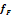 PRECIO AJUSTADO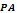 N°NOMBRE DEL PROPONENTEppMAPRA (*)fa2prfna=(p-r)*0.005fF=fa2+fna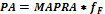 123456…NFACTORDESCRIPCIONPUNTAJEAEXPERIENCIA DE LA EMPRESA (*)A = Hasta 10 puntosBCONDICIONES ADICIONALES (**)B = 50 - ACTOTAL PUNTAJE EVALUACIÓN DE CALIDAD (***) C = A+B = 50EVALUACIÓN DE LA CALIDAD Y PROPUESTA TÉCNICAEVALUACIÓN DE LA CALIDAD Y PROPUESTA TÉCNICAEVALUACIÓN DE LA CALIDAD Y PROPUESTA TÉCNICAEVALUACIÓN DE LA CALIDAD Y PROPUESTA TÉCNICAEVALUACIÓN DE LA CALIDAD Y PROPUESTA TÉCNICAIdentificación del proponente:EXPERIENCIA DE LA EMPRESA (*) A=  [definir puntaje]CRITERIOCRITERIOPUNTAJE ASIGNADO POR LA ENTIDADPUNTAJE ASIGNADO POR LA ENTIDADPUNTAJE CALIFICADO PUNTAJE CALIFICADO PUNTAJE CALIFICADO PUNTAJE CALIFICADO Experiencia General de la EmpresaExperiencia General de la Empresaa.1 = [definir puntaje]a.1 = [definir puntaje]Experiencia Específica de la EmpresaExperiencia Específica de la Empresaa.2 = [definir puntaje]a.2 = [definir puntaje]…………(Aquí se deberá describir los criterios, rangos o parámetros que se considerarán, así como sus respectivos puntajes. Se podrá consignar cualquier condición que la entidad considere necesaria establecer para el proceso de contratación)(Aquí se deberá describir los criterios, rangos o parámetros que se considerarán, así como sus respectivos puntajes. Se podrá consignar cualquier condición que la entidad considere necesaria establecer para el proceso de contratación)a.n = [definir puntaje]a.n = [definir puntaje]SUBTOTAL ASUBTOTAL ASUBTOTAL ASUBTOTAL ASUBTOTAL ACONDICIONES ADICIONALES DE CALIDAD(**)B=[definir puntaje]CRITERIOCRITERIOPUNTAJE ASIGNADO POR LA ENTIDADPUNTAJE ASIGNADO POR LA ENTIDADPUNTAJE CALIFICADOPUNTAJE CALIFICADOPUNTAJE CALIFICADOPUNTAJE CALIFICADOCriterio 1Criterio 1b.1 = [definir puntaje]b.1 = [definir puntaje]Criterio 2Criterio 2b.2 = [definir puntaje]b.2 = [definir puntaje]…………Criterio n(Se deberá describir los criterios, rangos o parámetros que se considerarán, así como sus respectivos puntajes. Se podrá consignar por ejemplo condiciones adicionales o mejoras a las especificaciones técnicas para la  adquisición de bienes, siempre y cuando sean: objetivos, congruentes y se sujeten a los criterios de razonabilidad y proporcionalidad.  Ej. Si para la compra de computadoras se define en las especificaciones técnicas un mínimo de 512 Mb. en memoria RAM, se puede especificar en los criterios de calidad que para 1Gb. de memoria se asignarán 5 puntos adicionales, para 2Gb. 10 puntos)Criterio n(Se deberá describir los criterios, rangos o parámetros que se considerarán, así como sus respectivos puntajes. Se podrá consignar por ejemplo condiciones adicionales o mejoras a las especificaciones técnicas para la  adquisición de bienes, siempre y cuando sean: objetivos, congruentes y se sujeten a los criterios de razonabilidad y proporcionalidad.  Ej. Si para la compra de computadoras se define en las especificaciones técnicas un mínimo de 512 Mb. en memoria RAM, se puede especificar en los criterios de calidad que para 1Gb. de memoria se asignarán 5 puntos adicionales, para 2Gb. 10 puntos)b.n = [definir puntaje]b.n = [definir puntaje]SUBTOTAL BSUBTOTAL BSUBTOTAL BSUBTOTAL BSUBTOTAL BPUNTAJE EVALUACIÓN DE CALIDAD = SUBTOTAL A + SUBTOTAL BPUNTAJE EVALUACIÓN CUMPLE / NO CUMPLE50PUNTAJE POR EVALUACIÓN DE LA CALIDAD Y PROPUESTA TÉCNICA (PCT = 50+ C) (Registrar el nombre y cargo del Funcionario habilitado para la firma del contrato)(Registrar el nombre del PROVEEDOR)